МИНИСТЕРСТВО СЕЛЬСКОГО ХОЗЯЙСТВА РОССИЙСКОЙ ФЕДЕРАЦИИФедеральное государственное бюджетное образовательное учреждение высшего образования«КУБАНСКИЙ ГОСУДАРСТВЕННЫЙ АГРАРНЫЙ УНИВЕРСИТЕТИМЕНИ И. Т. ТРУБИЛИНА»ФАКУЛЬТЕТ ВЕТЕРИНАРНОЙ МЕДИЦИНЫ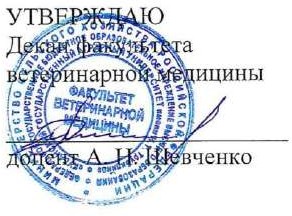 27 апреля 2022 г.ПРОГРАММАНаучные исследованияНаправление подготовки36.06.01 Ветеринария и зоотехнияНаправленностьВетеринарное акушерство и биотехника репродукции животныхУровень высшего образованияПодготовка кадров высшей квалификацииФорма обученияочная и заочнаяКраснодар2022Программа «Научные исследования» разработана на основе ФГОС ВОВетеринария и зоотехния утвержденного приказом Министерства образования и науки РФ от 30 июля 2014 г. N 896Автор:доктор биологических наук, профессор 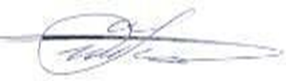 И. А. РодинРабочая программа обсуждена и рекомендована к утверждению решением кафедры анатомии, ветеринарного акушерства и хирургии от 18 апреля 2022 г., протокол № 8Заведующий кафедрой анатомии, ветеринарного акушерства и хирургии, доктор ветеринарных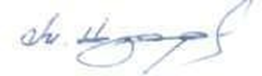 наук, профессор	М. В. НазаровРабочая программа одобрена на заседании методической комиссии факультета ветеринарной медицины от 26 апреля 2022 г., протокол № 8Председательметодической комиссиикандидат	ветеринарных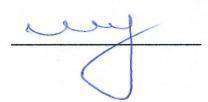 наук, доцент	М. Н. ЛифенцоваРуководительосновной профессиональной образовательной программы доктор ветеринарных наук,профессор	И. А. Родин1 Цель программы научные исследованияЦелью программы «Научные исследования» является формирование профессио- нальных компетенций, необходимых для проведения как самостоятельной научно- исследовательской работы, результатом которой является написание и успешная защита выпускной научно-квалификационной работы, так и научно-исследовательской работы в составе научного коллектива; формирование способности обучающихся грамотно обосно- вать актуальность выбранной темы, соответствующей современному состоянию и пер- спективам развития техники и технологий в сельскохозяйственном производстве, а также развитие навыков грамотного осмысления современных научных проблем в науке и про- изводстве с видением их в мировоззренческом контексте правильного выбора методов их решения.2 Задачи программы «Научные исследования»Задачами программы «Научные исследования» являются:обеспечение становления профессионального научно-исследовательского мыш- ления аспирантов, формирование у них четкого представления об основных профессио- нальных задачах, способах их решения, формах организации НИР кафедры;обеспечение готовности к профессиональному самосовершенствованию, разви- тию инновационного мышления и творческого потенциала, профессионального мастер- ства;самостоятельное формулирование и решение задач, возникающих в ходе научно- исследовательской работы, требующей углубленных профессиональных знаний.Вид программы, тип программыВид программы – научно-исследовательская работа, тип программы – научно- исследовательская деятельность, входит в блок БЗ «Научные исследования» настоящего ФГОС ВО по направлению подготовки 36.06.01 «Ветеринария и зоотехния», направлен- ность «Ветеринарная микробиология, вирусология, эпизоотология, микология с микоток- сикологией и иммунология».Способ проведения научно-исследовательской работы«Научные исследования» проводится в соответствии ФГОС ВО и ОПОП ВО по направлению подготовки 36.06.01 «Ветеринария и зоотехния», направленность «Ветери- нарная микробиология, вирусология, эпизоотология, микология с микотоксикологией и иммунология».Базой проведения «Научные исследования» являются кафедра микробиологии, эпи- зоотологии и вирусологии Кубанского государственного аграрного университета имени И. Т. Трубилина, ветеринарные учреждения: ГБУ Краснодарского края «Кропоткинская краевая ветеринарная лаборатория»; научно-исследовательские институты края, краевые, городские и районные ветеринарные лаборатории, фермерско-крестьянские хозяйства; ве- теринарные клиники; учебные хозяйства Кубанского государственного аграрного универ- ситета имени И. Т. Трубилина («Кубань» и «Краснодарское»).Форма проведения научно-исследовательской работыФормой проведения научно-исследовательской работы является планирование научно-исследовательской деятельности, включающее ознакомление с тематикой иссле-довательских работ в данной области и выбор темы исследования; проведение научно- исследовательской работы; составление отчета о научно-исследовательской работе; пуб- личная защита выполненной работы.Основной формой планирования и корректировки индивидуальных планов научно- исследовательской работы обучающихся является обоснование темы, обсуждение плана и промежуточных результатов исследования в рамках научных конференций, семинаров. В процессе выполнения научно-исследовательской работы и в ходе защиты ее результатов должно проводиться широкое обсуждение в ВУЗе с привлечением работодателей и веду- щих исследователей, позволяющее оценить уровень приобретенных знаний, умений и сформированных компетенций обучающихся.В процессе выполнения научных исследований должны применяться следующие формы: эксперимент, наблюдение, работа с приборами по направлению исследований, бе- седа, сбор, первичная обработка, систематизация, анализ фактического и литературного материала, работа с интернет-ресурсом, написание научных статей, доклады на научных семинарах и конференциях, проведение опытов в реальных предприятиях, посещение за- щит диссертаций в диссертационных советах.Перечень планируемых результатов обучения при выполнении        научных         исследований,         соотнесенных с планируемыми результатами освоения ОПОП ВОВ результате выполнения научно-исследовательской работы обучающийся должен освоить следующие трудовые функции и действия:Профессиональный   стандарт   «Об   утверждении профессионального стандарта«Микробиолог» (Приказ Министерства труда и социальной защиты РФ от 31 октября2014 г. № 865н):1. Идентификация микробиоценозов гидробионтов, контроль среды их обитания и раз- работка рекомендаций по профилактике и лечению инфекционных болезней гидробионтов:идентификация микроорганизмов и определение их факторов патогенности, код С/01.8;микробиологический контроль по этапам производства и выявление микробиоло- гических рисков, код С/02.8;мониторинг санитарно-эпидемиологического состояния контролируемого объек- та, код С/03.8.В результате освоения программы формируются следующие компетенции:ОПК-1– владением необходимой системой знаний в области, соответствующей направлению подготовки;ОПК-2 – владением методологией исследований в области, соответствующей направлению подготовки;ОПК-3 – владением культурой научного исследования; в том числе с использова- нием новейших информационно-коммуникационных технологий;ОПК-4 – способностью к применению эффективных методов исследования в само- стоятельной научно-исследовательской деятельности в области, соответствующей направлению подготовки;ОПК-5 – готовностью организовать работу исследовательского коллектива в науч- ной отрасли, соответствующей направлению подготовки;ОПК-8 – способностью к принятию самостоятельных мотивированных решений в нестандартных ситуациях и готовностью нести ответственность за их последствия;ПК-1 – Знать методы исследований для проведения научных, диагностических, ле- чебных и ветеринарно-санитарных мероприятий;ПК-2 – Знать этиологию, закономерности развития эпизоотического процесса, симптома-тику, патологоанатомические признаки опасных и экономически значимых ин- фекционных болезней животных;ПК-3 – Знать научно-обоснованные схемы лечения при инфекционных болезнях животных;ПК-4 – Знать методы профилактики, дезинфекции и проведение мероприятий по оздоровлению животноводческих предприятий от инфекционных болезней;ПК-5 – разрабатывать и проводить комплекс ветеринарно-санитарных, противоэпи- зоотических мероприятий в животноводстве, птицеводстве, звероводстве;ПК-6 – знать инновационные методы научных исследований в ветеринарии;ПК-7 – способностью осуществлять сбор, анализ научно-технической информации, отечественного и зарубежного опыта по тематике исследования в ветеринарной микро- биологии, вирусологии, эпизоотологии, микологии с микотоксикологией и иммунологии;ПК-8 – способность преподавать дисциплины ветеринарная микробиология, виру- сология, эпизоотология, микология с микотоксикологией и иммунология и технология кормов и разрабатывать соответствующие учебно-методические материалы в образова- тельных организациях;ПК-9 – владением методами и инструментальными средствами, способствующими интенсификации познавательной деятельности в ветеринарной микробиологии, вирусоло- гии, эпизоотологии, микологии с микотоксикологией и иммунологии;УК-1 – способностью к критическому анализу и оценке современных научных до- стижений, генерированию новых идей при решении исследовательских и практических задач, в том числе в междисциплинарных областях;УК-2 – способностью проектировать и осуществлять комплексные исследования, в том числе междисциплинарные, на основе целостного системного научного мировоззре- ния с использованием знаний в области истории и философии науки;УК-3 – готовностью участвовать в работе российских и международных исследова- тельских коллективов по решению научных и научно-образовательных задач;УК-4 – готовностью использовать современные методы и технологии научной коммуникации на государственном и иностранном языках;УК-5 – способностью следовать этическим нормам в профессиональной деятельно-сти;УК-6 – способностью планировать и решать задачи собственного профессиональ-ного и личностного развития.Формирование содержания программы в соответствии с профессиональными стандартамиМесто научных исследований в структуре ОПОП ВО«Научные исследования» является обязательным этапом планирования научно- исследовательской работы, включающая ознакомление с тематикой исследовательских работ в данной области и выбор темы исследования; проведение научно- исследовательской работы; написания научно-квалификационной работы (диссертации); публичная защита выполненной работы.Базой научно-исследовательской работы является кафедра микробиологии, эпизо- отологии и вирусологии Кубанского государственного аграрного университета имени И. Т. Трубилина, ветеринарные учреждения: ГБУ «Кропоткинская краевая ветеринарная лаборатория» Краснодарского края; научно-исследовательские институты края, краевые, городские и районные ветеринарные лаборатории, фермерско-крестьянские хозяйства; ве- теринарные клиники; учебные хозяйства Кубанского государственного аграрного универ- ситета имени И. Т. Трубилина («Кубань» и «Краснодарское»).Содержание программы «Научные исследования»Общая трудоемкость «Научные исследования» составляет 3240 часов, 90 зачетных единиц 1 курс, 1 и 2 семестры; 2 курс, 3 и 4 семестры, 3 курс, 5 семестр очной формы обу- чения.Общая трудоемкость «Научные исследования» составляет 3240 часов, 90 зачетных единиц 1 курс, 1 и 2 семестры; 2 курс, 3 и 4 семестры; 3 курс, 5 и 6 семестры, 4 курс, 7 се- местр заочной формы обучения.Форма контроля зачет с оценкой.Таблица 8.1 – Распределение часов «Научные исследования» 1, 2, 3, 4 и 5 семестрах очной формы обученияТаблица 8.1.1 – Распределение «Научные исследования» 1, 2, 3, 4, 5, 6 и 7 семестрах заоч- ной формы обученияОбщая трудоемкость «Подготовка научно-квалификационной работы (диссерта- ции)» составляет 972 часа, 27 зачетных единиц 3 курс, 6 семестр (очной формы обучения); 4 курс, 8 семестр заочной формы обучения).Форма контроля зачет с оценкой.Таблица 8.2 – Распределение часов «Подготовка научно-квалификационной работы (диссертации)» в 6 семестре очной формы обучения и 7 семестре – заочной формы обученияТребование к форме отчетности по программе «Научные исследования». Промежуточная аттестация по итогам научно- исследовательской работыВ процессе выполнения научных исследований должны применяться следующие формы: эксперимент, наблюдение, работа с приборами по направлению исследований, бе- седа, сбор, первичная обработка, систематизация, анализ фактического и литературного материала, работа с интернет-ресурсом, написание научных статей, доклады на научных семинарах и конференциях, проведение опытов в реальных предприятиях, посещение за- щит диссертаций в диссертационных советах.Промежуточная аттестация научно-исследовательской работы осуществляется научным руководителем аспиранта. В период научно-исследовательской работы аспиран- там рекомендуется составить индивидуальное задание рабочий график (план) выполняе-мой деятельности (приложение А, приложение Б). Аспирант пишет отчет о выполнении научно-исследовательской работы (приложение В). К документам прилагается отзыв научного руководителя (приложение Г), аттестационный лист (приложение Д). В конце каждого учебного года проводится аттестация аспиранта по результатам выполненных работ по определенной форме (приложение Е).По окончанию научно-исследовательской работы аспиранты пишут научно- квалификационную работу (диссертацию), которая состоит из введения включающая: ак- туальность темы исследования, степень ее разработанности, цель и задачи, научную но- визну, теоретическую и практическую значимость работы, методологию и методы иссле- дования, положения, выносимые на защиту, степень достоверности и апробация результа- тов; обзора литературы; обзора литературы по тематике; методов исследований; основно- го текста, который должен быть разделен на главы подграфы или разделы и подразделы, которые нумеруются арабскими цифрами; заключения научно-квалификационной работы (диссертации) – излагают итоги выполненного исследования, рекомендации, перспективы дальнейшей разработки темы.Титульный лист является первой страницей научно-квалификационной работы (диссертации), служит источником информации, необходимой для обработки и поиска до- кумента. На титульном листе приводят следующие сведения: наименование организации, где выполнена научно-квалификационная работа (диссертация) и ее статус – «на правах рукописи»; фамилию, имя, отчество аспиранта; название научно-квалификационной рабо- ты (диссертации); Направление подготовки: 36.06.01 – Ветеринария и зоотехния, направ- ленность: «Ветеринарная микробиология, вирусология, эпизоотология, микология с мико- токсикологией и иммунологии; фамилию, имя, отчество научного руководителя, ученую степень и ученое звание; место и год написания диссертации. Титульный лист НКР и научного доклада оформляется по определенной форме (приложение Ж, приложение З).Оглавление – перечень основных частей диссертации с указанием страниц, на ко- торые их помещают.Работа должна быть выполнена печатным способом с использованием компьютера и принтера на одной стороне листа белой бумаги одного сорта формата А4 (210х297 мм) через полтора интервала и размером шрифта 12–14 пунктов. Диссертация должна иметь твердый переплет.Страницы научно-квалификационной работы (диссертации) должны иметь следу- ющие поля: левое – 30 мм, правое –15 мм, верхнее – 25 мм, нижнее – 20 мм. Абзацный от- ступ 12,5 мм должен быть одинаковым по всему тексту. Все страницы научно- квалификационной работы (диссертации), включая иллюстрации и приложения, нумеру- ются по порядку без пропусков и повторений. Первой страницей считается титульный лист, на котором нумерация страниц не ставится, на следующей странице ставится цифра«2» и т. д. Порядковый номер страницы печатают на середине верхнего поля страницы. Библиографические ссылки в тексте диссертации оформляют в соответствии с требовани- ями ГОСТ Р 7.0.5. Примеры оформления библиографических ссылок приведены в прило- жении Д.Иллюстративный материал может быть представлен рисунками, фотографиями, картами, графиками, чертежами, схемами, диаграммами и другим подобным материалом. Иллюстрации, используемые в диссертации, размещают под текстом, в котором впервые дана ссылка на них, или на следующей странице, а при необходимости – в приложении к диссертации. Допускается использование приложений нестандартного размера, которые в сложенном виде соответствуют формату А4. Иллюстрации нумеруют арабскими цифрами сквозной нумерацией или в пределах главы (раздела). На все иллюстрации должны быть приведены ссылки в тексте диссертации. При ссылке следует писать слово «Рисунок» с указанием его номера. Иллюстративный материал оформляют в соответствии с требова- ниями ГОСТ 2.105.Таблицы, используемые в научно-квалификационной работе (диссертации), разме- щают под текстом, в котором впервые дана ссылка на них, или на следующей странице, а при необходимости – в приложении к диссертации. Таблицы нумеруют арабскими цифра- ми сквозной нумерацией или в пределах главы (раздела). На все таблицы должны быть приведены ссылки в тексте диссертации. При ссылке следует писать слово «Таблица» с указанием ее номера. Перечень таблиц указывают в списке иллюстративного материала. Таблицы оформляют в соответствии с требованиями ГОСТ 2.105.При оформлении формул в качестве символов следует применять обозначения, установленные соответствующими национальными стандартами. Пояснения символов должны быть приведены в тексте или непосредственно под формулой. Формулы в тексте научно-квалификационной работы (диссертации) следует нумеровать арабскими цифрами сквозной нумерацией или в пределах главы (раздела). Номер заключают в круглые скобки и записывают на уровне формулы справа. Формулы оформляют в соответствии с требова- ниями ГОСТ 2.105.Оформление списка сокращений и условных обозначений. Сокращение слов и сло- восочетаний на русском и иностранных европейских языках оформляют в соответствии с требованиями ГОСТ 7.11 и ГОСТ 7.12. Применение в диссертации сокращений, не преду- смотренных вышеуказанными стандартами, или условных обозначений предполагает наличие перечня сокращений и условных обозначений. Наличие перечня не исключает расшифровку сокращения и условного обозначения при первом упоминании в тексте. Пе- речень помещают после основного текста. Перечень следует располагать столбцом. Слева в алфавитном порядке или в порядке их первого упоминания в тексте приводят сокраще- ния или условные обозначения, справа – их детальную расшифровку. Наличие перечня указывают в оглавлении диссертации.Оформление списка терминов. При использовании специфической терминологии в диссертации должен быть приведен список принятых терминов с соответствующими разъяснениями. Список терминов должен быть помещен в конце текста после перечня со- кращений и условных обозначений. Термин записывают со строчной буквы, а определе- ние – с прописной буквы. Термин отделяют от определения двоеточием. Наличие списка терминов указывают в оглавлении диссертации. Список терминов оформляют в соответ- ствии с требованиями ГОСТ Р 1.5.Оформление списка литературы. Список литературы должен включать библио- графические записи на документы, использованные автором при работе над темой. Спи- сок должен быть размещен в конце основного текста, после словаря терминов. Допуска- ются следующие способы группировки библиографических записей: алфавитный, систе- матический (в порядке первого упоминания в тексте), хронологический. При алфавитном способе группировки все библиографические записи располагают по алфавиту фамилий авторов или первых слов заглавий документов. Библиографические записи произведений авторов-однофамильцев располагают в алфавите их инициалов. При систематической (те- матической) группировке материала библиографические записи располагают в опреде- ленной логической последовательности в соответствии с принятой системой классифика- ции. При хронологическом порядке группировки библиографические записи располагают в хронологии выхода документов в свет. При наличии в списке литературы на других языках, кроме русского, образуется дополнительный алфавитный ряд, который распола- гают после изданий на русском языке. Библиографические записи в списке литературы оформляют согласно ГОСТ 7.1. Примеры оформления библиографических записей доку- ментов в списке литературы приведены в приложении И, в приложении К.Оформление приложений. Материал, дополняющий основной текст диссертации, допускается помещать в приложениях. В качестве приложения могут быть представлены: графический материал, таблицы, формулы, карты, ноты, рисунки, фотографии и другой иллюстративный материал. Иллюстративный материал, представленный не в приложении, а в тексте, должен быть перечислен в списке иллюстративного материала, в котором ука-зывают порядковый номер, наименование иллюстрации и страницу, на которой она рас- положена. Наличие списка указывают в оглавлении диссертации. Список располагают по- сле списка литературы. Приложения располагают в тексте диссертации или оформляют как продолжение работы на ее последующих страницах или в виде отдельного тома. При- ложения в тексте или в конце его должны иметь общую с остальной частью работы сквоз- ную нумерацию страниц. Отдельный том приложений должен иметь самостоятельную нумерацию. В тексте диссертации на все приложения должны быть даны ссылки. Прило- жения располагают в порядке ссылок на них в тексте диссертации. Приложения должны быть перечислены в оглавлении диссертации с указанием их номеров, заголовков и стра- ниц. Приложения оформляют в соответствии с требованиями ГОСТ 2.105. Предваритель- ная защита научно-квалификационной работы (диссертации) проводится на заседании ка- федры микробиологии, эпизоотологии и вирусологии в виде презентации с использовани- ем мультимедиа-технологий и ответов на заданные вопросы. Формой аттестации по ито- гам научно-квалификационной работы (диссертации) является зачет с оценкой. Аспиранту выдается выписка заседания кафедры о выполнении научно-квалификационной работы и утверждении рецензентов.Фонд оценочных средств «Научные исследования»Перечень	компетенций	с	указанием	этапов	их формирования в процессе освоения ОПОП ВО1	21	21	21	21	21	21	21	21	21	2* номер семестра соответствует этапу формирования компетенцииПеречень компетенций с указанием этапов их формирования в процессе освоения ОПОП ВО1	2	3Описание	показателей	и	критериев	оценивания компетенций на различных этапах их формирования, описание шкал оценивания1	2	3	4	5	6Типовые контрольные задания или иные материалы, необходимые для оценки знаний, умений, навыков, характери- зующих этапы формирования компетенций в процессе освоения образовательной программыДля текущего контроля по компетенциямОПК-1– владением необходимой системой знаний в области, соответствующей направлению подготовки; ОПК-2 – владением методологией исследований в области, со- ответствующей направлению подготовки; ОПК-3 – владением культурой научного иссле- дования; в том числе с использованием новейших информационно-коммуникационных технологий; ОПК-4 – способностью к применению эффективных методов исследования в самостоятельной научно-исследовательской деятельности в области, соответствующей направлению подготовки; ОПК-5 – готовностью организовать работу исследовательского коллектива в научной отрасли, соответствующей направлению подготовки; ОПК-8 – спо- собностью к принятию самостоятельных мотивированных решений в нестандартных си- туациях и готовностью нести ответственность за их последствия; УК-1 – способностью к критическому анализу и оценке современных научных достижений, генерированию но- вых идей при решении исследовательских и практических задач, в том числе в междисци- плинарных областях; УК-2 – способностью проектировать и осуществлять комплексные исследования, в том числе междисциплинарные, на основе целостного системного науч- ного мировоззрения с использованием знаний в области истории и философии науки; УК-3 – готовностью участвовать в работе российских и международных исследователь- ских коллективов по решению научных и научно-образовательных задач; УК-4 – готовно- стью использовать современные методы и технологии научной коммуникации на государ- ственном и иностранном языках; УК-5 – способностью следовать этическим нормам в профессиональной деятельности; УК-6 – способностью планировать и решать задачи собственного профессионального и личностного развития.Научная дискуссияПеред началом научно-исследовательской работы необходимо изучить норматив- ную документацию по выполнению научных исследований в данной области.Тема научной дискуссии. Научно-квалификационная работа (диссертация).Вопрос 1. Что является обязательной составной частью образовательной програм- мы высшего образования программы подготовки научно-педагогических кадров в аспи- рантуре?Вопрос 2. Какие этапы, включает в себя процедура подготовки научно- квалификационной работы (диссертации)?Вопрос 3. На какой основе выполняется аспирантом научно-квалификационная ра- бота (диссертация)?Вопрос 4. Какими навыками необходимо обладать для выполнения и представле- ния научного доклада об основных результатах подготовленной научно- квалификационной работы (диссертации)?Вопрос 5. Каким требованиям должна соответствовать научно-квалификационная работа (диссертация)?Вопрос 6. Что являются основной целью при выполнении научно- квалификационной работы и представления научного доклада об основных результатах подготовленной научно-квалификационной работы (диссертации)?Вопрос 7. На основе, каких существенных критериев определяется логически за- вершенное научное исследование?Вопрос 8. Что должен отражать научный доклад?Вопрос 9. Какими методами исследования можно использовать при выполнении научно-квалификационной работы (диссертации)?Вопрос 10. Какой научной литературой можно пользоваться при выполнении науч- но-квалификационной работы (диссертации)?Вопрос 11. Назовите методы и приемы научного исследования, использованные в ходе выполнения научно-исследовательской работы.Вопрос 12. Что послужило объектом исследования, выполняемой научно- исследовательской работы?Вопрос 13. Что такое научная статья?Вопрос 14. Назовите отечественных авторов занимающихся данной тематикой. Вопрос 15. Назовите зарубежных авторов занимающихся данной тематикой.Вопрос 16. Обоснуйте собственные научные предложения по исследуемой теме.Вопрос 17. Назовите источники информации, задействованные в ходе проведения научного исследования.Вопрос 18. В чем заключается научная новизна ваших исследований?Вопрос 19. Какие виды работ включает в себя научно-исследовательская деятель-ность? ния?Вопрос 20. .Какие приняты решения по обеспечению экологической безопасности? Вопрос 12. 12. Как проводился сбор и анализ информации о предмете исследова-Вопрос 21. Как составить план исследования?Вопрос 22. Какова теоретическая и практическая значимость ваших исследований? Вопрос 23. Каковы цели и задачи исследования?Вопрос 24. Из каких этапов состоит научно-исследовательская деятельность? Вопрос 25. Какие требования предъявляются к составлению программы сбора ма-териала?Вопрос 26.. Какая литература является первоисточником при оформлении литера- турного обзора?ния?Вопрос 27. Какие могут быть ошибки при проведении статистического исследова-Вопрос 28. Как правильно провести интерпретацию полученных данных и графи-ческих изображений на основе сопоставления с нормативами, с данными других научных исследований?Вопрос 29. Какие виды наблюдений существуют при проведении исследований? Вопрос 30. Что является объектом и единицей исследования?Вопрос 31. Какие способы используют при проведении исследований? Вопрос 32. Какие новые теоретические выкладки вами предложены?Вопрос	33.	Какие	программы	применялись	при	проведении	научно- исследовательских разработок?Вопрос 34. Какие современные технологии учитывались при решении основных задач по исследуемой проблеме?Для промежуточного контроля по компетенциямОПК-1– владением необходимой системой знаний в области, соответствующей направлению подготовки; ОПК-2 – владением методологией исследований в области, со- ответствующей направлению подготовки; ОПК-3 – владением культурой научного иссле- дования; в том числе с использованием новейших информационно-коммуникационных технологий; ОПК-4 – способностью к применению эффективных методов исследования в самостоятельной научно-исследовательской деятельности в области, соответствующей направлению подготовки; ОПК-5 – готовностью организовать работу исследовательского коллектива в научной отрасли, соответствующей направлению подготовки; ОПК-8 – спо- собностью к принятию самостоятельных мотивированных решений в нестандартных си- туациях и готовностью нести ответственность за их последствия; УК-1 – способностью к критическому анализу и оценке современных научных достижений, генерированию но- вых идей при решении исследовательских и практических задач, в том числе в междисци- плинарных областях; УК-2 – способностью проектировать и осуществлять комплексные исследования, в том числе междисциплинарные, на основе целостного системного науч- ного мировоззрения с использованием знаний в области истории и философии науки; УК-3 – готовностью участвовать в работе российских и международных исследователь- ских коллективов по решению научных и научно-образовательных задач; УК-4 – готовно- стью использовать современные методы и технологии научной коммуникации на государ- ственном и иностранном языках; УК-5 – способностью следовать этическим нормам в профессиональной деятельности; УК-6 – способностью планировать и решать задачи собственного профессионального и личностного развития. ПК-1 – знать методы исследо- ваний для проведения научных, диагностических, лечебных и ветеринарно-санитарных мероприятий; ПК-2 – знать этиологию, закономерности развития эпизоотического процес- са, симптома-тику, патологоанатомические признаки опасных и экономически значимых инфекционных болезней животных; ПК-3 – знать научно-обоснованные схемы лечения при инфекционных болезнях животных; ПК-4 – знать методы профилактики, дезинфекции и проведение мероприятий по оздоровлению животноводческих предприятий от инфек- ционных болезней; ПК-5 – разрабатывать и проводить комплекс ветеринарно-санитарных, противоэпизоотических мероприятий в животноводстве, птицеводстве, звероводстве; ПК-6 – знать инновационные методы научных исследований в ветеринарии; ПК-7 – спо- собностью осуществлять сбор, анализ научно-технической информации, отечественного и зарубежного опыта по тематике исследования в ветеринарной микробиологии, вирусоло- гии, эпизоотологии, микологии с микотоксикологией и иммунологии; ПК-8 – способность преподавать дисциплины ветеринарная микробиология, вирусология, эпизоотология, ми- кология с микотоксикологией и иммунология и технология кормов и разрабатывать соот- ветствующие учебно-методические материалы в образовательных организациях;ПК-9 – владением методами и инструментальными средствами, способствующими интен- сификации познавательной деятельности в ветеринарной микробиологии, вирусологии, эпизоотологии, микологии с микотоксикологией и иммунологии.Вопросы и задания для проведения промежуточного контроля«Научные исследования» (зачета с оценкой)Обоснуйте актуальность выбранной Вами научной темы и степень ее разработанности в научной среде.Уровень освещения в информационном поле Вашей научной темы, ее оригинальность и место в науке.Степень востребованности производством Ваших разработок на сегодняшний день и на дальнейшую перспективу.По какому принципу определяли объект и предмет исследования: установление границ объекта исследований, связей объекта с остальными структурными системами; выделение предмета исследований из всех основных характеристик объекта, обоснование важности установленного предмета исследований.На основании, каких данных выдвинута Вами научная гипотеза? постановка цели и задач исследования.Как проводили выбор и изучение методов проведения научных исследований: иденти- фикация таксономических групп микроорганизмов по культуральным, морфологическим и биохимическим признакам?Как проводили испытания по определению факторов патогенности и вирулентности микроорганизмов?Как проводят консервацию, хранение выделенных штаммов и тест-микроорганизмов с сохранением их исходных свойств?Проводили ли составление актов микробиологического исследования материала?Обоснуйте организацию эпидемиологического мониторинга контролируемого объекта.Обоснуйте риск возникновения эпизоотического процесса.Проводили ли разработку мероприятий по предотвращению заболеваний животных?Разрабатывали ли схему, технологическую функционирования объекта исследований?Как проводили экспериментальную проверку теоретических положений – организа- цию рабочего места исследований?Как проводили разработку рабочего макета устройства и поисковые опытные лабора- торные исследования?Как осуществляли проведение основных лабораторных экспериментов?Как осуществляли проведение полевых экспериментов?Осуществляли ли математическую компьютерную обработку экспериментальных дан- ных?Проводили ли статистический анализ и проверку адекватности полученных данных?Проводили ли экономическая оценку эффективности внедрения новых методов, тех- нологий, биопрепаратов: получение основных расчетных данных для предмета исследова- ния; графическое или иное интерпретирование основных характеристик объекта исследо- ваний; синтез новых решений объекта или его части, модернизация существующих кон- струкций; формулировка теоретических выводов.	Какое	лабораторное	оборудование	использовали	при	выполнении	научно- исследовательской работы?Какие современные исследования проводят для диагностики вирусных респираторных инфекций животных?Какие требования предъявляются при работе с патологическим материалом для бакте- риологических исследований.Какие требования предъявляются при работе с патологическим материалом для виру- сологических исследований.Какие требования предъявляются при работе с патологическим материалом для мико- логических исследований.Какие современные исследования проводят для диагностики бактериальных инфекций животных?Основные положения охраны труда и пожарной безопасности при работе бактериоло- гической лаборатории.Какие методики применяются для вирусологических исследований?Какие методики применяются для микологических исследований?Какие методики применяются для иммунологических исследований?Какие методы применяются для серологических исследований?Какие методы применяются для гистологических исследований?Какие методы применяются для биологических исследований?Как проводят аллергические исследования на туберкулез, сибирскую язву, бруцеллез?Специфическая профилактика инфекционных болезней животных.Иммунотерапия инфекционных болезней животных.Биотехнология вакцинных препаратов.Биотехнология иммунных препаратов.Противоэпизоотические мероприятия, принципы организации в хозяйстве.Какие вакцины применяли для специфической профилактики вирусных респиратор- ных инфекций животных?Какие вакцины применяли для специфической профилактики бактериальных инфек- ций (например, при лептоспирозе крупного рогатого скота)?Какие иммуноглобулины и специфические сыворотки используются для диагностики, лечения и профилактики инфекционных болезней животных.С какой целью проводят биометрический анализ результатов исследований?С какой целью проводят  построение графических  изображений,  таблиц (MicrosoftExel).Отчет о выполнении по научно-исследовательской деятельностиМетодические материалы, определяющие процедуры оценки знаний, умений, навыков характеризующих этапы формирования компетенцийКонтроль освоения образовательной программы подготовки научно- педагогических кадров в аспирантуре проводится согласно с Положением системы ме- неджмента качества нормативный акт университета Пл КубГАУ 2.9.4 «Текущий контроль успеваемости и промежуточная аттестации аспирантов, обучающихся по образовательным программам высшего образования – программам подготовки научно-педагогических кад- ров в аспирантуре», утв. приказом ректора 26.09.2016 г. № 303аКощаев А. Г. Профилактические мероприятия при инфекционном ринотрахеите и парагриппе-3 крупного рогатого скота: методические рекомендации / А. Г. Кощаев, Н. Н. Гугушвили, Т. А. Ш. М. Имбаби. – Краснодар, КубГАУ, 2018. – 32 с. – 50 экз.Кощаев А. Г. Научные исследования [Электронный ресурс] : методические ре- комендации по организации и проведению научных исследований аспирантов, подготовки научно-квалификационной работы (диссертации) / сост. А. Г. Кощаев, Н. Н. Гугушвили, А. А. Шевченко – Краснодар : КубГАУ, 2020. – 30 с. – Режим доступа : https://edu.kubsau.ru/file.php/106/MU_Nauchnye_issledovanija_2020.pdfПодготовка к научной дискуссии оценивается с учетом следующих критериев: Оценка «отлично» выставляется за полный ответ на поставленный вопрос с вклю- чением в содержание ответа лекции, материалов учебников, дополнительной литературыбез наводящих вопросов.Оценка «хорошо» выставляется за полный ответ на поставленный вопрос в объеме лекции с включением в содержание ответа материалов учебников с четкими положитель- ными ответами на наводящие вопросы преподавателя.Оценка «удовлетворительно» выставляется за ответ, в котором озвучено более половины требуемого материала, с положительным ответом на большую часть наводящих вопросов.Оценка «неудовлетворительно» выставляется за ответ, в котором озвучено менее половины требуемого материала или не озвучено главное в содержании вопроса с отрица- тельными ответами на наводящие вопросы или аспирант отказался от ответа без предва- рительного объяснения уважительных причин.Промежуточная аттестация обучающегося осуществляется научным руководите- лем. Оценка сформированности компетенций у обучающихся производится в конце каж- дого семестра путем представления доклада (в виде презентации) и отчета научному ру- ководителю.До этого аспирант формирует портфолио с набором материалов подтверждающих результаты НИР: выступления на конференциях, публикации, фотографии изготовленного оборудования, протоколы испытаний, и т. д. Возможно во время доклада также демон- страция действующего макетного образца. В случае получения призового места на Все- российском конкурсе научных работ или другого престижного мероприятия аналогичного уровня аттестация за данный этап НИР может производится автоматически.Для выполнения научно-исследовательской работы научный руководитель состав- ляет план и график (приложение А, приложение Б).При выполнении научных исследований обучающийся должен вести первичную документацию, где должны быть отражены все запланированные исследования. Произве- дены биометрические расчеты полученных результатов. По окончании научных исследо- ваний аспиранты пишут отчет, титульный лист, который оформляется по определеннойформе (приложение В). К отчету прикладывается отзыв научного руководителя и аттеста- ционный лист (приложение Г, приложение Д).Высокий уровень аналитических исследований, применяется сложный математиче- ский аппарат, эксперименты проведены с применением современного сложного измери- тельного оборудования, результаты обработаны с использованием элементов регрессион- ного анализа, имитационного моделирования.Для проведения промежуточной аттестации НИР аспирантов руководителям можно рекомендовать интегральную шкалу оценивания с анализом или учетом аналитических оценок отдельных этапов (качество доклада, качество самой работы, представленные ма- териалы и т.д.).После выполнения научно-исследовательской работы аспирант оформляет научно- квалификационную работу (диссертацию) на основании полученных результатов исследо- ваний.Критерии оценивания по результатам выполнения обучающимися научно-исследовательской деятельностиРезультаты выполнения и защиты отчета «Научные исследования» оцениваются«отлично», «хорошо», «удовлетворительно», «неудовлетворительно» и заносятся в зачет- ную книжку обучающегося, протокол защиты отчета, ведомость.Второй этап – определение оценки степени сформированности каждой компетен- ции обучающимся. Для этого выбираются оценки (по пятибалльной системе) научного руководителя, а также, если принимал участие ответственного преподавателя, по критери- ям и разносятся по компетенциям. В нижней части таблицы получаются среднее значение оценки сформированности по каждой компетенции. При необходимости, можно уточнить по какому критерию и какая компетенция имеет низкое значение, что необходимо для корректировки учебного процесса.Перечень основной и дополнительной учебной литературы Основная учебная литератураБарышников П. И. Лабораторная диагностика вирусных болезней животных : учебное пособие / П. И. Барышников, В. В. Разумовская. — 2-е изд., испр. — Санкт- Петербург : Лань, 2021. — 672 с. — ISBN 978-5-8114-1882-4. — Текст : электронный // Лань : электронно-библиотечная система. — URL: https://e.lanbook.com/book/168804.Методология научного исследования : учебник для вузов / Н. А. Слесаренко, Е. Н. Борхунова, С. М. Борунова [и др.] ; под редакцией Н. А. Слесаренко. — 5-е изд., стер.— Санкт-Петербург : Лань, 2021. — 268 с. — ISBN 978-5-8114-7204-8. — Текст : элек- тронный // Лань : электронно-библиотечная система. — URL: https://e.lanbook.com/book/156383Лабораторная диагностика инфекционных болезней [Электронный ресурс] : учебное пособие / Р. Г. Госманов, Р.Х. Равилов, А.К. Галиуллин [и др.]. – 2-е изд., стер. – Санкт-Петербург : Лань, 2020. — 196 с. — ISBN 978-5-8114-4938-5. – Электрон. текстовые данные // Лань : электронно-библиотечная система. – URL: https://e.lanbook.com/book/129081.Дополнительная учебная литератураГугушвили Н . Н. Биологическая безопасность в лабораториях [Электронный ре- сурс] : учебное пособие / Н. Н. Гугушвили, А. Г. Кощаев, Т. А. Инюкина [и др.]. – Красно- дар,	КубГАУ,	2017.	–	97 с.	–	Режим	доступа: https://edu.kubsau.ru/file.php/106/Biologicheskaja_bezopasnost_v_laboratorijakh.pdfМихалкин Н. В. Методология и методика научного исследования : учебное по- собие для аспирантов / Н. В. Михалкин. – Москва : Российский государственный универ- ситет правосудия, 2017. – 272 c. – ISBN 978-5-93916-548-8. – Электрон. текстовые данные// Электронно-библиотечная система IPR BOOKS : [сайт]. – URL: http://www.iprbookshop.ru/65865.htmlОськин С. В. Рекомендации для выполнения и защиты диссертации [Электрон- ный ресурс] : учебное пособие для аспирантов / С. В. Оськин. – Краснодар, КубГАУ, 2015.63 с.–	Режим	доступа : https://edu.kubsau.ru/file.php/124/03_Rekomendacii_po_oformleniju_i_zishchite_dis.pdf.Эпизоотология с микробиологией [Электронный ресурс] : учебник / А. С. Алиев, Ю. Ю. Данко, И. Д. Ещенко [и др.]. под редакцией В. А. Кузьмина, А. В. Святковского. – 4-е изд., стер. – Санкт-Петербург : Лань, 2019. – 432 с. – ISBN 978-5-8114-2017-9. – Элек- трон. текстовые данные // Лань : электронно-библиотечная система. – URL: https://e.lanbook.com/book/112071Перечень ресурсов информационно-телекоммуникационной сети «Интернет»Перечень электронно-библиотечных систем:Перечень Интернет сайтов:Научная электронная библиотека eLIBRARY.RU http://elibrary.ru.Федеральный портал Российское образование http://edu.ru/Центральная научная сельскохозяйственная библиотека [Электронный ресурс]. -Режим доступа: http://www.cnshb.ru/, свободный. – Загл. с экрана.VIDAL – справочник лекарственных средств [Электронный ресурс]. – Режим до- ступа: http://www.vidal.ru/veterinar, свободный. – Загл. с экрана;Хелвет – препараты для лечения собак и кошек, а также сельскохозяйственных жи- вотных [Электронный ресурс]. – Режим доступа: http://www.helvet.ru/, свободный. – Загл. с экрана.www.gabrich.com – Московский научно-исследовательский институт эпидемиоло- гии и микробиологии имени Г.Н. Габричевского.pasteur-nii.spb.ru – эпидемиологии и микробиологии имени Пастера www.medmicrob.ru – база данных по общей микробиологии. biomicro.ru – проблемы современной микробиологии.micro-biology.ru – ресурс о микробиологии для обучающихся. www.medliter.ru – электронная медицинская библиотека. www.4medic.ru – информационный портал для врачей и обучающихся. microbiologu.ru – поисковая система по микробиологии. http://www.glossary.ru/ - Служба тематических толковых словарей. http://www.krugosvet.ru - Онлайн энциклопедия Кругосвет. http://www.speleogenesis.info/ - Виртуальный научный журнал.Перечень информационных технологий, используемых при осуществлении образовательного процесса по научным исследованиям, включая перечень программного обеспечения и информационных справочных системИнформационные технологии, используемые при осуществлении обра- зовательного процесса по дисциплине позволяют:обеспечить взаимодействие между участниками образовательного процесса, в том числе синхронное и (или) асинхронное взаимодействие по- средством сети "Интернет";фиксировать ход образовательного процесса, результатов промежу- точной аттестации по дисциплине и результатов освоения образовательной программы;организовать процесс образования путем визуализации изучаемой информации посредством использования презентаций, учебных фильмов;контролировать результаты обучения на основе компьютерного те- стирования.Перечень лицензионного программного обеспеченияПеречень профессиональных баз данных и информационных справочных системДоступ к сети ИнтернетДоступ к сети Интернет, доступ в электронную информационно- образовательную среду университета.Описание материально-технической базы, необходимой для проведения научно-исследовательской работыПланируемые помещения для проведения всех видов учебной деятельностиПриложение А(рекомендательное)МИНИСТЕРСТВО СЕЛЬСКОГО ХОЗЯЙСТВА РОССИЙСКОЙ ФЕДЕРАЦИИФедеральное государственное бюджетное образовательное учреждение высшего образования«КУБАНСКИЙ ГОСУДАРСТВЕННЫЙ АГРАРНЫЙ УНИВЕРСИТЕТИМЕНИ И.Т.ТРУБИЛИНА»Факультет ветеринарной медициныКафедра микробиологии, эпизоотологии и вирусологииИНДИВИДУАЛЬНОЕ ЗАДАНИЕподготовки при проведении научных исследованийАспирантакурса очной (заочной) формы обученияНаправление подготовки 36.06.01 «Ветеринария и зоотехния», Направленность «Ветеринарная микробиология, вирусология, эпизоотология, микология с микотоксикологией и иммунология»Вид программы научно-исследовательская работа  Тип программы научно-исследовательская деятельность	АспирантФ.И.О., подписьРуководитель ОПОП ВОдолжность, Ф.И.О., подписьНаучный руководительдолжность, Ф.И.О., подпись«_	»_	20	г.Ожидаемые результаты соответствуют программе и заявленным компетенциямПриложение БМИНИСТЕРСТВО СЕЛЬСКОГО ХОЗЯЙСТВА РОССИЙСКОЙ ФЕДЕРАЦИИФедеральное государственное бюджетное образовательное учреждение высшего образования«КУБАНСКИЙ ГОСУДАРСТВЕННЫЙ АГРАРНЫЙ УНИВЕРСИТЕТ ИМЕНИ И.Т.ТРУБИЛИНА»Факультет ветеринарной медициныКафедра микробиологии, эпизоотологии и вирусологииРАБОЧИЙ ГРАФИК (ПЛАН)подготовки при проведении научных исследованийАспирантакурса очной (заочной) формы обученияНаправление подготовки 36.06.01 «Ветеринария и зоотехния», Направленность «Ветеринарная микробиология, вирусология, эпизоотология, микология с микотоксикологией и иммунология»Вид программы научно-исследовательская работа  Тип программы научно-исследовательская деятельность	Подпись руководителя программыдолжность, Ф.И.О., подписьНаучный руководительдолжность, Ф.И.О., подпись«_	»_	20	г.«_	»_	20	г.(обязательное)МИНИСТЕРСТВО СЕЛЬСКОГО ХОЗЯЙСТВА РОССИЙСКОЙ ФЕДЕРАЦИИФедеральное государственное бюджетное образовательное учреждение высшего образования«КУБАНСКИЙ ГОСУДАРСТВЕННЫЙ АГРАРНЫЙ УНИВЕРСИТЕТИМЕНИ И. Т. ТРУБИЛИНА»ФАКУЛЬТЕТ ВЕТЕРИНАРНОЙ МЕДИЦИНЫКафедра микробиологии, эпизоотологии и вирусологииОТЧЕТ«Научные исследования»Место выполнения научно-исследовательской работы: кафедра микробиоло- гии, эпизоотологии и вирусологии, или животноводческое хозяйство, ветеринарная лабораторияРуководитель программы профессор(подпись, дата)Научный руководитель, профессор(подпись, дата)Руководитель практики профессор(подпись, дата)Аспирант(подпись, дата)Краснодар 20  	(обязательное)Отзыв руководителя«Научные исследования»Аспирантакурса очной (заочной) формы обученияНаправление подготовки 36.06.01 «Ветеринария и зоотехния», Направленность «Ветеринарная микробиология, вирусология, эпизоотология, микология с микотоксикологией и иммунология»Вид программы научно-исследовательская работаТип программы научно-исследовательская деятельностьМесто выполнения научных исследований:(название организации, отдела)За время прохождения практики 	Аспирант (ка) изучил(а) вопросы: 	Самостоятельно провел(а) следующую работу: 	При прохождении практики аспирант(ка) проявил (а)(отношение к делу; реализация умений и навыков)Подпись научного руководителяАттестационный лист защиты отчета о выполнении научно-исследовательской работыФ.И.ОАспирант курса направления подготовки 36.06.01 Ветеринария и зоотехния, направ- ленность «Ветеринарная микробиология, эпизоотология, вирусология, микология с мико- токсикологией и иммунология», успешно прошел производственную практикув объеме        часов/з.ед. (	недели) с «_       »	20     годапо «         »_	20 года в организации ГБУ «Кропоткинская краевая ветери- нарная лаборатория» Краснодарского краяВ ходе выполнения индивидуального задания и программы практики аспирант освоил следующие компетенцииРуководитель практики от университета(подпись)	(Ф.И.О.Приложение ЕОбразец аттестационного листа (ежегодно)ФГБОУ ВО «КУБАНСКИЙ ГОСУДАРСТВЕННЫЙ АГРАРНЫЙ УНИВЕРСИТЕТ имени И.Т. ТРУБИЛИНА»АТТЕСТАЦИЯаспиранта  	Ф.И.О., учебный год, очная (заочная) форма обученияНаучный руководитель:  	Ф.И.О., ученое звание, должностьНаправление:	36.06.01 – Ветеринария и зоотехнияНаправленность (профиль): Ветеринарная микробиология, вирусология, эпизоотология, миколо- гия с микотоксикологией и иммунология.Факультет ветеринарной медицины,кафедра микробиологии, эпизоотологии и вирусологииВыполнение аспирантом индивидуального плана (за истекший учебный год)Сдача кандидатских экзаменовРабота над диссертациейТема диссертационной работы:  	Срок защиты диссертации по плану 20	г.Теоретическая работаИзучена научная литература периодических изданий (журналы: Ветеринария, Сельскохозяйствен- ная биология и др. за последние 5–10 лет).Экспериментальная работаОсвоил методы: ……..Разработал схемы …….Применил ……Результаты исследований подвергнуты биометрическим расчетам. Литературный обзор, материа- лы и методы исследований оформлены. Результаты исследований подготовлены к оформлению.Публикация статейОпубликованы …. научные статьи:1. ….2. ….3. ….Характеристика подготовки аспирантаФ.И.О. выполняет научную работу с большим энтузиазмом, знанием практического и теоретиче- ского материала …..Подпись научного руководителя Дата	20	гЗаключение кафедры: Рабочий план выполнен в полном объеме – аттестован Протокол №	от … 20	г.Подпись заведующего кафедрой Дата	20	гПриложение Жобразец титульного листа НКРМИНИСТЕРСТВО СЕЛЬСКОГО ХОЗЯЙСТВА РОССИЙСКОЙ ФЕДЕРАЦИИФедеральное государственное бюджетное образовательное учреждение высшего образования«КУБАНСКИЙ ГОСУДАРСТВЕННЫЙ АГРАРНЫЙ УНИВЕРСИТЕТИМЕНИ И. Т. ТРУБИЛИНА»Факультет ветеринарной медициныКафедра микробиологии, эпизоотологии и вирусологии Имбаби Тхарват Альсейд Шапан МохамедДОПУСКАЕТСЯ К ЗАЩИТЕ	ДОПУСКАЕТСЯ К ЗАЩИТЕРуководитель программы подготовки	Заведующий кафедрой научно-педагогических кадров,	микробиологии,эпизоотологии и вирусологиидоктор биологических наук,	доктор ветеринарных наук,профессор	профессор 	Н. Н. Гугушвили	 	А. А. ШевченкоНАУЧНАЯКВАЛИФИКАЦИОННАЯ РАБОТА (диссертация)ИММУНОБИОЛОГИЧЕСКАЯ РЕАКТИВНОСТЬ КРУПНОГО РОГАТОГО СКОТА ПРИ СПЕЦИФИЧЕСКОЙ ПРОФИЛАКТИКЕИНФЕКЦИОННОГО РИНОТРАХЕИТА И ПАРАГРИППА-3Направление подготовки 36.06.01 – Ветеринария и зоотехнияНаправленность Ветеринарная микробиология, вирусология, эпизоотология, микология с микотоксикологией и иммунологияРуководитель:доктор биол. наук, профессор	Н. Н. ГугушвилиКраснодар20  	Приложение Зобразец титульного листа научного докладаМИНИСТЕРСТВО СЕЛЬСКОГО ХОЗЯЙСТВА РОССИЙСКОЙ ФЕДЕРАЦИИФедеральное государственное бюджетное образовательное учреждение высшего образования«КУБАНСКИЙ ГОСУДАРСТВЕННЫЙ АГРАРНЫЙ УНИВЕРСИТЕТИМЕНИ И. Т. ТРУБИЛИНА»Имбаби Тхарват Альсейд Шапан МохамедНАУЧНЫЙ ДОКЛАДИММУНОБИОЛОГИЧЕСКАЯ РЕАКТИВНОСТЬ КРУПНОГО РОГАТОГО СКОТА ПРИ СПЕЦИФИЧЕСКОЙ ПРОФИЛАКТИКЕИНФЕКЦИОННОГО РИНОТРАХЕИТА И ПАРАГРИППА-3Направление подготовки: 36.06.01 – Ветеринария и зоотехнияНаправленность: «Ветеринарная микробиология, вирусология, эпизоотоло- гия, микология с микотоксикологией и иммунология»Научный руководитель:доктор биол. наук, профессор Н. Н. ГугушвилиКраснодар20  	Приложение И (справочное)Правила и примеры оформления библиографических ссылок(Библиографические ссылки оформляют в соответствии с требованиями ГОСТ Р 7.0.5 – из- влечения)Внутритекстовые библиографические ссылки заключают в круглые скобки, а предписан- ный знак точку и тире, разделяющий области библиографического описания, заменяют точкой.(Мунин А. Н. Деловое общение: курс лекций. М.: Флинта, 2008. 374 с.)Ссылка на цитату(Мунин А.Н. Деловое общение: курс лекций. М.: Флинта, 2008. С. 50).Ссылка на статью из периодического издания(Самохина М.М. Интернет и аудитория современной библиотеки // Библиография. 2004.N 4. С.67-71).Повторную ссылку на один и тот же документ или его часть приводят в сокращенной фор- ме при условии, что все необходимые библиографические сведения для поиска этого документа указаны в первичной ссылке:первичная ссылка: (Иванов А.И. Основы маркетинга. М., 2004) вторичная ссылка: (Иванов А.И. Основы маркетинга. С. 50)При последовательном расположении первичной и повторной ссылок текст повторной ссылки заменяют словами «Там же»:первичная ссылка: (Иванов А. И. Основы маркетинга. М., 2004) вторичная ссылка: (Там же)В повторной ссылке на другую страницу к словам «Там же» добавляют номер страницы: первичная ссылка: (Иванов А. И. Основы маркетинга. М., 2004. С. 45)вторичная ссылка: (Там же, с.54)Подстрочные библиографические ссылки оформляют как примечания, вынесенные из тек- ста вниз страницы:в тексте: «В. И. Тарасова в своей работе «Политическая история Латинской Америки» го- ворит...».в ссылке: Тарасова В.И. Политическая история Латинской Америки. М., 2006. С.34. Ссылка на статью из периодического изданияПри наличии в тексте библиографических сведений о статье допускается в подстрочной ссылке указывать только сведения об источнике ее публикации:в тексте: Я. Л. Шрайберг и А. И. Земсков в своей статье «Авторское право и открытый до- ступ. Достоинства и недостатки модели открытого доступа «указывают...»в ссылке: Научные и технические библиотеки. 2008. N 6. С.31–41. Ссылка на электронные ресурсыПри наличии в тексте библиографических сведений об электронной публикации допуска- ется в подстрочной ссылке указывать только ее электронный адрес:в тексте: Официальные периодические издания: электрон. путеводитель. в ссылке: URL: http://www.nlr/ru/lawcenter/izd/index.htmlЗатекстовые библиографические ссылки оформляют как перечень библиографических за- писей, помещенных после текста или его составной части:в тексте: В своей монографии «Модернизм: Искусство первой половины XX века», издан- ной в 2003 году, М. Ю. Герман писал...в затекстовой ссылке: Герман М. Ю. Модернизм: Искусство первой половины XX века.СПб. : Азбука-классика, 2003. 480 с.Если перечень затекстовых ссылок пронумерован, то для связи с текстом диссертации но- мер ссылки указывают в верхней части шрифта:в тексте: Данные этого исследования приведены в работе Смирнова А. А.1в ссылке: Смирнов А. А.1 Маркетинговые исследования. М. : Мысль, 2000. 220 с.или в отсылке, которую приводят в квадратных скобках в строку с текстом диссертации: в тексте: данные этого исследования приведены в работе Смирнова А. А. [54]в затекстовой ссылке: 54. Смирнов А. А. Маркетинговые исследования. М. : Мысль, 2000. 220 с.Если ссылку приводят на конкретный фрагмент текста, в отсылке указывают порядковый номер и страницы, на которые ссылается автор: в тексте: [10, с.96].в затекстовой ссылке: 10. Бердяев Н.А. Смысл истории. М. : Мысль, 1990, 173 с.Если перечень затекстовых ссылок не пронумерован, в тексте диссертации в квадратных скобках указывают фамилии авторов или название документа: в тексте: Этот вопрос рассматри- вался некоторыми авторами [Михайловым С. А., Тепляковой С. А.]в затекстовой ссылке: Михайлов С. А., Теплякова С. А. Периодическая печать Норвегии.СПб., 2001. 205 с.Приложение К (справочное)Примеры библиографических записей документов в списке литературы(Библиографические записи оформляются в соответствии с требованиями ГОСТ 7.1 и ГОСТ 7.80 – извлечения)КнигиСычев, М. С. История Астраханского казачьего войска: учебное пособие / М. С. Сычев. – Астрахань: Волга, 2009. – 231 с.Соколов, А. Н. Гражданское общество: проблемы формирования и развития (философский и юридический аспекты): монография /   А. Н. Соколов, К. С. Сердобинцев;   под общ. ред. В. М. Бочарова. – Калининград : Калининградский ЮИ МВД России, 2009. – 218 с.Гайдаенко, Т. А. Маркетинговое управление: принципы управленческих решений и рос- сийская практика / Т. А. Гайдаенко. – 3-е изд., перераб. и доп. – М. : Эксмо : МИРБИС, 2008. – 508 с.Лермонтов, М. Ю. Собрание сочинений: в 4 т. / Михаил Юрьевич Лермонтов; [коммент.И. Андроникова]. – М. : Терра-Кн. клуб, 2009. – 4 т.Управление бизнесом : сборник статей. – Нижний Новгород: Изд-во Нижегородского уни- верситета, 2009. – 243 с.Борозда, И. В. Лечение сочетанных повреждений таза / И. В. Борозда, Н. И. Воронин, А. В. Бушманов. – Владивосток : Дальнаука, 2009. – 195 с.Маркетинговые исследования в строительстве: учебное пособие для студентов специаль- ности «Менеджмент организаций» / О. В. Михненков, И. З. Коготкова, Е. В. Генкин, Г. Я. Сороко.М. : Государственный университет управления, 2005. – 59 с.Нормативные правовые актыКонституция Российской Федерации: офиц. текст. – М. : Маркетинг, 2001. – 39 с.Семейный кодекс Российской Федерации: [федер. закон: принят Гос. Думой 8 дек. 1995 г.: по состоянию на 3 янв. 2001 г.]. – СПб. : Стаун-кантри, 2001. – 94 с.СтандартыГОСТ Р 7.0.53-2007 Система стандартов по информации, библиотечному и издательскому делу. Издания. Международный стандартный книжный номер. Использование и издательскоеоформление. – М. : Стандартинформ, 2007. – 5 с.Депонированные научные работыРазумовский,   В.   А.   Управление    маркетинговыми    исследованиями    в    регионе    / В. А. Разумовский, Д. А. Андреев. – М., 2002. – 210 с. – Деп. в ИНИОН Рос. акад. наук 15.02.02, N 139876.ДиссертацииЛагкуева, И. В. Особенности регулирования труда творческих работников театров: дис. ...канд. юрид. наук: 12.00.05 / Лагкуева Ирина Владимировна. – М., 2009. – 168 с.Покровский А. В. Устранимые особенности решений эллиптических уравнений: дис. ...д-ра физ.-мат. наук: 01.01.01 / Покровский Андрей Владимирович. – М., 2008. – 178 с.Авторефераты диссертацийСиротко, В. В. Медико-социальные аспекты городского травматизма в современных условиях : автореф. дис. ... канд. мед. наук: 14.00.33 / Сиротко Владимир Викторович. – М., 2006. – 17 с.Лукина, В. А. Творческая история «Записок охотника» И. С. Тургенева: автореф. дис. ...канд. филол. наук: 10.01.01 / Лукина Валентина Александровна. – СПб., 2006. – 26 с.Отчеты о научно-исследовательской работеМетодология и методы изучения военно-профессиональной направленности подростков: отчет о НИР / Загорюев А. Л. – Екатеринбург: Уральский институт практической психологии, 2008. – 102 с.Электронные ресурсыХудожественная энциклопедия зарубежного классического искусства [Электронный ре- сурс]. – М. : Большая Рос. энцикп., 1996. – 1 электрон, опт. диск (CD-ROM).Насырова, Г. А. Модели государственного регулирования страховой деятельности [Элек- тронный ресурс] / Г. А. Насырова // Вестник Финансовой академии. – 2003. – N 4. – Режим досту- па : http://vestnik.fa.ru/4(28)2003/4.html.СтатьиБерестова, Т. Ф. Поисковые инструменты библиотеки / Т. Ф. Берестова // Библиография. –2006. – N 6. – С. 19.Трудовые функцииРезультаты (освоенные ком-петенции)Виды работ,трудовые действияИдентификация микробио-УК-1,Обоснование актуальностиценозов	гидробионтов,УК-2,выбранной темы.контроль среды их обита-УК-3,Определение	объекта	иния и разработка рекомен-УК-4,предмета	исследования.даций по профилактике иУК-5,Постановка цели и задачилечению	инфекционныхОПК-1,исследования:болезней гидробионтов:ОПК-2,– степень разработанности– идентификация микроор-ОПК-3выбранной темы в научнойганизмов и определение ихсреде (в том числе и сель-факторов патогенности.скохозяйственной науки) иПриказ Министерства тру-уровень	ее	освещения	вда и социальной защитыинформационном поле;РФ от 31 октября 2014 г.№ 865н «Об утверждении профессионального стан- дарта «Микробиолог»,код С/01.8.оригинальность темы и место в науке;степень востребованно- сти таких разработок про- изводством (в том числе сельским хозяйством) на сегодняшний день и на дальнейшую перспективу.Идентификация микробио-УК-1,Выбор методик и изучениеценозов	гидробионтов,УК-2,методов проведения науч-контроль среды их обита-УК-3,ных исследований:ния и разработка рекомен-УК-4,– идентификация таксоно-даций по профилактике иУК-5,мических групп микроорга-лечению	инфекционныхОПК-1,низмов по культуральным,болезней гидробионтов:ОПК-2,морфологическим и биохи-– идентификация микроор-ОПК-3,мическим признакам;ганизмов и определение ихОПК-4,– проведение испытаний пофакторов патогенности.ОПК-5,определению факторов па-Приказ Министерства тру-ПК-1,тогенности и вирулентностида и социальной защитыПК-5,микроорганизмов;РФ от 31 октября 2014 г.ПК-6,–	консервация,	хранение№ 865н «Об утвержденииПК-7,выделенных	штаммов	ипрофессионального	стан-ПК-8,тест-микроорганизмов	сдарта «Микробиолог»,ПК-9сохранением их исходныхкод С/01.8; код С/02.8.свойств;– составление актов микро-биологического	исследова-ния материала.Идентификация микробио-УК-5,Проведение	научных	ис-ценозов	гидробионтов,УК-6,следований:контроль среды их обита-ОПК-4,– контроль качества и без-ния и разработка рекомен-ОПК-5,опасности входящего   сы-даций по профилактике иОПК-8,рья;лечению	инфекционныхПК-1,– изучение   и   разработкаболезней гидробионтов:ПК-2,мероприятий,	обеспечива-–	микробиологическийПК-3,ющих санитарное благопо-контроль по этапам произ-ПК-4,лучие	технологическихводства и выявление мик-ПК-5,этапов производства;робиологических рисков.ПК-6,–	проведение	обучения,Приказ Министерства тру-ПК-7,аудита	для	улучшенияда и социальной защитыПК-8,микробиологической	без-РФ от 31 октября 2014 г.ПК-9опасности на производстве№ 865н «Об утверждениипрофессионального	стан-дарта «Микробиолог»,код С/02.8.Идентификация микробио-УК-1,Теоретическое	исследова-ценозов	гидробионтов,УК-2,ние:контроль среды их обита-УК-3,– организация эпидемиоло-ния и разработка рекомен-УК-4,гического	мониторингадаций по профилактике иУК-5,контролируемого объекта;лечению	инфекционныхУК-6,– оценка рисков возникно-болезней гидробионтов:ОПК-1,вения	эпизоотического– мониторинг   санитарно-ОПК-2,процесса;эпидемиологического	со-ОПК-3,– разработка мероприятийстояния	контролируемогоОПК-4,по предотвращению забо-объекта.ОПК-5,леваний;Приказ Министерства тру-ОПК-8,– разработка схем, техно-да и социальной защитыПК-1,логий	функционированияРФ от 31 октября 2014 г.ПК-2,объекта исследований;№ 865н «Об утвержденииПК-3,Экспериментальная	про-профессионального	стан-ПК-4,верка теоретических поло-дарта «Микробиолог»,ПК-5,жений.код С/03.8.ПК-6,Экономическая или эколо-ПК-7,гическая оценка эффектив-ПК-8,ности внедрения новых ме-ПК-9тодов, технологий, биопре-паратов:– получение основных рас-четных данных для пред-мета исследования;– графическое или иное ин-терпретирование основныххарактеристик объекта ис-следований;– синтез новых решенийобъекта или его части, мо-дернизация существующихконструкций;– формулировка теоретиче-ских выводов.№ п/пРазделы (этапы) Научно-исследовательской работыСодержание научно-исследовательской работы, в часах / з. е.Содержание научно-исследовательской работы, в часах / з. е.Содержание научно-исследовательской работы, в часах / з. е.Содержание научно-исследовательской работы, в часах / з. е.Содержание научно-исследовательской работы, в часах / з. е.Формы текущего и проме- жуточно- го кон- троля№ п/пРазделы (этапы) Научно-исследовательской работысбор, обра- ботка и си-стематизация фактического и норматив- ного матери- алапроведе- ние тео- ретиче- ских ис- следова- нийиные формыиные формыИтогоФормы текущего и проме- жуточно- го кон- троля№ п/пРазделы (этапы) Научно-исследовательской работысбор, обра- ботка и си-стематизация фактического и норматив- ного матери- алапроведе- ние тео- ретиче- ских ис- следова- нийвыпол- нение проведе-ние	ос- новныхучастие в опре- делении эконо- мического   эф-фекта от внед- рения      новыхИтогоФормы текущего и проме- жуточно- го кон- тролялабора-методов	илиторных итехнологии,полевыхбиопрепаратовэкспери-в сфере произ-ментовводства изделияи (или) в сферепотребления(сельскохозяй-ственные пред-приятия)12345678Научно-исследовательская деятельность (1 семестр)Научно-исследовательская деятельность (1 семестр)Научно-исследовательская деятельность (1 семестр)Научно-исследовательская деятельность (1 семестр)Научно-исследовательская деятельность (1 семестр)Научно-исследовательская деятельность (1 семестр)Научно-исследовательская деятельность (1 семестр)Научно-исследовательская деятельность (1 семестр)1Обоснование актуальности выбранной те- мы100100––200Производ вод- ственный инструк-таж2Определение объекта	ипредмета	ис- следования3050––80Проверка научно- производ вод- ственно-го этапа3Постановка цели и задачи исследования3050––80Проверка результа- тов осво- ения ме- тодик проведе-ния	ис- следова-№ п/пРазделы (этапы) Научно-исследовательской работыРазделы (этапы) Научно-исследовательской работыСодержание научно-исследовательской работы, в часах / з. е.Содержание научно-исследовательской работы, в часах / з. е.Содержание научно-исследовательской работы, в часах / з. е.Содержание научно-исследовательской работы, в часах / з. е.Содержание научно-исследовательской работы, в часах / з. е.Содержание научно-исследовательской работы, в часах / з. е.Формы текущего и проме- жуточно- го кон- троля№ п/пРазделы (этапы) Научно-исследовательской работыРазделы (этапы) Научно-исследовательской работысбор, обра- ботка и си-стематизация фактическогопроведе- ние тео- ретиче-ских ис-иные формыиные формыиные формыИтогоФормы текущего и проме- жуточно- го кон- троля№ п/пРазделы (этапы) Научно-исследовательской работыРазделы (этапы) Научно-исследовательской работысбор, обра- ботка и си-стематизация фактическогопроведе- ние тео- ретиче-ских ис-выпол- нение проведе-ние	ос- новныхучастие в опре- делении эконо- мического   эф-фекта от внед- рения      новыхучастие в опре- делении эконо- мического   эф-фекта от внед- рения      новыхИтогоФормы текущего и проме- жуточно- го кон- троляи норматив-следова-выпол- нение проведе-ние	ос- новныхучастие в опре- делении эконо- мического   эф-фекта от внед- рения      новыхучастие в опре- делении эконо- мического   эф-фекта от внед- рения      новыхного матери-нийвыпол- нение проведе-ние	ос- новныхучастие в опре- делении эконо- мического   эф-фекта от внед- рения      новыхучастие в опре- делении эконо- мического   эф-фекта от внед- рения      новыхалавыпол- нение проведе-ние	ос- новныхучастие в опре- делении эконо- мического   эф-фекта от внед- рения      новыхучастие в опре- делении эконо- мического   эф-фекта от внед- рения      новыхлабора-методовилиторных итехнологии,технологии,полевыхбиопрепаратовбиопрепаратовэкспери-в сфере произ-в сфере произ-ментовводства изделияводства изделияи (или) в сфереи (или) в сферепотребленияпотребления(сельскохозяй-(сельскохозяй-ственные пред-ственные пред-приятия)приятия)1223456678ний4Выбор методик и изучение ме- тодов проведе- ния научных исследований.Выбор методик и изучение ме- тодов проведе- ния научных исследований.5050224––324Проверка работы с живот- ными	и оборудо- ванием по направ- лениюисследо- ваний.Всего, часов/ з. е.Всего, часов/ з. е.210250224––684 /19Зачет соценкойНаучно-исследовательская деятельность (2 семестр)Научно-исследовательская деятельность (2 семестр)Научно-исследовательская деятельность (2 семестр)Научно-исследовательская деятельность (2 семестр)Научно-исследовательская деятельность (2 семестр)Научно-исследовательская деятельность (2 семестр)Научно-исследовательская деятельность (2 семестр)Научно-исследовательская деятельность (2 семестр)Научно-исследовательская деятельность (2 семестр)Научно-исследовательская деятельность (2 семестр)5Проведение научных следованийис-––300312312612Проверка результа- тов	про- ведения научныхисследо- ванийВсего, часов/ з. е.Всего, часов/ з. е.––300312312612 /17Зачет соценкойНаучно-исследовательская деятельность (3 семестр)Научно-исследовательская деятельность (3 семестр)Научно-исследовательская деятельность (3 семестр)Научно-исследовательская деятельность (3 семестр)Научно-исследовательская деятельность (3 семестр)Научно-исследовательская деятельность (3 семестр)Научно-исследовательская деятельность (3 семестр)Научно-исследовательская деятельность (3 семестр)Научно-исследовательская деятельность (3 семестр)Научно-исследовательская деятельность (3 семестр)6Теоретическое исследованиеТеоретическое исследование150174–––324Проверка результа- тов	тео- ретиче- ского ис- следова-ния№ п/пРазделы (этапы) Научно-исследовательской работыСодержание научно-исследовательской работы, в часах / з. е.Содержание научно-исследовательской работы, в часах / з. е.Содержание научно-исследовательской работы, в часах / з. е.Содержание научно-исследовательской работы, в часах / з. е.Содержание научно-исследовательской работы, в часах / з. е.Формы текущего и проме- жуточно- го кон- троля№ п/пРазделы (этапы) Научно-исследовательской работысбор, обра- ботка и си-стематизация фактического и норматив- ного матери- алапроведе- ние тео- ретиче- ских ис- следова- нийиные формыиные формыИтогоФормы текущего и проме- жуточно- го кон- троля№ п/пРазделы (этапы) Научно-исследовательской работысбор, обра- ботка и си-стематизация фактического и норматив- ного матери- алапроведе- ние тео- ретиче- ских ис- следова- нийвыпол- нение проведе-ние	ос- новныхучастие в опре- делении эконо- мического   эф-фекта от внед- рения      новыхИтогоФормы текущего и проме- жуточно- го кон- тролялабора-методов	илиторных итехнологии,полевыхбиопрепаратовэкспери-в сфере произ-ментовводства изделияи (или) в сферепотребления(сельскохозяй-ственные пред-приятия)12345678Всего, часов/ з. е.150174––324 /9Зачет с оценкойНаучно-исследовательская деятельность (4 семестр)Научно-исследовательская деятельность (4 семестр)Научно-исследовательская деятельность (4 семестр)Научно-исследовательская деятельность (4 семестр)Научно-исследовательская деятельность (4 семестр)Научно-исследовательская деятельность (4 семестр)Научно-исследовательская деятельность (4 семестр)Научно-исследовательская деятельность (4 семестр)7Эксперимен- тальная		про- верка теорети- ческих	поло- жений–200200–400Проверка результа- тов пуб- ликациинаучной статьи8Экономическая или экологиче- ская оценка эффективности внедрения но- вых методов, технологий,биопрепаратов503080196356Проверка результа- тов	эко- номиче- ской эф- фектив- ности внедре- ния		но- вейшихметодовВсего, часов/ з. е.50230280196756 /21Зачет соценкойНаучно-исследовательская деятельность (5 семестр)Научно-исследовательская деятельность (5 семестр)Научно-исследовательская деятельность (5 семестр)Научно-исследовательская деятельность (5 семестр)Научно-исследовательская деятельность (5 семестр)Научно-исследовательская деятельность (5 семестр)Научно-исследовательская деятельность (5 семестр)Научно-исследовательская деятельность (5 семестр)9Систематиза- ция результа- тов научных исследований, проведениебиометриче- ских расчетов200100250314864Проверка достовер- ности по- лученных результа-тов иссле- дованийВсего, часов/ з. е.200100250314864 /24Зачет соценкой№ п/пРазделы (этапы) Научно-исследовательской работыСодержание научно-исследовательской работы, в часах / з. е.Содержание научно-исследовательской работы, в часах / з. е.Содержание научно-исследовательской работы, в часах / з. е.Содержание научно-исследовательской работы, в часах / з. е.Содержание научно-исследовательской работы, в часах / з. е.Формы текущего и проме- жуточно- го кон- троля№ п/пРазделы (этапы) Научно-исследовательской работысбор, обра- ботка и си-стематизация фактического и норматив- ного матери- алапроведе- ние тео- ретиче- ских ис- следова- нийиные формыиные формыИтогоФормы текущего и проме- жуточно- го кон- троля№ п/пРазделы (этапы) Научно-исследовательской работысбор, обра- ботка и си-стематизация фактического и норматив- ного матери- алапроведе- ние тео- ретиче- ских ис- следова- нийвыпол- нение проведе-ние	ос- новныхучастие в опре- делении эконо- мического   эф-фекта от внед- рения      новыхИтогоФормы текущего и проме- жуточно- го кон- тролялабора-методов	илиторных итехнологии,полевыхбиопрепаратовэкспери-в сфере произ-ментовводства изделияи (или) в сферепотребления(сельскохозяй-ственные пред-приятия)12345678Всего, часов/ з. е.61075410548223240 /90№ п/пРазделы (этапы) Научно-исследовательской работыСодержание научно-исследовательской работы, в часах / з. е.Содержание научно-исследовательской работы, в часах / з. е.Содержание научно-исследовательской работы, в часах / з. е.Содержание научно-исследовательской работы, в часах / з. е.Содержание научно-исследовательской работы, в часах / з. е.Формы текуще- го и проме- жуточ- ного контроля№ п/пРазделы (этапы) Научно-исследовательской работысбор, обра- ботка и си-стематизация фактического и норматив- ного матери- алапроведе- ние тео- ретиче- ских ис- следова- нийиные формыиные формыИтогоФормы текуще- го и проме- жуточ- ного контроля№ п/пРазделы (этапы) Научно-исследовательской работысбор, обра- ботка и си-стематизация фактического и норматив- ного матери- алапроведе- ние тео- ретиче- ских ис- следова- нийвыпол- нение проведе- ние	ос- новных лабора- торных и полевых экспери- ментовучастие в опре- делении эконо- мического эф- фекта от внед- рения новых методов или технологии,биопрепаратов в сфере произ-водства изделияИтогоФормы текуще- го и проме- жуточ- ного контроляи (или) в сферепотребления(сельскохозяй-ственные пред-приятия)12345678Научно-исследовательская деятельность (1 семестр)Научно-исследовательская деятельность (1 семестр)Научно-исследовательская деятельность (1 семестр)Научно-исследовательская деятельность (1 семестр)Научно-исследовательская деятельность (1 семестр)Научно-исследовательская деятельность (1 семестр)Научно-исследовательская деятельность (1 семестр)Научно-исследовательская деятельность (1 семестр)1Обоснование актуальности выбранной те- мы10050––150Произ- вод- ствен- ный ин-струк- таж№ п/пРазделы (этапы) Научно-исследовательской работыСодержание научно-исследовательской работы, в часах / з. е.Содержание научно-исследовательской работы, в часах / з. е.Содержание научно-исследовательской работы, в часах / з. е.Содержание научно-исследовательской работы, в часах / з. е.Содержание научно-исследовательской работы, в часах / з. е.Формы текуще- го и проме- жуточ- ного контроля№ п/пРазделы (этапы) Научно-исследовательской работысбор, обра- ботка и си-стематизация фактического и норматив- ного матери- алапроведе- ние тео- ретиче- ских ис- следова- нийиные формыиные формыИтогоФормы текуще- го и проме- жуточ- ного контроля№ п/пРазделы (этапы) Научно-исследовательской работысбор, обра- ботка и си-стематизация фактического и норматив- ного матери- алапроведе- ние тео- ретиче- ских ис- следова- нийвыпол- нение проведе- ние	ос- новных лабора- торных и полевых экспери- ментовучастие в опре- делении эконо- мического эф- фекта от внед- рения новых методов или технологии,биопрепаратов в сфере произ-водства изделияИтогоФормы текуще- го и проме- жуточ- ного контроляи (или) в сферепотребления(сельскохозяй-ственные пред-приятия)123456782Определение объекта	ипредмета	ис- следования3020––50Провер- ка научно- произ- вод- ствен- ногоэтапа3Постановка цели и задачи исследования5038––88Провер- ка	ре- зульта- тов освое- ния ме- тодик прове-дения иссле-дованийВсего, часов/ з. е.180108––288 / 8Зачет соценкойНаучно-исследовательская деятельность (2 семестр)Научно-исследовательская деятельность (2 семестр)Научно-исследовательская деятельность (2 семестр)Научно-исследовательская деятельность (2 семестр)Научно-исследовательская деятельность (2 семестр)Научно-исследовательская деятельность (2 семестр)Научно-исследовательская деятельность (2 семестр)Научно-исследовательская деятельность (2 семестр)4Выбор методик и изучение ме- тодов проведе- ния научных исследований.5050188–288Провер- ка рабо- ты сживот- ными и обору-довани- ем	по направ-№ п/пРазделы (этапы) Научно-исследовательской работыСодержание научно-исследовательской работы, в часах / з. е.Содержание научно-исследовательской работы, в часах / з. е.Содержание научно-исследовательской работы, в часах / з. е.Содержание научно-исследовательской работы, в часах / з. е.Содержание научно-исследовательской работы, в часах / з. е.Формы текуще- го и проме- жуточ- ного контроля№ п/пРазделы (этапы) Научно-исследовательской работысбор, обра- ботка и си-стематизация фактического и норматив- ного матери- алапроведе- ние тео- ретиче- ских ис- следова- нийиные формыиные формыИтогоФормы текуще- го и проме- жуточ- ного контроля№ п/пРазделы (этапы) Научно-исследовательской работысбор, обра- ботка и си-стематизация фактического и норматив- ного матери- алапроведе- ние тео- ретиче- ских ис- следова- нийвыпол- нение проведе-ние	ос- новныхучастие в опре- делении эконо- мического эф- фекта от внед- рения новых методов или технологии,биопрепаратов в сфере произ-водства изделияИтогоФормы текуще- го и проме- жуточ- ного контролялабора-участие в опре- делении эконо- мического эф- фекта от внед- рения новых методов или технологии,биопрепаратов в сфере произ-водства изделияторных иучастие в опре- делении эконо- мического эф- фекта от внед- рения новых методов или технологии,биопрепаратов в сфере произ-водства изделияполевыхучастие в опре- делении эконо- мического эф- фекта от внед- рения новых методов или технологии,биопрепаратов в сфере произ-водства изделияэкспери-участие в опре- делении эконо- мического эф- фекта от внед- рения новых методов или технологии,биопрепаратов в сфере произ-водства изделияментовучастие в опре- делении эконо- мического эф- фекта от внед- рения новых методов или технологии,биопрепаратов в сфере произ-водства изделияи (или) в сферепотребления(сельскохозяй-ственные пред-приятия)12345678лению иссле- дова-ний.Всего, часов/ з. е.5050188–288 / 8Зачет соценкойНаучно-исследовательская деятельность (3 семестр)Научно-исследовательская деятельность (3 семестр)Научно-исследовательская деятельность (3 семестр)Научно-исследовательская деятельность (3 семестр)Научно-исследовательская деятельность (3 семестр)Научно-исследовательская деятельность (3 семестр)Научно-исследовательская деятельность (3 семестр)Научно-исследовательская деятельность (3 семестр)5Проведение научных	ис- следований––10044144Провер- ка	ре- зульта- тов прове-дения науч- ных ис- следо- ванийВсего, часов/ з. е.––10044144 /4Зачет с Оцен- койНаучно-исследовательская деятельность (4 семестр)Научно-исследовательская деятельность (4 семестр)Научно-исследовательская деятельность (4 семестр)Научно-исследовательская деятельность (4 семестр)Научно-исследовательская деятельность (4 семестр)Научно-исследовательская деятельность (4 семестр)Научно-исследовательская деятельность (4 семестр)Научно-исследовательская деятельность (4 семестр)6Теоретическое исследование116100––216Провер- ка	ре- зульта- тов тео- ретиче- ского иссле-дования№ п/пРазделы (этапы) Научно-исследовательской работыСодержание научно-исследовательской работы, в часах / з. е.Содержание научно-исследовательской работы, в часах / з. е.Содержание научно-исследовательской работы, в часах / з. е.Содержание научно-исследовательской работы, в часах / з. е.Содержание научно-исследовательской работы, в часах / з. е.Формы текуще- го и проме- жуточ- ного контроля№ п/пРазделы (этапы) Научно-исследовательской работысбор, обра- ботка и си-стематизация фактического и норматив- ного матери- алапроведе- ние тео- ретиче- ских ис- следова- нийиные формыиные формыИтогоФормы текуще- го и проме- жуточ- ного контроля№ п/пРазделы (этапы) Научно-исследовательской работысбор, обра- ботка и си-стематизация фактического и норматив- ного матери- алапроведе- ние тео- ретиче- ских ис- следова- нийвыпол- нение проведе- ние	ос- новных лабора- торных и полевых экспери- ментовучастие в опре- делении эконо- мического эф- фекта от внед- рения новых методов или технологии,биопрепаратов в сфере произ-водства изделияИтогоФормы текуще- го и проме- жуточ- ного контроляи (или) в сферепотребления(сельскохозяй-ственные пред-приятия)12345678Всего, часов/ з. е.116100––216 / 6Зачет соценкойНаучно-исследовательская деятельность (5 семестр)Научно-исследовательская деятельность (5 семестр)Научно-исследовательская деятельность (5 семестр)Научно-исследовательская деятельность (5 семестр)Научно-исследовательская деятельность (5 семестр)Научно-исследовательская деятельность (5 семестр)Научно-исследовательская деятельность (5 семестр)Научно-исследовательская деятельность (5 семестр)7Эксперимен- тальная		про- верка теорети- ческих	поло- жений–350262–612Провер- ка	ре- зульта- товпубли- кации научной статьиВсего, часов/ з. е.–350262–612 /17Зачет соценкойНаучно-исследовательская деятельность (6 семестр)Научно-исследовательская деятельность (6 семестр)Научно-исследовательская деятельность (6 семестр)Научно-исследовательская деятельность (6 семестр)Научно-исследовательская деятельность (6 семестр)Научно-исследовательская деятельность (6 семестр)Научно-исследовательская деятельность (6 семестр)Научно-исследовательская деятельность (6 семестр)8Экономическая или экологиче- ская оценка эффективности внедрения но- вых методов, технологий,биопрепаратов120150280278828Провер- ка	ре- зульта- тов эко- номиче- ской эффек- тивно- стивнедре- ния но- вейшихметодовВсего, часов/ з. е.120150280278828 /23Зачет соценкойНаучно-исследовательская деятельность (7 семестр)Научно-исследовательская деятельность (7 семестр)Научно-исследовательская деятельность (7 семестр)Научно-исследовательская деятельность (7 семестр)Научно-исследовательская деятельность (7 семестр)Научно-исследовательская деятельность (7 семестр)Научно-исследовательская деятельность (7 семестр)Научно-исследовательская деятельность (7 семестр)9Систематиза-200100250314864Проверка№ п/пРазделы (этапы) Научно-исследовательской работыСодержание научно-исследовательской работы, в часах / з. е.Содержание научно-исследовательской работы, в часах / з. е.Содержание научно-исследовательской работы, в часах / з. е.Содержание научно-исследовательской работы, в часах / з. е.Содержание научно-исследовательской работы, в часах / з. е.Формы текуще- го и проме- жуточ- ного контроля№ п/пРазделы (этапы) Научно-исследовательской работысбор, обра- ботка и си-стематизация фактического и норматив- ного матери- алапроведе- ние тео- ретиче- ских ис- следова- нийиные формыиные формыИтогоФормы текуще- го и проме- жуточ- ного контроля№ п/пРазделы (этапы) Научно-исследовательской работысбор, обра- ботка и си-стематизация фактического и норматив- ного матери- алапроведе- ние тео- ретиче- ских ис- следова- нийвыпол- нение проведе- ние	ос- новных лабора- торных и полевых экспери- ментовучастие в опре- делении эконо- мического эф- фекта от внед- рения новых методов или технологии,биопрепаратов в сфере произ-водства изделияИтогоФормы текуще- го и проме- жуточ- ного контроляи (или) в сферепотребления(сельскохозяй-ственные пред-приятия)12345678ция результа-досто-тов научныхверностиисследований,получен-проведениеных	ре-биометриче-зульта-ских расчетовтов	ис-следова-нийВсего, часов/ з. е.200100250314864 /24Зачет соценкойВсего, часов/ з. е.66685810806363240 /90№ п/пРазделы (этапы) Научно-исследовательской работыСодержание подготовки научно-квалификационной работы (диссертации) в часахСодержание подготовки научно-квалификационной работы (диссертации) в часахСодержание подготовки научно-квалификационной работы (диссертации) в часахСодержание подготовки научно-квалификационной работы (диссертации) в часахСодержание подготовки научно-квалификационной работы (диссертации) в часахФормы текуще- го и проме- жуточ- ного контроля№ п/пРазделы (этапы) Научно-исследовательской работыоформление титульного листа, введе- нияоформле- ние текста научно- квалифика- ционной работы(диссерта- ции)иные формыиные формыИтогоФормы текуще- го и проме- жуточ- ного контроля№ п/пРазделы (этапы) Научно-исследовательской работыоформление титульного листа, введе- нияоформле- ние текста научно- квалифика- ционной работы(диссерта- ции)оформ- ление списка сокра-щений иоформление структурных элементов дис- сертации в виденаучного	до-ИтогоФормы текуще- го и проме- жуточ- ного контроляоформле- ние текста научно- квалифика- ционной работы(диссерта- ции)услов-клада,	списканыхработ,   опубли-обозна-кованных авто-чений,ром	по	темеспискаНКР, презента-терми-ции НКРнов,спискалитера-туры123456781Подготовка и научно- квалифика- ционной		ра- боты	(дис- сертации) накафедре581710050972 /27Защита НКР на кафедре с вы- ставле- ниемоценкиНомер семестра*Этапы формирования компетенций и оценка уровня их сформированности научно-квалификационной работы (диссертации) в процессе освоения ОПОП ВООПК-1 – владением необходимой системой знаний в области, соответствующей направле-нию подготовкиОПК-1 – владением необходимой системой знаний в области, соответствующей направле-нию подготовкиНомер семестраДисциплины и практики1История науки1Основы научно-исследовательский деятельности1Научно-исследовательская деятельность2Философия науки2Научно-исследовательская деятельность2Практика по получению профессиональных умений иопыта профессиональной деятельности3Научно-исследовательская деятельность4Ветеринарная микробиология, вирусология, эпизоотоло-гия, микология с микотоксикологией и иммунология4Ветеринарная микробиология4Ветеринарная вирусология4Микология с микотоксикологией4Иммунология4Экономика и организация ветеринарного дела4Научно-исследовательская деятельность4Практика по получению профессиональных умений иопыта профессиональной деятельности5Научно-исследовательская деятельность6Подготовка научно-квалификационной работы (диссерта-ции)6Подготовка к сдаче и сдача государственного экзамена6Представление научного доклада об основных результатахподготовленной научно-квалифицированной работы (дис- сертации)ОПК-2 – владением методологией исследований в области, соответствующей направле-нию подготовкиОПК-2 – владением методологией исследований в области, соответствующей направле-нию подготовки1История науки1Основы научно-исследовательский деятельности1Научно-исследовательская деятельность2Философия науки2Научно-исследовательская деятельность2Практика по получению профессиональных умений иопыта профессиональной деятельности3Научно-исследовательская деятельность4Ветеринарная микробиология, вирусология, эпизоотоло-гия, микология с микотоксикологией и иммунология4Ветеринарная микробиология4Ветеринарная вирусология4Микология с микотоксикологией4Иммунология4Научно-исследовательская деятельность4Практика по получению профессиональных умений иопыта профессиональной деятельности5Научно-исследовательская деятельность6Подготовка научно-квалификационной работы (диссерта-ции)6Подготовка к сдаче и сдача государственного экзамена6Представление научного доклада об основных результатахподготовленной научно-квалифицированной работы (дис- сертации)ОПК 3 – владением культурой научного исследования; в том числе с использованием но-вейших информационно-коммуникационных технологийОПК 3 – владением культурой научного исследования; в том числе с использованием но-вейших информационно-коммуникационных технологий1Основы научно-исследовательский деятельности1Научно-исследовательская деятельность2Философия науки2Научно-исследовательская деятельность2Современный информационно-коммуникационные техно- логии в научно-исследовательской деятельности и образо-вании2Практика по получению профессиональных умений иопыта профессиональной деятельности3Современный информационно-коммуникационные техно- логии в научно-исследовательской деятельности и образо-вании3Научно-исследовательская деятельность4Ветеринарная микробиология, вирусология, эпизоотоло-гия, микология с микотоксикологией и иммунология4Ветеринарная микробиология4Ветеринарная вирусология4Микология с микотоксикологией4Иммунология4Научно-исследовательская деятельность4Практика по получению профессиональных умений иопыта профессиональной деятельности5Научно-исследовательская деятельность6Подготовка научно-квалификационной работы (диссерта-ции)6Подготовка к сдаче и сдача государственного экзамена6Представление научного доклада об основных результатах подготовленной научно-квалифицированной работы (дис-сертации)ОПК-4 – способностью к применению эффективных методов исследования в самостоя- тельной научно-исследовательской деятельности в области, соответствующей направле-нию подготовкиОПК-4 – способностью к применению эффективных методов исследования в самостоя- тельной научно-исследовательской деятельности в области, соответствующей направле-нию подготовки1История науки1Основы научно-исследовательский деятельности1Научно-исследовательская деятельность2История и философия науки2Научно-исследовательская деятельность2Практика по получению профессиональных умений иопыта профессиональной деятельности3Научно-исследовательская деятельность4Ветеринарная микробиология, вирусология, эпизоотоло-гия, микология с микотоксикологией и иммунология4Ветеринарная микробиология4Ветеринарная вирусология4Микология с микотоксикологией4Иммунология4Научно-исследовательская деятельность4Практика по получению профессиональных умений иопыта профессиональной деятельности5Научно-исследовательская деятельность6Подготовка научно-квалификационной работы (диссерта-ции)6Подготовка к сдаче и сдача государственного экзамена6Представление научного доклада об основных результатахподготовленной научно-квалифицированной работы (дис- сертации)ОПК-5 – готовностью организовать работу исследовательского коллектива в научной от-расли, соответствующей направлению подготовкиОПК-5 – готовностью организовать работу исследовательского коллектива в научной от-расли, соответствующей направлению подготовки1История науки1Научно-исследовательская деятельность2Научно-исследовательская деятельность2Практика по получению профессиональных умений иопыта профессиональной деятельности3Научно-исследовательская деятельность4Ветеринарная микробиология4Ветеринарная вирусология4Микология с микотоксикологией4Иммунология4Научно-исследовательская деятельность4Практика по получению профессиональных умений иопыта профессиональной деятельности5Научно-исследовательская деятельность6Подготовка к сдаче и сдача государственного экзамена6Представление научного доклада об основных результатах подготовленной научно-квалифицированной работы (дис-сертации)ОПК-8 – способностью к принятию самостоятельных мотивированных решений в нестан-дартных ситуациях и готовностью нести ответственность за их последствияОПК-8 – способностью к принятию самостоятельных мотивированных решений в нестан-дартных ситуациях и готовностью нести ответственность за их последствия1Научно-исследовательская деятельность2Философия науки2Лабораторная диагностика инфекционных заболеваний2Практика по получению профессиональных умений иопыта профессиональной деятельности2Научно-исследовательская деятельность3Научно-исследовательская деятельность4Ветеринарная микробиология4Ветеринарная вирусология4Микология с микотоксикологией4Иммунология4Научно-исследовательская деятельность4Практика по получению профессиональных умений иопыта профессиональной деятельности5Научно-исследовательская деятельность6Подготовка научно-квалификационной работы (диссерта-ции)6Подготовка к сдаче и сдача государственного экзамена6Представление научного доклада об основных результатах подготовленной научно-квалифицированной работы (дис-сертации)ПК-1 – знать методы исследований для проведения научных, диагностических, лечебныхи ветеринарно-санитарных мероприятийПК-1 – знать методы исследований для проведения научных, диагностических, лечебныхи ветеринарно-санитарных мероприятий1Научно-исследовательская деятельность2Научно-исследовательская деятельность2Практика по получению профессиональных умений иопыта профессиональной деятельности3Научно-исследовательская деятельность4Ветеринарная микробиология, вирусология, эпизоотоло-гия, микология с микотоксикологией и иммунология4Ветеринарная микробиология4Ветеринарная вирусология4Микология с микотоксикологией4Иммунология4Научно-исследовательская деятельность4Практика по получению профессиональных умений иопыта профессиональной деятельности5Научно-исследовательская деятельность6Подготовка научно-квалификационной работы (диссерта-ции)6Подготовка к сдаче и сдача государственного экзамена6Представление научного доклада об основных результатах подготовленной научно-квалифицированной работы (дис-сертации)ПК-2 – знать этиологию, закономерности развития эпизоотического процесса, симптома- тику, патологоанатомические признаки опасных и экономически значимых инфекцион-ных болезней животныхПК-2 – знать этиологию, закономерности развития эпизоотического процесса, симптома- тику, патологоанатомические признаки опасных и экономически значимых инфекцион-ных болезней животных1Научно-исследовательская деятельность2Научно-исследовательская деятельность2Практика по получению профессиональных умений иопыта профессиональной деятельности3Научно-исследовательская деятельность4Ветеринарная микробиология, вирусология, эпизоотоло-гия, микология с микотоксикологией и иммунология4Ветеринарная микробиология4Ветеринарная вирусология4Микология с микотоксикологией4Иммунология4Научно-исследовательская деятельность4Практика по получению профессиональных умений иопыта профессиональной деятельности5Научно-исследовательская деятельность6Подготовка научно-квалификационной работы (диссерта-ции)6Подготовка к сдаче и сдача государственного экзамена6Представление научного доклада об основных результатах подготовленной научно-квалифицированной работы (дис-сертации)ПК-3 – знать научно-обоснованные схемы лечения при инфекционных болезнях живот-ныхПК-3 – знать научно-обоснованные схемы лечения при инфекционных болезнях живот-ных1Научно-исследовательская деятельность2Научно-исследовательская деятельность2Практика по получению профессиональных умений иопыта профессиональной деятельности3Научно-исследовательская деятельность4Ветеринарная микробиология, вирусология, эпизоотоло-гия, микология с микотоксикологией и иммунология4Ветеринарная микробиология4Ветеринарная вирусология4Микология с микотоксикологией4Иммунология4Научно-исследовательская деятельность4Практика по получению профессиональных умений иопыта профессиональной деятельности5Научно-исследовательская деятельность6Подготовка научно-квалификационной работы (диссерта-ции)6Подготовка к сдаче и сдача государственного экзамена6Представление научного доклада об основных результатах подготовленной научно-квалифицированной работы (дис-сертации)ПК-4 – знать методы профилактики, дезинфекции и проведение мероприятий по оздоров-лению животноводческих предприятий от инфекционных болезнейПК-4 – знать методы профилактики, дезинфекции и проведение мероприятий по оздоров-лению животноводческих предприятий от инфекционных болезней1Научно-исследовательская деятельность2Научно-исследовательская деятельность2Практика по получению профессиональных умений иопыта профессиональной деятельности3Научно-исследовательская деятельность4Ветеринарная микробиология, вирусология, эпизоотоло-гия, микология с микотоксикологией и иммунология4Ветеринарная микробиология4Ветеринарная вирусология4Микология с микотоксикологией4Иммунология4Научно-исследовательская деятельность4Практика по получению профессиональных умений иопыта профессиональной деятельности5Научно-исследовательская деятельность6Подготовка научно-квалификационной работы (диссерта-ции)6Подготовка к сдаче и сдача государственного экзамена6Представление научного доклада об основных результатах подготовленной научно-квалифицированной работы (дис-сертации)ПК-5 – разрабатывать и проводить комплекс ветеринарно-санитарных, противоэпизооти-ческих мероприятий в животноводстве, птицеводстве, звероводствеПК-5 – разрабатывать и проводить комплекс ветеринарно-санитарных, противоэпизооти-ческих мероприятий в животноводстве, птицеводстве, звероводстве1Научно-исследовательская деятельность2Научно-исследовательская деятельность2Практика по получению профессиональных умений иопыта профессиональной деятельности3Научно-исследовательская деятельность4Ветеринарная микробиология, вирусология, эпизоотоло-гия, микология с микотоксикологией и иммунология4Ветеринарная микробиология4Ветеринарная вирусология4Экономика и организация ветеринарного дела4Научно-исследовательская деятельность4Практика по получению профессиональных умений иопыта профессиональной деятельности5Научно-исследовательская деятельность6Подготовка научно-квалификационной работы (диссерта-ции)6Подготовка к сдаче и сдача государственного экзамена6Представление научного доклада об основных результатах подготовленной научно-квалифицированной работы (дис-сертации)ПК-6 – знать инновационные методы научных исследований в ветеринарииПК-6 – знать инновационные методы научных исследований в ветеринарии1Научно-исследовательская деятельность2Научно-исследовательская деятельность2Практика по получению профессиональных умений иопыта профессиональной деятельности3Научно-исследовательская деятельность4Ветеринарная микробиология, вирусология, эпизоотоло-гия, микология с микотоксикологией и иммунология4Ветеринарная микробиология4Ветеринарная вирусология4Научно-исследовательская деятельность4Практика по получению профессиональных умений иопыта профессиональной деятельности5Научно-исследовательская деятельность6Подготовка научно-квалификационной работы (диссерта-ции)6Подготовка к сдаче и сдача государственного экзамена6Представление научного доклада об основных результатахподготовленной научно-квалифицированной работы (дис- сертации)ПК-7 – способностью осуществлять сбор, анализ научно-технической информации, отече- ственного и зарубежного опыта по тематике исследования в ветеринарной микробиоло-гии, вирусологии, эпизоотологии, микологии с микотоксикологией и иммунологииПК-7 – способностью осуществлять сбор, анализ научно-технической информации, отече- ственного и зарубежного опыта по тематике исследования в ветеринарной микробиоло-гии, вирусологии, эпизоотологии, микологии с микотоксикологией и иммунологии1Научно-исследовательская деятельность1Основы научно-исследовательский деятельности2Современный информационно-коммуникационные техно- логии в научно-исследовательской деятельности и образо-вании2Практика по получению профессиональных умений иопыта профессиональной деятельности2Научно-исследовательская деятельность3Современный информационно-коммуникационные техно-логии в научно-исследовательской деятельности и образо-вании3Научно-исследовательская деятельность4Практика по получению профессиональных умений иопыта профессиональной деятельности4Научно-исследовательская деятельность5Научно-исследовательская деятельность6Подготовка научно-квалификационной работы (диссерта-ции)6Подготовка к сдаче и сдача государственного экзамена6Представление научного доклада об основных результатах подготовленной научно-квалифицированной работы (дис-сертации)ПК-8 – способность преподавать дисциплины ветеринарная микробиология, вирусология, эпизоотология, микология с микотоксикологией и иммунология и технология кормов иразрабатывать соответствующие учебно-методические материалы в образовательных ор- ганизацияхПК-8 – способность преподавать дисциплины ветеринарная микробиология, вирусология, эпизоотология, микология с микотоксикологией и иммунология и технология кормов иразрабатывать соответствующие учебно-методические материалы в образовательных ор- ганизациях1Научно-исследовательская деятельность2Научно-исследовательская деятельность3Научно-исследовательская деятельность3Организация учебной деятельности в Вузе и методикапреподавания в высшей школе3Основы педагогики и психологии3Практика по получению профессиональных умений иопыта профессиональной деятельности (Педагогическая)4Научно-исследовательская деятельность5Научно-исследовательская деятельность6Подготовка к сдаче и сдача государственного экзамена6Представление научного доклада об основных результатахподготовленной научно-квалифицированной работы (дис- сертации)ПК-9 – владением методами и инструментальными средствами, способствующими интен- сификации познавательной деятельности в ветеринарной микробиологии, вирусологии,эпизоотологии, микологии с микотоксикологией и иммунологииПК-9 – владением методами и инструментальными средствами, способствующими интен- сификации познавательной деятельности в ветеринарной микробиологии, вирусологии,эпизоотологии, микологии с микотоксикологией и иммунологии1Научно-исследовательская деятельность2Лабораторная диагностика инфекционных заболеваний2Научно-исследовательская деятельность2Практика по получению профессиональных умений иопыта профессиональной деятельности3Планирование развитие карьеры и личности3Самоменеджмент. Управление временем3Научно-исследовательская деятельность4Научно-исследовательская деятельность4Практика по получению профессиональных умений иопыта профессиональной деятельности5Научно-исследовательская деятельность6Подготовка научно-квалификационной работы (диссерта-ции)6Подготовка к сдаче и сдача государственного экзамена6Представление научного доклада об основных результатах подготовленной научно-квалифицированной работы (дис-сертации)УК-1 – способностью к критическому анализу и оценке современных научных достиже- ний, генерированию новых идей при решении исследовательских и практических задач, втом числе в междисциплинарных областяхУК-1 – способностью к критическому анализу и оценке современных научных достиже- ний, генерированию новых идей при решении исследовательских и практических задач, втом числе в междисциплинарных областях1История науки1Основы научно-исследовательский деятельности1Научно-исследовательская деятельность2Современный информационно-коммуникационные техно- логии в научно-исследовательской деятельности и образо-вании2Лабораторная диагностика инфекционных заболеваний2Научно-исследовательская деятельность2Практика по получению профессиональных умений иопыта профессиональной деятельности3Современный информационно-коммуникационные техно- логии в научно-исследовательской деятельности и образо-вании3Научно-исследовательская деятельность4Ветеринарная микробиология, вирусология, эпизоотоло-гия, микология с микотоксикологией и иммунология4Ветеринарная микробиология4Ветеринарная вирусология4Микология с микотоксикологией4Иммунология4Научно-исследовательская деятельность4Практика по получению профессиональных умений иопыта профессиональной деятельности5Научно-исследовательская деятельность6Подготовка научно-квалификационной работы (диссерта-ции)6Подготовка к сдаче и сдача государственного экзамена6Представление научного доклада об основных результатах подготовленной научно-квалифицированной работы (дис-сертации)УК-2 – способностью проектировать и осуществлять комплексные исследования, в том числе междисциплинарные, на основе целостного системного научного мировоззрения сиспользованием знаний в области истории и философии наукиУК-2 – способностью проектировать и осуществлять комплексные исследования, в том числе междисциплинарные, на основе целостного системного научного мировоззрения сиспользованием знаний в области истории и философии науки1История науки1Научно-исследовательская деятельность2Философия науки2Практика по получению профессиональных умений иопыта профессиональной деятельности2Научно-исследовательская деятельность3Научно-исследовательская деятельность4Ветеринарная микробиология4Ветеринарная вирусология4Микология с микотоксикологией4Иммунология4Научно-исследовательская деятельность4Практика по получению профессиональных умений иопыта профессиональной деятельности5Научно-исследовательская деятельность6Подготовка к сдаче и сдача государственного экзамена6Представление научного доклада об основных результатах подготовленной научно-квалифицированной работы (дис-сертации)УК-3 – готовностью участвовать в работе российских и международных исследователь-ских коллективов по решению научных и научно-образовательных задачУК-3 – готовностью участвовать в работе российских и международных исследователь-ских коллективов по решению научных и научно-образовательных задач1Иностранный язык1История науки1Основы научно-исследовательский деятельности1Научно-исследовательская деятельность2Иностранный язык2Современный информационно-коммуникационные техно- логии в научно-исследовательской деятельности и образо-вании2Научно-исследовательская деятельность2Практика по получению профессиональных умений иопыта профессиональной деятельности3Современный информационно-коммуникационные техно-логии в научно-исследовательской деятельности и образо- вании3Научно-исследовательская деятельность4Ветеринарная микробиология4Ветеринарная вирусология4Микология с микотоксикологией4Иммунология4Научно-исследовательская деятельность4Практика по получению профессиональных умений иопыта профессиональной деятельности5Научно-исследовательская деятельность6Подготовка научно-квалификационной работы (диссерта-ции)6Подготовка к сдаче и сдача государственного экзамена6Представление научного доклада об основных результатах подготовленной научно-квалифицированной работы (дис-сертации)УК-4 – готовностью использовать современные методы и технологии научной коммуни-кации на государственном и иностранном языкахУК-4 – готовностью использовать современные методы и технологии научной коммуни-кации на государственном и иностранном языках1Иностранный язык1Основы научно-исследовательский деятельности1Научно-исследовательская деятельность2Иностранный язык2Современный информационно-коммуникационные техно- логии в научно-исследовательской деятельности и образо-вании2Практика по получению профессиональных умений иопыта профессиональной деятельности2Научно-исследовательская деятельность3Научно-исследовательская деятельность3Современный информационно-коммуникационные техно- логии в научно-исследовательской деятельности и образо-вании4Экономика и организация ветеринарного дела4Практика по получению профессиональных умений иопыта профессиональной деятельности4Научно-исследовательская деятельность5Научно-исследовательская деятельность6Подготовка к сдаче и сдача государственного экзамена6Представление научного доклада об основных результатахподготовленной научно-квалифицированной работы (дис- сертации)УК-5 – способностью следовать этическим нормам в профессиональной деятельностиУК-5 – способностью следовать этическим нормам в профессиональной деятельности1История науки1Основы научно-исследовательский деятельности1Научно-исследовательская деятельность2Философия науки2Научно-исследовательская деятельность2Практика по получению профессиональных умений иопыта профессиональной деятельности3Научно-исследовательская деятельность3Организация учебной деятельности в Вузе и методикапреподавания в высшей школе3Основы педагогики и психологии3Планирование развития карьеры и личности3Самоменеджмент. Управление временем.3Практика по получению профессиональных умений иопыта профессиональной деятельности (Педагогическая)4Ветеринарная микробиология4Ветеринарная вирусология4Микология с микотоксикологией4Иммунология4Научно-исследовательская деятельность4Практика по получению профессиональных умений иопыта профессиональной деятельности5Научно-исследовательская деятельность6Подготовка научно-квалификационной работы (диссерта-ции)6Подготовка к сдаче и сдача государственного экзамена6Представление научного доклада об основных результатах подготовленной научно-квалифицированной работы (дис-сертации)УК-6 – способностью планировать и решать задачи собственного профессионального иличностного развитияУК-6 – способностью планировать и решать задачи собственного профессионального иличностного развития1Иностранный язык1Иностранный язык1Научно-исследовательская деятельность2Философия науки2Иностранный язык2Научно-исследовательская деятельность2Практика по получению профессиональных умений иопыта профессиональной деятельности3Научно-исследовательская деятельность3Планирование развития карьеры и личности3Самоменеджмент. Управление временем.3Практика по получению профессиональных умений иопыта профессиональной деятельности (Педагогическая)4Ветеринарная микробиология4Ветеринарная вирусология4Микология с микотоксикологией4Иммунология4Научно-исследовательская деятельность4Практика по получению профессиональных умений иопыта профессиональной деятельности5Научно-исследовательская деятельность6Подготовка научно-квалификационной работы (диссерта-ции)6Подготовка к сдаче и сдача государственного экзамена6Представление научного доклада об основных результатах подготовленной научно-квалифицированной работы (дис-сертации)КомпетенцияСодержаниев соответствии с ФГОС ВОЭтап (период) выполнения научных иссле- дований, научно-квалификационной работы (диссертации) в течение, которогоформируется компетенцияОПК-1владением необходимой си- стемой знаний в области, соответствующей направле-нию подготовкиОбоснование актуальности выбранной те- мы: степень разработанности выбранной темы в научной среде (в том числе и сель-скохозяйственной   науки)   и   уровень   ееосвещения в информационном поле; ориги- нальность темы и место в науке; степень востребованности таких разработок произ- водством (в том числе сельским хозяй- ством) на сегодняшний день и на дальней- шую перспективу.Определение объекта и предмета исследо- вания: установление границ объекта иссле- дований, установление связей объекта с остальными структурными системами; вы- деление предмета исследований из всех ос- новных характеристик объекта, обоснова- ние важности установленного предмета ис- следований.Постановка цели и задачи исследования: выдвижение научной гипотезы; постановка цели и задач исследования.Выбор методик и изучение методов прове- дения научных исследований: идентифика- ция таксономических групп микроорганиз- мов по культуральным, морфологическим и биохимическим признакам; проведение ис- пытаний по определению факторов патоген- ности и вирулентности микроорганизмов; консервация, хранение выделенных штам- мов и тест-микроорганизмов с сохранением их исходных свойств; составление актов микробиологического исследования матери- ала.Теоретическое исследование: организация эпидемиологического мониторинга контро- лируемого объекта; оценка рисков возник- новения эпизоотического процесса; разра- ботка мероприятий по предотвращению за- болеваний; разработка схем, технологий функционирования объекта исследований.Экспериментальная проверка теоретиче- ских положений: организация рабочего ме- ста исследований; разработка рабочего ма- кета устройства; поисковые опытные лабо-раторные исследования устройства; прове- дение основных лабораторных эксперимен-тов; проведение полевых экспериментов; математическая компьютерная обработка экспериментальных данных, статистиче- ский анализ, проверка адекватности полу- ченных данных.Экономическая или экологическая оценка эффективности внедрения новых методов, технологий, биопрепаратов: получение ос- новных расчетных данных для предмета исследования; графическое или иное интер- претирование основных характеристик объ- екта исследований; синтез новых решений объекта или его части, модернизация суще-ствующих конструкций; формулировка тео- ретических выводов.ОПК-2владением методологией исследований в области, со- ответствующей направле- нию подготовкиОбоснование актуальности выбранной те- мы: степень разработанности выбранной темы в научной среде (в том числе и сель- скохозяйственной науки) и уровень ее освещения в информационном поле; ориги- нальность темы и место в науке; степень востребованности таких разработок произ- водством (в том числе сельским хозяй- ством) на сегодняшний день и на дальней- шую перспективу.Определение объекта и предмета исследо- вания: установление границ объекта иссле- дований, установление связей объекта с остальными структурными системами; вы- деление предмета исследований из всех ос- новных характеристик объекта, обоснова- ние важности установленного предмета ис- следований.Постановка цели и задачи исследования: выдвижение научной гипотезы; постановка цели и задач исследования.Выбор методик и изучение методов прове- дения научных исследований: идентифика- ция таксономических групп микроорганиз- мов по культуральным, морфологическим и биохимическим признакам; проведение ис- пытаний по определению факторов патоген- ности и вирулентности микроорганизмов;консервация, хранение выделенных штам-мов и тест-микроорганизмов с сохранением их исходных свойств; составление актов микробиологического исследования матери- ала.Теоретическое исследование: организация эпидемиологического мониторинга контро- лируемого объекта; оценка рисков возник- новения эпизоотического процесса; разра- ботка мероприятий по предотвращению за- болеваний; разработка схем, технологий функционирования объекта исследований.Экспериментальная проверка теоретиче- ских положений: организация рабочего ме- ста исследований; разработка рабочего ма- кета устройства; поисковые опытные лабо- раторные исследования устройства; прове- дение основных лабораторных эксперимен- тов; проведение полевых экспериментов; математическая компьютерная обработка экспериментальных данных, статистиче- ский анализ, проверка адекватности полу- ченных данных.Экономическая или экологическая оценка эффективности внедрения новых методов, технологий, биопрепаратов: получение ос- новных расчетных данных для предмета исследования; графическое или иное интер- претирование основных характеристик объ- екта исследований; синтез новых решений объекта или его части, модернизация суще-ствующих конструкций; формулировка тео- ретических выводов.ОПК-3владением культурой науч- ного исследования; в том числе с использованием но- вейших информационно- коммуникационных техно- логийОбоснование актуальности выбранной те- мы: степень разработанности выбранной темы в научной среде (в том числе и сель- скохозяйственной науки) и уровень ее освещения в информационном поле; ориги- нальность темы и место в науке; степень востребованности таких разработок произ- водством (в том числе сельским хозяй- ством) на сегодняшний день и на дальней- шую перспективу.Определение объекта и предмета исследо-вания: установление границ объекта иссле- дований, установление связей объекта с остальными структурными системами; вы- деление предмета исследований из всех ос- новных характеристик объекта, обоснова- ние важности установленного предмета ис- следований.Постановка цели и задачи исследования: выдвижение научной гипотезы; постановка цели и задач исследования.Выбор методик и изучение методов прове- дения научных исследований: идентифика- ция таксономических групп микроорганиз- мов по культуральным, морфологическим и биохимическим признакам; проведение ис- пытаний по определению факторов пато- генности и вирулентности микроорганиз- мов; консервация, хранение выделенных штаммов и тест-микроорганизмов с сохра- нением их исходных свойств; составление актов микробиологического исследования материала.Теоретическое исследование: организация эпидемиологического мониторинга контро- лируемого объекта; оценка рисков возник- новения эпизоотического процесса; разра- ботка мероприятий по предотвращению за- болеваний; разработка схем, технологий функционирования объекта исследований.Экспериментальная проверка теоретиче- ских положений: организация рабочего ме- ста исследований; разработка рабочего ма- кета устройства; поисковые опытные лабо- раторные исследования устройства; прове- дение основных лабораторных эксперимен- тов; проведение полевых экспериментов; математическая компьютерная обработка экспериментальных данных, статистиче- ский анализ, проверка адекватности полу- ченных данных.Экономическая или экологическая оценка эффективности внедрения новых методов,технологий, биопрепаратов: получение ос- новных расчетных данных для предмета исследования; графическое или иное интер- претирование основных характеристик объ- екта исследований; синтез новых решений объекта или его части, модернизация суще-ствующих конструкций; формулировка тео- ретических выводов.ОПК-4способностью к примене- нию эффективных методов исследования в самостоя- тельной	научно- исследовательской деятель- ности в области, соответ- ствующей направлению подготовкиВыбор методик и изучение методов прове- дения научных исследований: идентифика- ция таксономических групп микроорганиз- мов по культуральным, морфологическим и биохимическим признакам; проведение ис- пытаний по определению факторов пато- генности и вирулентности микроорганиз- мов; консервация, хранение выделенных штаммов и тест-микроорганизмов с сохра- нением их исходных свойств; составление актов микробиологического исследования материала.Проведение научных исследований: кон- троль качества и безопасности входящего сырья; изучение и разработка мероприятий, обеспечивающих санитарное благополучие технологических этапов производства; про- ведение обучения, аудита для улучшения микробиологической безопасности на про- изводстве.Теоретическое исследование: организация эпидемиологического мониторинга контро- лируемого объекта; оценка рисков возник- новения эпизоотического процесса; разра- ботка мероприятий по предотвращению за- болеваний; разработка схем, технологий функционирования объекта исследований.Экспериментальная проверка теоретиче- ских положений: организация рабочего ме- ста исследований; разработка рабочего ма- кета устройства; поисковые опытные лабо- раторные исследования устройства; прове- дение основных лабораторных эксперимен- тов; проведение полевых экспериментов; математическая   компьютерная   обработкаэкспериментальных    данных,   статистиче-ский анализ, проверка адекватности полу- ченных данных.Экономическая или экологическая оценка эффективности внедрения новых методов, технологий, биопрепаратов: получение ос- новных расчетных данных для предмета исследования; графическое или иное интер- претирование основных характеристик объ- екта исследований; синтез новых решений объекта или его части, модернизация суще- ствующих конструкций; формулировка тео-ретических выводов.ОПК-5готовностью организовать работу исследовательского коллектива в научной отрас- ли,	соответствующей направлению подготовкиВыбор методик и изучение методов прове- дения научных исследований: идентифика- ция таксономических групп микроорганиз- мов по культуральным, морфологическим и биохимическим признакам; проведение ис- пытаний по определению факторов пато- генности и вирулентности микроорганиз- мов; консервация, хранение выделенных штаммов и тест-микроорганизмов с сохра- нением их исходных свойств; составление актов микробиологического исследования материала.Проведение научных исследований: кон- троль качества и безопасности входящего сырья; изучение и разработка мероприятий, обеспечивающих санитарное благополучие технологических этапов производства; про- ведение обучения, аудита для улучшения микробиологической безопасности на про- изводстве.Теоретическое исследование: организация эпидемиологического мониторинга контро- лируемого объекта; оценка рисков возник- новения эпизоотического процесса; разра- ботка мероприятий по предотвращению за- болеваний; разработка схем, технологий функционирования объекта исследований.Экспериментальная проверка теоретиче- ских положений: организация рабочего ме- ста исследований; разработка рабочего ма- кета устройства; поисковые опытные лабо-раторные исследования устройства; прове- дение основных лабораторных эксперимен- тов; проведение полевых экспериментов; математическая компьютерная обработка экспериментальных данных, статистиче- ский анализ, проверка адекватности полу- ченных данных.Экономическая или экологическая оценка эффективности внедрения новых методов, технологий, биопрепаратов: получение ос- новных расчетных данных для предмета исследования; графическое или иное интер- претирование основных характеристик объ- екта исследований; синтез новых решений объекта или его части, модернизация суще- ствующих конструкций; формулировка тео- ретических выводов.ОПК-8способностью к принятию самостоятельных мотивиро- ванных решений в нестан- дартных ситуациях и готов- ностью нести ответствен- ность за их последствияПроведение научных исследований: кон- троль качества и безопасности входящего сырья; изучение и разработка мероприятий, обеспечивающих санитарное благополучие технологических этапов производства; про- ведение обучения, аудита для улучшения микробиологической безопасности на про- изводстве.Теоретическое исследование: организация эпидемиологического мониторинга контро- лируемого объекта; оценка рисков возник- новения эпизоотического процесса; разра- ботка мероприятий по предотвращению за- болеваний; разработка схем, технологий функционирования объекта исследований.Экспериментальная проверка теоретиче- ских положений: организация рабочего ме- ста исследований; разработка рабочего ма- кета устройства; поисковые опытные лабо- раторные исследования устройства; прове- дение основных лабораторных эксперимен- тов; проведение полевых экспериментов; математическая компьютерная обработка экспериментальных данных, статистиче- ский анализ, проверка адекватности полу-ченных данных.Экономическая или экологическая оценка эффективности внедрения новых методов, технологий, биопрепаратов: получение ос- новных расчетных данных для предмета исследования; графическое или иное интер- претирование основных характеристик объ- екта исследований; синтез новых решений объекта или его части, модернизация суще- ствующих конструкций; формулировка тео-ретических выводов.УК-1способностью к критиче- скому анализу и оценке со- временных научных дости- жений, генерированию но- вых идей при решении ис- следовательских и практи- ческих задач, в том числе в междисциплинарных обла- стяхОбоснование актуальности выбранной те- мы: степень разработанности выбранной темы в научной среде (в том числе и сель- скохозяйственной науки) и уровень ее освещения в информационном поле; ориги- нальность темы и место в науке; степень востребованности таких разработок произ- водством (в том числе сельским хозяй- ством) на сегодняшний день и на дальней- шую перспективу.Определение объекта и предмета исследо- вания: установление границ объекта иссле- дований, установление связей объекта с остальными структурными системами; вы- деление предмета исследований из всех ос- новных характеристик объекта, обоснова- ние важности установленного предмета ис- следований.Постановка цели и задачи исследования: выдвижение научной гипотезы; постановка цели и задач исследования.Выбор методик и изучение методов прове- дения научных исследований: идентифика- ция таксономических групп микроорганиз- мов по культуральным, морфологическим и биохимическим признакам; проведение ис- пытаний по определению факторов патоген- ности и вирулентности микроорганизмов; консервация, хранение выделенных штам- мов и тест-микроорганизмов с сохранением их исходных свойств; составление актов микробиологического исследования матери-ала.Теоретическое исследование: организация эпидемиологического мониторинга контро- лируемого объекта; оценка рисков возник- новения эпизоотического процесса; разра- ботка мероприятий по предотвращению за- болеваний; разработка схем, технологий функционирования объекта исследований.Экспериментальная проверка теоретиче- ских положений: организация рабочего ме- ста исследований; разработка рабочего ма- кета устройства; поисковые опытные лабо- раторные исследования устройства; прове- дение основных лабораторных эксперимен- тов; проведение полевых экспериментов; математическая компьютерная обработка экспериментальных данных, статистиче- ский анализ, проверка адекватности полу- ченных данных.Экономическая или экологическая оценка эффективности внедрения новых методов, технологий, биопрепаратов: получение ос- новных расчетных данных для предмета исследования; графическое или иное интер- претирование основных характеристик объ- екта исследований; синтез новых решений объекта или его части, модернизация суще- ствующих конструкций; формулировка тео- ретических выводов.УК-2способностью проектиро- вать и осуществлять ком- плексные исследования, в том числе междисциплинар- ные, на основе целостного системного научного миро- воззрения с использованием знаний в области истории и философии наукиОбоснование актуальности выбранной те- мы: степень разработанности выбранной темы в научной среде (в том числе и сель- скохозяйственной науки) и уровень ее освещения в информационном поле; ориги- нальность темы и место в науке; степень востребованности таких разработок произ- водством (в том числе сельским хозяй- ством) на сегодняшний день и на дальней- шую перспективу.Определение объекта и предмета исследо- вания: установление границ объекта иссле- дований, установление связей объекта с остальными структурными системами; вы-деление предмета исследований из всех ос- новных характеристик объекта, обоснова-ние важности установленного предмета ис- следований.Постановка цели и задачи исследования: выдвижение научной гипотезы; постановка цели и задач исследования.Выбор методик и изучение методов прове- дения научных исследований: идентифика- ция таксономических групп микроорганиз- мов по культуральным, морфологическим и биохимическим признакам; проведение ис- пытаний по определению факторов патоген- ности и вирулентности микроорганизмов; консервация, хранение выделенных штам- мов и тест-микроорганизмов с сохранением их исходных свойств; составление актов микробиологического исследования матери- ала.Теоретическое исследование: организация эпидемиологического мониторинга контро- лируемого объекта; оценка рисков возник- новения эпизоотического процесса; разра- ботка мероприятий по предотвращению за- болеваний; разработка схем, технологий функционирования объекта исследований.Экспериментальная проверка теоретиче- ских положений: организация рабочего ме- ста исследований; разработка рабочего ма- кета устройства; поисковые опытные лабо- раторные исследования устройства; прове- дение основных лабораторных эксперимен- тов; проведение полевых экспериментов; математическая компьютерная обработка экспериментальных данных, статистиче- ский анализ, проверка адекватности полу- ченных данных.Экономическая или экологическая оценка эффективности внедрения новых методов, технологий, биопрепаратов: получение ос- новных расчетных данных для предмета исследования; графическое или иное интер- претирование основных характеристик объ- екта исследований; синтез новых решенийобъекта или его части, модернизация суще-ствующих конструкций; формулировка тео-ретических выводов.УК-3готовностью участвовать в работе российских и между- народных исследователь- ских коллективов по реше- нию научных и научно- образовательных задачОбоснование актуальности выбранной те- мы: степень разработанности выбранной темы в научной среде (в том числе и сель- скохозяйственной науки) и уровень ее освещения в информационном поле; ориги- нальность темы и место в науке; степень востребованности таких разработок произ- водством (в том числе сельским хозяй- ством) на сегодняшний день и на дальней- шую перспективу.Определение объекта и предмета исследо- вания: установление границ объекта иссле- дований, установление связей объекта с остальными структурными системами; вы- деление предмета исследований из всех ос- новных характеристик объекта, обоснова- ние важности установленного предмета ис- следований.Постановка цели и задачи исследования: выдвижение научной гипотезы; постановка цели и задач исследования.Выбор методик и изучение методов прове- дения научных исследований: идентифика- ция таксономических групп микроорганиз- мов по культуральным, морфологическим и биохимическим признакам; проведение ис- пытаний по определению факторов патоген- ности и вирулентности микроорганизмов; консервация, хранение выделенных штам- мов и тест-микроорганизмов с сохранением их исходных свойств; составление актов микробиологического исследования матери- ала.Теоретическое исследование: организация эпидемиологического мониторинга контро- лируемого объекта; оценка рисков возник- новения эпизоотического процесса; разра- ботка мероприятий по предотвращению за- болеваний; разработка схем, технологий функционирования объекта исследований.Экспериментальная проверка теоретиче- ских положений: организация рабочего ме- ста исследований; разработка рабочего ма- кета устройства; поисковые опытные лабо- раторные исследования устройства; прове- дение основных лабораторных эксперимен- тов; проведение полевых экспериментов; математическая компьютерная обработка экспериментальных данных, статистиче- ский анализ, проверка адекватности полу- ченных данных.Экономическая или экологическая оценка эффективности внедрения новых методов, технологий, биопрепаратов: получение ос- новных расчетных данных для предмета исследования; графическое или иное интер- претирование основных характеристик объ- екта исследований; синтез новых решений объекта или его части, модернизация суще- ствующих конструкций; формулировка тео-ретических выводов.УК-4готовностью использовать современные методы и тех- нологии научной коммуни- кации на государственном и иностранном языкахОбоснование актуальности выбранной те- мы: степень разработанности выбранной темы в научной среде (в том числе и сель- скохозяйственной науки) и уровень ее освещения в информационном поле; ориги- нальность темы и место в науке; степень востребованности таких разработок произ- водством (в том числе сельским хозяй- ством) на сегодняшний день и на дальней- шую перспективу.Определение объекта и предмета исследо- вания: установление границ объекта иссле- дований, установление связей объекта с остальными структурными системами; вы- деление предмета исследований из всех ос- новных характеристик объекта, обоснова- ние важности установленного предмета ис- следований.Постановка цели и задачи исследования: выдвижение научной гипотезы; постановка цели и задач исследования.Выбор методик и изучение методов прове- дения научных исследований: идентифика-ция таксономических групп микроорганиз- мов по культуральным, морфологическим и биохимическим признакам; проведение ис- пытаний по определению факторов патоген- ности и вирулентности микроорганизмов; консервация, хранение выделенных штам- мов и тест-микроорганизмов с сохранением их исходных свойств; составление актов микробиологического исследования матери- ала.Теоретическое исследование: организация эпидемиологического мониторинга контро- лируемого объекта; оценка рисков возник- новения эпизоотического процесса; разра- ботка мероприятий по предотвращению за- болеваний; разработка схем, технологий функционирования объекта исследований.Экспериментальная проверка теоретиче- ских положений: организация рабочего ме- ста исследований; разработка рабочего ма- кета устройства; поисковые опытные лабо- раторные исследования устройства; прове- дение основных лабораторных эксперимен- тов; проведение полевых экспериментов; математическая компьютерная обработка экспериментальных данных, статистиче- ский анализ, проверка адекватности полу- ченных данных.Экономическая или экологическая оценка эффективности внедрения новых методов, технологий, биопрепаратов: получение ос- новных расчетных данных для предмета исследования; графическое или иное интер- претирование основных характеристик объ- екта исследований; синтез новых решений объекта или его части, модернизация суще- ствующих конструкций; формулировка тео- ретических выводов.УК-5способностью следовать этическим нормам в про- фессиональной деятельно- стиОбоснование актуальности выбранной те- мы: степень разработанности выбранной темы в научной среде (в том числе и сель- скохозяйственной науки) и уровень ее освещения в информационном поле; ориги- нальность темы и место в науке; степеньвостребованности таких разработок произ-водством (в том числе сельским хозяй- ством) на сегодняшний день и на дальней- шую перспективу.Определение объекта и предмета исследо- вания: установление границ объекта иссле- дований, установление связей объекта с остальными структурными системами; вы- деление предмета исследований из всех ос- новных характеристик объекта, обоснова- ние важности установленного предмета ис- следований.Постановка цели и задачи исследования: выдвижение научной гипотезы; постановка цели и задач исследования.Выбор методик и изучение методов прове- дения научных исследований: идентифика- ция таксономических групп микроорганиз- мов по культуральным, морфологическим и биохимическим признакам; проведение ис- пытаний по определению факторов патоген- ности и вирулентности микроорганизмов; консервация, хранение выделенных штам- мов и тест-микроорганизмов с сохранением их исходных свойств; составление актов микробиологического исследования матери- ала.Теоретическое исследование: организация эпидемиологического мониторинга контро- лируемого объекта; оценка рисков возник- новения эпизоотического процесса; разра- ботка мероприятий по предотвращению за- болеваний; разработка схем, технологий функционирования объекта исследований.Экспериментальная проверка теоретиче- ских положений: организация рабочего ме- ста исследований; разработка рабочего ма- кета устройства; поисковые опытные лабо- раторные исследования устройства; прове- дение основных лабораторных эксперимен- тов; проведение полевых экспериментов; математическая   компьютерная   обработкаэкспериментальных    данных,   статистиче-ский анализ, проверка адекватности полу- ченных данных.Экономическая или экологическая оценка эффективности внедрения новых методов, технологий, биопрепаратов: получение ос- новных расчетных данных для предмета исследования; графическое или иное интер- претирование основных характеристик объ- екта исследований; синтез новых решений объекта или его части, модернизация суще- ствующих конструкций; формулировка тео-ретических выводов.УК-6способностью планировать и решать задачи собственно- го профессионального и личностного развитияПроведение научных исследований: кон- троль качества и безопасности входящего сырья; изучение и разработка мероприятий, обеспечивающих санитарное благополучие технологических этапов производства; про- ведение обучения, аудита для улучшения микробиологической безопасности на про- изводстве.Теоретическое исследование: организация эпидемиологического мониторинга контро- лируемого объекта; оценка рисков возник- новения эпизоотического процесса; разра- ботка мероприятий по предотвращению за- болеваний; разработка схем, технологий функционирования объекта исследований.Экспериментальная проверка теоретиче- ских положений: организация рабочего ме- ста исследований; разработка рабочего ма- кета устройства; поисковые опытные лабо- раторные исследования устройства; прове- дение основных лабораторных эксперимен- тов; проведение полевых экспериментов; математическая компьютерная обработка экспериментальных данных, статистиче- ский анализ, проверка адекватности полу- ченных данных.Экономическая или экологическая оценка эффективности внедрения новых методов, технологий, биопрепаратов: получение ос- новных расчетных данных для предмета исследования; графическое или иное интер- претирование основных характеристик объ-екта исследований; синтез новых решенийобъекта или его части, модернизация суще-ствующих конструкций; формулировка тео- ретических выводов.ПК-1знать методы исследований для проведения научных, диагностических, лечебных и ветеринарно-санитарных мероприятийТеоретическое исследование: организация эпидемиологического мониторинга контро- лируемого объекта; оценка рисков возник- новения эпизоотического процесса; разра- ботка мероприятий по предотвращению за-болеваний; разработка схем, технологий функционирования объекта исследований.ПК-2знать этиологию, законо- мерности развития эпизоо- тического процесса, симп- томатику, патологоанатоми- ческие признаки опасных и экономически значимых инфекционных болезнейживотныхТеоретическое исследование: организация эпидемиологического мониторинга контро- лируемого объекта; оценка рисков возник- новения эпизоотического процесса; разра- ботка мероприятий по предотвращению за- болеваний; разработка схем, технологий функционирования объекта исследований.ПК-3знать научно-обоснованные схемы лечения при инфек- ционных болезнях живот- ныхТеоретическое исследование: организация эпидемиологического мониторинга контро- лируемого объекта; оценка рисков возник- новения эпизоотического процесса; разра- ботка мероприятий по предотвращению за-болеваний; разработка схем, технологий функционирования объекта исследований.ПК-4знать методы профилактики, дезинфекции и проведение мероприятий по оздоровле- нию животноводческих предприятий от инфекцион- ных болезнейТеоретическое исследование: организация эпидемиологического мониторинга контро- лируемого объекта; оценка рисков возник- новения эпизоотического процесса; разра- ботка мероприятий по предотвращению за- болеваний; разработка схем, технологийфункционирования объекта исследований.ПК-5разрабатывать и проводить комплекс	ветеринарно- санитарных, противоэпизоо- тических мероприятий в животноводстве, птицевод- стве, звероводствеПроведение научных исследований: кон- троль качества и безопасности входящего сырья; изучение и разработка мероприятий, обеспечивающих санитарное благополучие технологических этапов производства; про- ведение обучения, аудита для улучшения микробиологической безопасности на про- изводстве.Теоретическое исследование: организация эпидемиологического мониторинга контро- лируемого объекта; оценка рисков возник- новения эпизоотического процесса; разра-ботка мероприятий по предотвращению за- болеваний;   разработка   схем,   технологийфункционирования объекта исследований.ПК-6знать инновационные мето- ды научных исследований в ветеринарииВыбор методик и изучение методов прове- дения научных исследований: идентифика- ция таксономических групп микроорганиз- мов по культуральным, морфологическим и биохимическим признакам; проведение ис- пытаний по определению факторов пато- генности и вирулентности микроорганиз- мов; консервация, хранение выделенных штаммов и тест-микроорганизмов с сохра- нением их исходных свойств; составление актов микробиологического исследованияматериала.ПК-7способность осуществлять сбор, анализ научно- технической информации, отечественного и зарубеж- ного опыта по тематике ис- следования в ветеринарной микробиологии, вирусоло- гии, эпизоотологии, миколо- гии с микотоксикологией и иммунологииВыбор методик и изучение методов прове- дения научных исследований: идентифика- ция таксономических групп микроорганиз- мов по культуральным, морфологическим и биохимическим признакам; проведение ис- пытаний по определению факторов пато- генности и вирулентности микроорганиз- мов; консервация, хранение выделенных штаммов и тест-микроорганизмов с сохра- нением их исходных свойств; составление актов микробиологического исследования материала.Проведение научных исследований: кон- троль качества и безопасности входящего сырья; изучение и разработка мероприятий, обеспечивающих санитарное благополучие технологических этапов производства; про- ведение обучения, аудита для улучшения микробиологической безопасности на про- изводстве.Теоретическое исследование: организация эпидемиологического мониторинга контро- лируемого объекта; оценка рисков возник- новения эпизоотического процесса; разра- ботка мероприятий по предотвращению за- болеваний; разработка схем, технологий функционирования объекта исследований.Экспериментальная проверка теоретиче- ских положений: организация рабочего ме- ста исследований; разработка рабочего ма- кета устройства; поисковые опытные лабо-раторные исследования устройства; прове- дение основных лабораторных эксперимен- тов; проведение полевых экспериментов; математическая компьютерная обработка экспериментальных данных, статистиче- ский анализ, проверка адекватности полу- ченных данных.Экономическая или экологическая оценка эффективности внедрения новых методов, технологий, биопрепаратов: получение ос- новных расчетных данных для предмета исследования; графическое или иное интер- претирование основных характеристик объ- екта исследований; синтез новых решений объекта или его части, модернизация суще- ствующих конструкций; формулировка тео- ретических выводов.ПК-8способность преподавать дисциплины ветеринарная микробиология, вирусоло- гия, эпизоотология, миколо- гия с микотоксикологией и иммунология и технология кормов и разрабатывать со- ответствующие учебно- методические материалы вобразовательных организа- цияхЭкономическая или экологическая оценка эффективности внедрения новых методов, технологий, биопрепаратов: получение ос- новных расчетных данных для предмета исследования; графическое или иное интер- претирование основных характеристик объ- екта исследований; синтез новых решений объекта или его части, модернизация суще- ствующих конструкций; формулировка тео- ретических выводов.ПК-9владением методами и ин- струментальными средства- ми, способствующими ин- тенсификации познаватель- ной деятельности в ветери- нарной микробиологии, ви- русологии, эпизоотологии, микологии с микотоксико- логией и иммунологииВыбор методик и изучение методов прове- дения научных исследований: идентифика- ция таксономических групп микроорганиз- мов по культуральным, морфологическим и биохимическим признакам; проведение ис- пытаний по определению факторов пато- генности и вирулентности микроорганиз- мов; консервация, хранение выделенных штаммов и тест-микроорганизмов с сохра- нением их исходных свойств; составление актов микробиологического исследования материала.Проведение научных исследований: кон- троль качества и безопасности входящего сырья; изучение и разработка мероприятий, обеспечивающих санитарное благополучие технологических этапов производства; про-ведение обучения, аудита для улучшения микробиологической безопасности на про- изводстве.Теоретическое исследование: организация эпидемиологического мониторинга контро- лируемого объекта; оценка рисков возник- новения эпизоотического процесса; разра- ботка мероприятий по предотвращению за- болеваний; разработка схем, технологий функционирования объекта исследований.Экспериментальная проверка теоретиче- ских положений: организация рабочего ме- ста исследований; разработка рабочего ма- кета устройства; поисковые опытные лабо- раторные исследования устройства; прове- дение основных лабораторных эксперимен- тов; проведение полевых экспериментов; математическая компьютерная обработка экспериментальных данных, статистиче- ский анализ, проверка адекватности полу- ченных данных.Экономическая или экологическая оценка эффективности внедрения новых методов, технологий, биопрепаратов: получение ос- новных расчетных данных для предмета исследования; графическое или иное интер- претирование основных характеристик объ- екта исследований; синтез новых решений объекта или его части, модернизация суще- ствующих конструкций; формулировка тео-ретических выводов.ПланируемыеУровень освоенияУровень освоенияУровень освоенияУровень освоениярезультатыУровень освоенияУровень освоенияУровень освоенияУровень освоениярезультаты«неудовле- творительно» минимальный не достигнут«удовлетво- рительно»минимальный (пороговый)освоения компетенции (индикаторыдостижения«неудовле- творительно» минимальный не достигнут«удовлетво- рительно»минимальный (пороговый)«хорошо» средний«отлично» высокийОценочное средствокомпетенции)«неудовле- творительно» минимальный не достигнут«удовлетво- рительно»минимальный (пороговый)Знать:УровеньМинимальноУровеньУровеньНаучная– принципызнаний нижедопустимыйзнаний	взнаний	вдискуссия,построенияминималь-уровень зна-объеме,	со-объеме,	со-Выполнениенаучногоных	требо-ний,	допу-ответству-ответствую-отчета науч-исследова-ваний,	име-щено многоющем	про-щем	про-но-ния в соот-ли	местонегрубыхграмме под-грамме под-исследова-ветствую-грубыеошибок	вготовки, до-готовки, безтельской ра-щей областиошибки	впринципахпущено	не-ошибок	вботе,наук, требо-принципахпостроениясколько	не-принципахнаучно-вания	кпостроениянаучногогрубых оши-построенияквалифика-оформлениюнаучногоисследова-бок в прин-научного ис-ционной ра-библиогра-исследова-ния в соот-ципах	по-следования вботы	(дис-фическогония в соот-ветствую-строениясоответ-сертация),списка	иветствую-щей областинаучногоствующейдокладассылок в ис-щей областинаук, требо-исследова-областиНКР, презен-следованиинаук, требо-вания	кния в соот-наук, требо-тации,	пуб-вания	коформлениюветствую-вания	кликацииоформлениюбиблиогра-щей областиоформлениюнаучныхбиблиогра-фическогонаук, требо-библиогра-трудов,фическогосписка	ивания	кфическогопортфолиосписка	иссылок в ис-оформлениюсписка	иссылок в ис-следовании.библиогра-ссылок в ис-следовании.фическогоследовании.списка	иссылок в ис-следовании.Уметь:При	реше-Продемон-Продемон-Продемон-Научная– обосноватьнии	стан-стрированыстрированыстрированыдискуссия,актуаль-дартных	за-основныевсе	основ-все	основ-Выполнениеность,	но-дач не про-умения,	ре-ные умения,ные умения,отчета науч-визну,	тео-демонстри-шены	типо-решены	всерешены	всено-ретическуюрованы	ос-вые задачи сосновныеосновныеисследова-и	практиче-новные уме-негрубымизадачи с не-задачи с от-тельской ра-скую значи-ния,	имелиошибками,грубымидельнымиботе,мость	соб-место	гру-выполненыошибками,несуще-научно-ственногобые ошибкивсе задания,выполненыственнымиквалифика-исследова-в	обоснова-но не в пол-все задания внедочетами,ционной ра-ния, опреде-нии актуаль-ном	объемеполном объ-выполненыботы	(дис-лять методо-ности,	но-обосновыва-еме, но   не-все задания всертация),логию	ис-визне, теоре-ет	актуаль-которые	сполном объ-докладаследования,тической	иность,	но-недочетамиеме с обос-НКР, презен-уметь делатьпрактиче-визну,	тео-в	обоснова-нованиемтации,	пуб-выводы	изской	значи-ретическуюнии актуаль-актуально-ликациипроведенно-мости	соб-и	практиче-ности,	но-сти,	новиз-научныхго	исследо-ственногоскую значи-визне, теоре-ны, теорети-трудов,вания	иисследова-мость	соб-тической	ической	ипортфолиоопределятьния, опреде-ственногопрактиче-практиче-перспективылять методо-исследова-ской	значи-ской	значи-дальнейшейлогию	ис-ния, опреде-мости	соб-мости	соб-работы,следования,лять методо-ственногоственногоуметь анали-уметь делатьлогию	ис-исследова-исследова-зировать со-выводы	изследования,ния, опреде-ния, опреде-бранный эм-проведенно-уметь делатьлять методо-лять методо-пирическийго	исследо-выводы	излогию	ис-логию	ис-материал	ивания	ипроведенно-следования,следования,делать	до-определятьго	исследо-уметь делатьуметь делатьстоверныеперспективывания	ивыводы	извыводы	извыводы,	от-дальнейшейопределятьпроведенно-проведенно-стаиватьработы,перспективыго	исследо-го	исследо-собственнуюуметь анали-дальнейшейвания	ивания	инаучнуюзировать со-работы,определятьопределятьконцепцию вбранный эм-уметь анали-перспективыперспективыдискуссии,пирическийзировать со-дальнейшейдальнейшейвыступатьматериал	ибранный эм-работы,работы,оппонентомделать	до-пирическийуметь анали-уметь анали-и	рецензен-стоверныематериал	изировать со-зировать со-том по науч-выводы,	от-делать	до-бранный эм-бранный эм-ным работамстаиватьстоверныепирическийпирическийсобственнуювыводы,	от-материал	иматериал	инаучнуюстаиватьделать	до-делать	до-концепцию всобственнуюстоверныестоверныедискуссии,научнуювыводы,	от-выводы,	от-выступатьконцепцию встаиватьстаиватьоппонентомдискуссии,собственнуюсобственнуюи	рецензен-выступатьнаучнуюнаучнуютом по науч-оппонентомконцепцию вконцепцию вным	рабо-и	рецензен-дискуссии,дискуссии,там.том по науч-выступатьвыступатьным	рабо-оппонентомоппонентомтам.и	рецензен-и	рецензен-том по науч-том по науч-ным	рабо-ным	рабо-там.там.Владеть:При	реше-Имеется ми-Продемон-Продемон-Научная–	свободнонии	стан-нимальныйстрированыстрированыдискуссия,ориентиро-дартных	за-набор навы-базовыенавыки	приВыполнениеваться в ис-дач не про-ков для ре-навыки	прирешении не-отчета науч-точниках	идемонстри-шения стан-решениистандартныхно-научной ли-рованы	ба-дартных	за-стандартныхзадач	безисследова-тературе,зовые навы-дач с неко-задач с неко-ошибок	ительской ра-владеть	ло-ки,	имелиторымиторыминедочетов	вботе,гикой	науч-место	гру-недочетаминедочетамиумении сво-научно-ного	иссле-бые ошибкив	умениив	умениибодно	ори-квалифика-дования,в	умениисвободносвободноентироватьсяционной ра-терминоло-свободноориентиро-ориентиро-в источникахботы	(дис-гическимориентиро-ваться в ис-ваться в ис-и	научнойсертация),аппаратомваться в ис-точниках	иточниках	илитературе,докладанаучноготочниках	инаучной ли-научной ли-владеть	ло-НКР, презен-исследова-научной ли-тературе,тературе,гикой	науч-тации,	пуб-ния,	науч-тературе,владеть	ло-владеть	ло-ного	иссле-ликацииным стилемвладеть	ло-гикой	науч-гикой	науч-дования,научныхизложениягикой	науч-ного	иссле-ного	иссле-терминоло-трудов,собственнойного	иссле-дования,дования,гическимпортфолиоконцепциидования,терминоло-терминоло-аппаратомтерминоло-гическимгическимнаучного ис-гическимаппаратомаппаратомследования,аппаратомнаучногонаучногонаучнымнаучногоисследова-исследова-стилем	из-исследова-ния,	науч-ния,	науч-ложенияния,	науч-ным стилемным стилемсобственнойным стилемизложенияизложенияконцепцииизложениясобственнойсобственнойсобственнойконцепцииконцепцииконцепцииОПК-2 – владением методологией исследований в области, соответствующей направле-нию подготовкиОПК-2 – владением методологией исследований в области, соответствующей направле-нию подготовкиОПК-2 – владением методологией исследований в области, соответствующей направле-нию подготовкиОПК-2 – владением методологией исследований в области, соответствующей направле-нию подготовкиОПК-2 – владением методологией исследований в области, соответствующей направле-нию подготовкиОПК-2 – владением методологией исследований в области, соответствующей направле-нию подготовкиЗнать:УровеньМинимальноУровеньУровеньНаучная– норматив-знаний нижедопустимыйзнаний	взнаний	вдискуссия,но-правовыеминималь-уровень зна-объеме,	со-объеме,	со-Выполнениеосновы пре-ных	требо-ний,	допу-ответству-ответствую-отчета науч-подаватель-ваний,	име-щено многоющем	про-щем	про-но-ской	дея-ли	местонегрубыхграмме под-грамме под-исследова-тельности	вгрубыеошибок	вготовки, до-готовки, безтельской ра-системеошибки	внормативно-пущено	не-ошибок	вботе,высшего об-нормативно-правовыхсколько	не-нормативно-научно-разования,правовыхосновахгрубых оши-правовыхквалифика-способыосновахпреподава-бок в норма-основах пре-ционной ра-представле-преподава-тельской де-тивно-подаватель-боты	(дис-ния и мето-тельской де-ятельности вправовыхской	дея-сертация),ды передачиятельности всистемеосновахтельности	вдокладаинформациисистемевысшего об-преподава-системеНКР, презен-для	различ-высшего об-разования,тельской де-высшего об-тации,	пуб-ных контин-разования,способыятельности вразования,ликациигентов	слу-способыпредставле-системеспособынаучныхшателейпредставле-ния и мето-высшего об-представле-трудов,ния и мето- ды передачи информации для различ- ных контин- гентов слу- шателей.ды передачи информации для различ- ных контин- гентов слу- шателей.разования, способы представле- ния и мето- ды передачи информации для	различ- ных контин- гентов	слу-шателей.ния и мето- ды передачи информации для различ- ных контин- гентов слу- шателей.портфолиоУметь:При	реше-Продемон-Продемон-Продемон-Научная– осуществ-нии	стан-стрированыстрированыстрированыдискуссия,лять	отбордартных	за-основныевсе	основ-все	основ-Выполнениематериала,дач не про-умения,	ре-ные умения,ные умения,отчета науч-характери-демонстри-шены	типо-решены	всерешены	всено-зующего до-рованы	ос-вые задачи сосновныеосновныеисследова-стиженияновные уме-негрубымизадачи с не-задачи с от-тельской ра-науки с уче-ния,	имелиошибками,грубымидельнымиботе,том	специ-место	гру-выполненыошибками,несуще-научно-фикибые ошибкивсе задания,выполненыственнымиквалифика-направленияв	осуществ-но не в пол-все задания внедочетами,ционной ра-подготовки;лении отбо-ном	объемеполном объ-выполненыботы	(дис-проявлятьра	материа-в	осуществ-еме, но   не-все задания всертация),инициативула,	характе-лении отбо-которые	сполном объ-докладаи	самостоя-ризующегора	материа-недочетамиеме	в	осу-НКР, презен-тельность	вдостиженияла,	характе-в	осуществ-ществлениитации,	пуб-разнообраз-науки с уче-ризующеголении отбо-отбора мате-ликацииной деятель-том	специ-достиженияра	материа-риала,	ха-научныхности;	ис-фикинауки с уче-ла,	характе-рактеризу-трудов,пользоватьнаправлениятом	специ-ризующегоющего	до-портфолиооптималь-подготовки;фикидостижениястиженияные методыпроявлятьнаправлениянауки с уче-науки с уче-преподава-инициативуподготовки;том	специ-том	специ-нияи	самостоя-проявлятьфикификительность	винициативунаправлениянаправленияразнообраз-и	самостоя-подготовки;подготовки;ной деятель-тельность	впроявлятьпроявлятьности;	ис-разнообраз-инициативуинициативупользоватьной деятель-и	самостоя-и	самостоя-оптималь-ности;	ис-тельность	втельность	вные методыпользоватьразнообраз-разнообраз-преподава-оптималь-ной деятель-ной деятель-ния.ные методыности;	ис-ности;	ис-преподава-пользоватьпользоватьния.оптималь-оптималь-ные методы преподава-ния.ные методы преподава-ния.Владеть:При	реше-Имеется ми-Продемон-Продемон-Научная–	методаминии	стан-нимальныйстрированыстрированыдискуссия,и технологи-дартных	за-набор навы-базовыенавыки	приВыполнениеями	меж-дач не про-ков для ре-навыки	прирешении не-отчета науч-личностнойдемонстри-шения стан-решениистандартныхно-коммуника-рованы	ба-дартных	за-стандартныхзадач	безисследова-ции;зовые навы-дач с неко-задач с неко-ошибок	ительской ра-–	навыкамики,	имелиторымиторыминедочетов	вботе,публичнойместо	гру-недочетаминедочетамиметодах	инаучно-речи,	аргу-бые ошибкив методах ив методах итехнологияхквалифика-ментацией,в методах итехнологияхтехнологияхмежлич-ционной ра-ведения дис-технологияхмежлич-межлич-ностнойботы	(дис-куссиимежлич-ностнойностнойкоммуника-сертация),ностнойкоммуника-коммуника-ции;	навы-докладакоммуника-ции;	навы-ции;	навы-ками	пуб-НКР, презен-ции;	навы-ками	пуб-ками	пуб-личной речи,тации,	пуб-ками	пуб-личной речи,личной речи,аргумента-ликацииличной речи,аргумента-аргумента-цией,	веде-научныхаргумента-цией,	веде-цией,	веде-ния	дискус-трудов,цией,	веде-ния	дискус-ния	дискус-сии.портфолиония	дискус-сии.сии.сии.ОПК 3 – владением культурой научного исследования; в том числе с использованием но-вейших информационно-коммуникационных технологийОПК 3 – владением культурой научного исследования; в том числе с использованием но-вейших информационно-коммуникационных технологийОПК 3 – владением культурой научного исследования; в том числе с использованием но-вейших информационно-коммуникационных технологийОПК 3 – владением культурой научного исследования; в том числе с использованием но-вейших информационно-коммуникационных технологийОПК 3 – владением культурой научного исследования; в том числе с использованием но-вейших информационно-коммуникационных технологийОПК 3 – владением культурой научного исследования; в том числе с использованием но-вейших информационно-коммуникационных технологийЗнать:УровеньМинимальноУровеньУровеньНаучная–	основныезнаний нижедопустимыйзнаний	взнаний	вдискуссия,принципыминималь-уровень зна-объеме,	со-объеме,	со-Выполнениепримененияных	требо-ний,	допу-ответству-ответствую-отчета науч-новейшихваний,	име-щено многоющем	про-щем	про-но-информаци-ли	местонегрубыхграмме под-грамме под-исследова-онно-грубыеошибок	вготовки, до-готовки, безтельской ра-коммуника-ошибки	восновныхпущено	не-ошибок	вботе,ционныхосновныхпринципахсколько	не-основныхнаучно-технологийпринципахприменениягрубых оши-принципахквалифика-примененияновейшихбок в основ-примененияционной ра-новейшихинформаци-ных	прин-новейшихботы	(дис-информаци-онно-ципах	при-информаци-сертация),онно-коммуника-менения но-онно-докладакоммуника-ционныхвейших	ин-коммуника-НКР, презен-ционныхтехнологий.формацион-ционныхтации,	пуб-технологий.но-технологий.ликациикоммуника-научныхционныхтехнологий.трудов,портфолиоУметь:При	реше-Продемон-Продемон-Продемон-Научная– правильнонии	стан-стрированыстрированыстрированыдискуссия,использо-дартных	за-основныевсе	основ-все	основ-Выполнениевать инфор-дач не про-умения,	ре-ные умения,ные умения,отчета науч-мационно-демонстри-шены	типо-решены	всерешены	всено-коммуника-рованы	ос-вые задачи сосновныеосновныеисследова-ционныеновные уме-негрубымизадачи с не-задачи с от-тельской ра-технологииния,	имелиошибками,грубымидельнымиботе,при	поста-место	гру-выполненыошибками,несуще-научно-новке экспе-бые ошибкивсе задания,выполненыственнымиквалифика-риментов,правильноно не в пол-все задания внедочетами,ционной ра-определятьиспользо-ном	объемеполном объ-выполненыботы	(дис-их	эффек-вать инфор-использова-еме, но   не-все задания всертация),тивность,мационно-ны	инфор-которые	сполном объ-доклададелать	объ-коммуника-мационно-недочетамиеме	с пра-НКР, презен-ективныеционныекоммуника-правильновильно	ис-тации,	пуб-суждения,технологииционныеиспользо-пользован-ликациивыступать спри	поста-технологиивать инфор-ными	ин-научныхкритикой	иновке экспе-при	поста-мационно-формацион-трудов,замечаниямириментов,новке экспе-коммуника-но-портфолиоопределятьриментов,ционныекоммуника-их	эффек-определятьтехнологииционнымитивность,их	эффек-при	поста-технология-делать	объ-тивность,новке экспе-ми при   по-ективныеделать	объ-риментов,становкесуждения,ективныеопределятьэксперимен-выступать ссуждения,их	эффек-тов, опреде-критикой	ивыступать стивность,лять их эф-замечания-критикой	иделать	объ-фективность,ми.замечания-ективныеделать	объ-ми.суждения,ективныевыступать ссуждения,критикой	ивыступать	сзамечания-критикой	ими.замечания-ми.Владеть:При	реше-Имеется ми-Продемон-Продемон-Научная–	свободнонии	стан-нимальныйстрированыстрированыдискуссия,владеть	но-дартных	за-набор навы-базовыенавыки	приВыполнениевейшимидач не про-ков для ре-навыки	прирешении не-отчета науч-информаци-демонстри-шения стан-решениистандартныхно-онно-рованы	ба-дартных	за-стандартныхзадач	безисследова-коммуника-зовые навы-дач с неко-задач с неко-ошибок	ительской ра-ционнымики,	имелиторымиторыминедочетов	вботе,технология-место	гру-недочетаминедочетамисвободномнаучно-мибые ошибкив свободномв свободномвладенииквалифика-в свободномвладениивладенииновейшимиционной ра-владенииновейшиминовейшимиинформаци-боты	(дис-новейшимиинформаци-информаци-онно-сертация),информаци-онно-онно-коммуника-докладаонно-коммуника-коммуника-ционнымиНКР, презен-коммуника-ционнымиционнымитехнология-тации,	пуб-ционнымитехнология-технология-ми.ликациитехнология-ми.ми.научныхми.трудов,портфолиоОПК-4 – способностью к применению эффективных методов исследования в самостоя-тельной научно-исследовательской деятельности в области, соответствующей направле- нию подготовкиОПК-4 – способностью к применению эффективных методов исследования в самостоя-тельной научно-исследовательской деятельности в области, соответствующей направле- нию подготовкиОПК-4 – способностью к применению эффективных методов исследования в самостоя-тельной научно-исследовательской деятельности в области, соответствующей направле- нию подготовкиОПК-4 – способностью к применению эффективных методов исследования в самостоя-тельной научно-исследовательской деятельности в области, соответствующей направле- нию подготовкиОПК-4 – способностью к применению эффективных методов исследования в самостоя-тельной научно-исследовательской деятельности в области, соответствующей направле- нию подготовкиОПК-4 – способностью к применению эффективных методов исследования в самостоя-тельной научно-исследовательской деятельности в области, соответствующей направле- нию подготовкиЗнать:УровеньМинимальноУровеньУровеньНаучная–	основныезнаний нижедопустимыйзнаний	взнаний	вдискуссия,принципыминималь-уровень зна-объеме,	со-объеме,	со-Выполнениепримененияных	требо-ний,	допу-ответству-ответствую-отчета науч-эффектив-ваний,	име-щено многоющем	про-щем	про-но-ных методовли	местонегрубыхграмме под-грамме под-исследова-исследова-грубыеошибок	вготовки, до-готовки, безтельской ра-ния в науч-ошибки	восновныхпущено	не-ошибок	вботе,но-основныхпринципахсколько	не-основныхнаучно-исследова-принципахприменениягрубых оши-принципахквалифика-тельской де-примененияэффектив-бок в основ-примененияционной ра-ятельности.эффектив-ных методовных	прин-эффектив-боты	(дис-ных методовисследова-ципах	при-ных методовсертация),исследова-ния в науч-менения эф-исследова-докладания в науч-но-фективныхния в науч-НКР, презен-но-исследова-методов	ис-но-тации,	пуб-исследова-тельской де-следования висследова-ликациительской де-ятельности.научно-тельской де-научныхятельности.исследова-ятельности.трудов,тельской де-портфолиоятельности.Уметь:При	реше-Продемон-Продемон-Продемон-Научная– правильнонии	стан-стрированыстрированыстрированыдискуссия,использо-дартных	за-основныевсе	основ-все	основ-Выполнениевать	эффек-дач не про-умения,	ре-ные умения,ные умения,отчета науч-тивными ме-демонстри-шены	типо-решены	всерешены	всено-тодами	ис-рованы	ос-вые задачи сосновныеосновныеисследова-следования.новные уме-негрубымизадачи с не-задачи с от-тельской ра-ния,	имелиошибками,грубымидельнымиботе, научно-место	гру-выполненыошибками,несуще-квалифика-бые ошибкивсе задания,выполненыственнымиционной ра-в правильноно не в пол-все задания внедочетами,боты	(дис-используе-ном	объемеполном объ-выполненысертация),мых	эффек-правильноеме, но   не-все задания вдокладативных	ме-используе-которые	сполном объ-НКР, презен-тодах иссле-мых	эффек-недочетамиеме	с	пра-тации,	пуб-дования.тивных	ме-в правильновильно	ис-ликациитодах иссле-используе-пользуемы-научныхдования.мых	эффек-ми	эффек-трудов,тивных	ме-тивными ме-портфолиотодах иссле-тодами	ис-дования.следования.Владеть:При	реше-Имеется ми-Продемон-Продемон-Научная–	свободнонии	стан-нимальныйстрированыстрированыдискуссия,владеть	эф-дартных	за-набор навы-базовыенавыки	приВыполнениефективнымидач не про-ков для ре-навыки	прирешении не-отчета науч-методамидемонстри-шения стан-решениистандартныхно-исследова-рованы	ба-дартных	за-стандартныхзадач	безисследова-ния в науч-зовые навы-дач с неко-задач с неко-ошибок	ительской ра-но-ки,	имелиторымиторыминедочетов	вботе, научно-исследова-место	гру-недочетаминедочетамисвободномквалифика-тельской ра-бые ошибкив свободномв свободномвладенииционной ра-боте.в свободномвладениивладенииэффектив-боты	(дис-владенииэффектив-эффектив-ными	мето-сертация),эффектив-ными	мето-ными	мето-дами	иссле-докладаными	мето-дами	иссле-дами	иссле-дования	вНКР, презен-дами	иссле-дования	вдования	внаучно-тации,	пуб-дования	внаучно-научно-исследова-ликациинаучно-исследова-исследова-тельской ра-научныхисследова-тельской ра-тельской ра-боте.трудов,тельской ра-боте.боте.портфолиоботе.ОПК-5 – готовностью организовать работу исследовательского коллектива в научной от-расли, соответствующей направлению подготовкиОПК-5 – готовностью организовать работу исследовательского коллектива в научной от-расли, соответствующей направлению подготовкиОПК-5 – готовностью организовать работу исследовательского коллектива в научной от-расли, соответствующей направлению подготовкиОПК-5 – готовностью организовать работу исследовательского коллектива в научной от-расли, соответствующей направлению подготовкиОПК-5 – готовностью организовать работу исследовательского коллектива в научной от-расли, соответствующей направлению подготовкиОПК-5 – готовностью организовать работу исследовательского коллектива в научной от-расли, соответствующей направлению подготовкиЗнать:УровеньМинимальноУровеньУровеньНаучная–	основныезнаний нижедопустимыйзнаний	взнаний	вдискуссия,принципыминималь-уровень зна-объеме,	со-объеме,	со-Выполнениеорганизацииных	требо-ний,	допу-ответству-ответствую-отчета науч-работы	ис-ваний,	име-щено многоющем	про-щем	про-но-следователь-ли	местонегрубыхграмме под-грамме под-исследова-ского	кол-грубыеошибок	вготовки, до-готовки, безтельской ра-лектива	вошибки	восновныхпущено	не-ошибок	вботе,научной от-основныхпринципахсколько	не-основныхнаучно-расли.принципахорганизациигрубых оши-принципахквалифика-организации работы ис- следователь- ского кол- лектива в научной от- расли.работы ис- следователь- ского кол- лектива в научной от- расли.бок в основ- ных прин- ципах орга- низации ра- боты иссле- довательско- го коллекти- ва в научной отрасли.организации работы		ис- следователь- ского	кол- лектива			в научной		от- расли.ционной ра- боты (дис- сертация),доклада НКР, презен- тации,	пуб- ликации научных трудов,портфолиоУметь:При	реше-Продемон-Продемон-Продемон-Научная– правильнонии	стан-стрированыстрированыстрированыдискуссия,организоватьдартных	за-основныевсе	основ-все	основ-Выполнениенаучно-дач не про-умения,	ре-ные умения,ные умения,отчета науч-исследова-демонстри-шены	типо-решены	всерешены	всено-тельскуюрованы	ос-вые задачи сосновныеосновныеисследова-работу	вновные уме-негрубымизадачи с не-задачи с от-тельской ра-коллективе.ния,	имелиошибками,грубымидельнымиботе, научно-место	гру-выполненыошибками,несуще-квалифика-бые ошибкивсе задания,выполненыственнымиционной ра-в правильноно не в пол-все задания внедочетами,боты	(дис-организо-ном	объемеполном объ-выполненысертация),ваннойв правильноеме, но   не-все задания вдокладанаучно-организо-которые	сполном объ-НКР, презен-исследова-ваннойнедочетамиеме	в	пра-тации,	пуб-тельской ра-научно-в правильновильно орга-ликацииботе в кол-исследова-организо-низованнойнаучныхлективе.тельской ра-ваннойнаучно-трудов,боте в кол-научно-исследова-портфолиолективе.исследова-тельской ра-тельской ра-боте в кол-боте в кол-лективе.лективе.Владеть:При	реше-Имеется ми-Продемон-Продемон-Научная– необходи-нии	стан-нимальныйстрированыстрированыдискуссия,мыми знани-дартных	за-набор навы-базовыенавыки	приВыполнениеями и навы-дач не про-ков для ре-навыки	прирешении не-отчета науч-ками	орга-демонстри-шения стан-решениистандартныхно-низаторскойрованы	ба-дартных	за-стандартныхзадач	безисследова-деятельно-зовые навы-дач с неко-задач с неко-ошибок	ительской ра-сти	научно-ки,	имелиторымиторыминедочетов	вботе, научно-исследова-место	гру-недочетаминедочетаминеобходи-квалифика-тельской ра-бые ошибкив необходи-в необходи-мых знанияхционной ра-боты в кол-в необходи-мых знанияхмых знанияхи	навыкахботы	(дис-лективе.мых знанияхи	навыкахи	навыкахорганизатор-сертация),и	навыках организатор- ской		дея- тельности научно- исследова- тельской ра- боты в кол-лективе.организатор- ской	дея- тельности научно- исследова- тельской ра- боты в кол- лективе.организатор- ской	дея- тельности научно- исследова- тельской ра- боты в кол- лективе.ской	дея- тельности научно- исследова- тельской ра- боты в кол- лективе.доклада НКР, презен- тации,	пуб- ликации научных трудов, портфолиоОПК-8 – способностью к принятию самостоятельных мотивированных решений в не-стандартных ситуациях и готовностью нести ответственность за их последствияОПК-8 – способностью к принятию самостоятельных мотивированных решений в не-стандартных ситуациях и готовностью нести ответственность за их последствияОПК-8 – способностью к принятию самостоятельных мотивированных решений в не-стандартных ситуациях и готовностью нести ответственность за их последствияОПК-8 – способностью к принятию самостоятельных мотивированных решений в не-стандартных ситуациях и готовностью нести ответственность за их последствияОПК-8 – способностью к принятию самостоятельных мотивированных решений в не-стандартных ситуациях и готовностью нести ответственность за их последствияОПК-8 – способностью к принятию самостоятельных мотивированных решений в не-стандартных ситуациях и готовностью нести ответственность за их последствияЗнать:УровеньМинимальноУровеньУровеньНаучная– необходи-знаний нижедопустимыйзнаний	взнаний	вдискуссия,мые	знанияминималь-уровень зна-объеме,	со-объеме,	со-Выполнениедля	приня-ных	требо-ний,	допу-ответству-ответствую-отчета науч-тия самосто-ваний,	име-щено многоющем	про-щем	про-но-ятельныхли	местонегрубыхграмме под-грамме под-исследова-мотивиро-грубыеошибок	вготовки, до-готовки, безтельской ра-ванных	ре-ошибки	внеобходи-пущено	не-ошибок	вботе,шений в не-необходи-мых знанияхсколько	не-необходи-научно-стандартныхмых знанияхдля	приня-грубых оши-мых знанияхквалифика-ситуациях идля	приня-тия самосто-бок в необ-для	приня-ционной ра-готовностьютия самосто-ятельныхходимыхтия самосто-боты	(дис-нести ответ-ятельныхмотивиро-знаниях дляятельныхсертация),ственностьмотивиро-ванных	ре-принятиямотивиро-докладаза	их	по-ванных	ре-шений в не-самостоя-ванных	ре-НКР, презен-следствия.шений в не-стандартныхтельных мо-шений в не-тации,	пуб-стандартныхситуациях итивирован-стандартныхликацииситуациях иготовностьюных	реше-ситуациях инаучныхготовностьюнести ответ-ний	в	не-готовностьютрудов,нести ответ-ственностьстандартныхнести ответ-портфолиоственностьза	их	по-ситуациях иственностьза	их	по-следствия.готовностьюза	их	по-следствия.нести ответ-следствия.ственностьза	их	по-следствия.Уметь:При	реше-Продемон-Продемон-Продемон-Научная– применятьнии	стан-стрированыстрированыстрированыдискуссия,полученныедартных	за-основныевсе	основ-все	основ-Выполнениезнания	длядач не про-умения,	ре-ные умения,ные умения,отчета науч-принятиядемонстри-шены	типо-решены	всерешены	всено-самостоя-рованы	ос-вые задачи сосновныеосновныеисследова-тельных мо-новные уме-негрубымизадачи с не-задачи с от-тельской ра-тивирован-ния,	имелиошибками,грубымидельнымиботе, научно-ных	реше-место	гру-выполненыошибками,несуще-квалифика-ний	в	не-бые ошибкивсе задания,выполненыственнымиционной ра-стандартныхв	примене-но не в пол-все задания внедочетами,боты	(дис-ситуациях инии	полу-ном	объемеполном объ-выполненысертация),готовностьюченных зна-в	примене-еме, но   не-все задания вдокладанести ответ-ний	длянии	полу-которые	сполном объ-НКР, презен-ственностьпринятияченных зна-недочетамиеме	с при-тации,	пуб-за	их	по-самостоя-ний	дляв	примене-менениемликацииследствия.тельных мо-принятиянии	полу-полученныхнаучныхтивирован-самостоя-ченных зна-знаний	длятрудов,ных	реше-тельных мо-ний	дляпринятияпортфолионий	в	не-тивирован-принятиясамостоя-стандартныхных	реше-самостоя-тельных мо-ситуациях иний	в	не-тельных мо-тивирован-готовностьюстандартныхтивирован-ных	реше-нести ответ-ситуациях иных	реше-ний	в	не-ственностьготовностьюний	в	не-стандартныхза	их	по-нести ответ-стандартныхситуациях иследствия.ственностьситуациях иготовностьюза	их	по-готовностьюнести ответ-следствия.нести ответ-ственностьственностьза	их	по-за	их	по-следствия.следствия.Владеть:При	реше-Имеется ми-Продемон-Продемон-Научная– необходи-нии	стан-нимальныйстрированыстрированыдискуссия,мыми мето-дартных	за-набор навы-базовыенавыки	приВыполнениедами и зна-дач не про-ков для ре-навыки	прирешении не-отчета науч-ниями	длядемонстри-шения стан-решениистандартныхно-принятиярованы	ба-дартных	за-стандартныхзадач	безисследова-самостоя-зовые навы-дач с неко-задач с неко-ошибок	ительской ра-тельных мо-ки,	имелиторымиторыминедочетовботе, научно-тивирован-место	гру-недочетаминедочетамивладения не-квалифика-ных	реше-бые ошибкивладения не-владения не-обходимымиционной ра-ний	в	не-владения не-обходимымиобходимымиметодами	иботы	(дис-стандартныхобходимымиметодами	иметодами	изнаниямисертация),ситуациях иметодами	изнаниямизнаниямидля	приня-докладаготовностьюзнаниямидля	приня-для	приня-тия самосто-НКР, презен-нести ответ-для	приня-тия самосто-тия самосто-ятельныхтации,	пуб-ственностьтия самосто-ятельныхятельныхмотивиро-ликацииза	их	по-ятельныхмотивиро-мотивиро-ванных	ре-научныхследствия.мотивиро-ванных	ре-ванных	ре-шений в не-трудов,ванных	ре-шений в не-шений в не-стандартныхпортфолиошений в не-стандартныхстандартныхситуациях истандартныхситуациях иситуациях иготовностьюситуациях и готовностью нести ответ- ственность за	их	по-следствия.готовностью нести ответ- ственность за	их	по- следствия.готовностью нести ответ- ственность за	их	по- следствия.нести ответ- ственность за	их	по- следствия.ПК-1 – знать методы исследований для проведения научных, диагностических, лечебныхи ветеринарно-санитарных мероприятийПК-1 – знать методы исследований для проведения научных, диагностических, лечебныхи ветеринарно-санитарных мероприятийПК-1 – знать методы исследований для проведения научных, диагностических, лечебныхи ветеринарно-санитарных мероприятийПК-1 – знать методы исследований для проведения научных, диагностических, лечебныхи ветеринарно-санитарных мероприятийПК-1 – знать методы исследований для проведения научных, диагностических, лечебныхи ветеринарно-санитарных мероприятийПК-1 – знать методы исследований для проведения научных, диагностических, лечебныхи ветеринарно-санитарных мероприятийЗнать:УровеньМинимальноУровеньУровеньНаучная–	методызнаний нижедопустимыйзнаний	взнаний	вдискуссия,научных ис-минималь-уровень зна-объеме,	со-объеме,	со-Выполнениеследованийных	требо-ний,	допу-ответству-ответствую-отчета науч-для	прове-ваний,	име-щено многоющем	про-щем	про-но-дения	диа-ли	местонегрубыхграмме под-грамме под-исследова-гностиче-грубыеошибок	вготовки, до-готовки, безтельской ра-ских	и	ле-ошибки	вметодахпущено	не-ошибок	вботе,чебных	ве-методахнаучных ис-сколько	не-методахнаучно-теринарно-научных ис-следованийгрубых оши-научных ис-квалифика-санитарныхследованийдля проведе-бок в мето-следованийционной ра-мероприя-для проведе-ния	диагно-дах научныхдля проведе-боты	(дис-тий.ния	диагно-стических иисследова-ния	диагно-сертация),стических илечебныхний для про-стических идокладалечебныхветеринар-ведения диа-лечебныхНКР, презен-ветеринар-но-гностиче-ветеринар-тации,	пуб-но-санитарныхских	и	ле-но-ликациисанитарныхмероприя-чебных	ве-санитарныхнаучныхмероприя-тий.теринарно-мероприя-трудов,тий.санитарныхтий.портфолиомероприя-тий.Уметь:При	реше-Продемон-Продемон-Продемон-Научная– применятьнии	стан-стрированыстрированыстрированыдискуссия,методы	ис-дартных	за-основныевсе	основ-все	основ-Выполнениеследованийдач не про-умения,	ре-ные умения,ные умения,отчета науч-для	прове-демонстри-шены	типо-решены	всерешены	всено-дения	науч-рованы	ос-вые задачи сосновныеосновныеисследова-ных, диагно-новные уме-негрубымизадачи с не-задачи с от-тельской ра-стических,ния,	имелиошибками,грубымидельнымиботе, научно-лечебных	иместо	гру-выполненыошибками,несуще-квалифика-ветеринар-бые ошибкивсе задания,выполненыственнымиционной ра-но-с	примене-но не в пол-все задания внедочетами,боты	(дис-санитарныхнием	мето-ном объеме сполном объ-выполненысертация),мероприя-дов исследо-применени-еме, но   не-все задания вдокладатий.ваний	дляем	методовкоторые	сполном объ-НКР, презен-проведенияисследова-недочетамиеме с приме-тации,	пуб-научных,ний для про-с	примене-нением	ме-ликациидиагности-ведениянием	мето-тодов иссле-научныхческих,	ле-научных,дов исследо-дований длятрудов,чебных	идиагности-ваний	дляпроведенияпортфолиоветеринар-ческих,	ле-проведениянаучных, ди-но-чебных	инаучных,агностиче-санитарныхветеринар-диагности-ских, лечеб-мероприя-но-ческих,	ле-ных и вете-тий.санитарныхчебных	иринарно-мероприя-ветеринар-санитарныхтий.но-мероприя-санитарныхтий.мероприя-тий.Владеть:При	реше-Имеется ми-Продемон-Продемон-Научная–	методаминии	стан-нимальныйстрированыстрированыдискуссия,исследова-дартных	за-набор навы-базовыенавыки	приВыполнениений для про-дач не про-ков для ре-навыки	прирешении не-отчета науч-ведениядемонстри-шения стан-решениистандартныхно-научных,рованы	ба-дартных	за-стандартныхзадач	безисследова-диагности-зовые навы-дач с неко-задач с неко-ошибок	ительской ра-ческих,	ле-ки,	имелиторымиторыминедочетовботе, научно-чебных	иместо	гру-недочетаминедочетамивладения ме-квалифика-ветеринар-бые ошибкивладениявладениятодами	ис-ционной ра-но-владенияметодамиметодамиследованийботы	(дис-санитарныхметодамиисследова-исследова-для проведе-сертация),мероприя-исследова-ний для про-ний для про-ния	науч-докладатий.ний для про-веденияведенияных, диагно-НКР, презен-ведениянаучных,научных,стических,тации,	пуб-научных,диагности-диагности-лечебных	иликациидиагности-ческих,	ле-ческих,	ле-ветеринар-научныхческих,	ле-чебных	ичебных	ино-трудов,чебных	иветеринар-ветеринар-санитарныхпортфолиоветеринар-но-но-мероприя-но-санитарныхсанитарныхтий.санитарныхмероприя-мероприя-мероприя-тий.тий.тий.ПК-2 – знать этиологию, закономерности развития эпизоотического процесса, симптома-тику, патологоанатомические признаки опасных и экономически значимых инфекцион- ных болезней животныхПК-2 – знать этиологию, закономерности развития эпизоотического процесса, симптома-тику, патологоанатомические признаки опасных и экономически значимых инфекцион- ных болезней животныхПК-2 – знать этиологию, закономерности развития эпизоотического процесса, симптома-тику, патологоанатомические признаки опасных и экономически значимых инфекцион- ных болезней животныхПК-2 – знать этиологию, закономерности развития эпизоотического процесса, симптома-тику, патологоанатомические признаки опасных и экономически значимых инфекцион- ных болезней животныхПК-2 – знать этиологию, закономерности развития эпизоотического процесса, симптома-тику, патологоанатомические признаки опасных и экономически значимых инфекцион- ных болезней животныхПК-2 – знать этиологию, закономерности развития эпизоотического процесса, симптома-тику, патологоанатомические признаки опасных и экономически значимых инфекцион- ных болезней животныхЗнать:УровеньМинимальноУровеньУровеньНаучная–	законо-знаний нижедопустимыйзнаний	взнаний	вдискуссия,мерностиминималь-уровень зна-объеме,	со-объеме,	со-Выполнениеразвитияных	требо-ний,	допу-ответству-ответствую-отчета науч-эпизоотиче-ваний,	име-щено многоющем	про-щем	про-но-ского	про-ли	местонегрубыхграмме под-грамме под-исследова-цесса, симп-грубыеошибок	вготовки, до-готовки, безтельской ра-томатику,ошибки	взакономер-пущено	не-ошибок	вботе,патолого-закономер-ностях	раз-сколько	не-закономер-научно-анатомиче-ностях	раз-вития	эпи-грубых оши-ностях	раз-квалифика-ские призна-вития	эпи-зоотическогобок в   зако-вития	эпи-ционной ра-ки	опасныхзоотическогопроцесса,номерностяхзоотическогоботы	(дис-и	экономи-процесса,симптомати-развитияпроцесса,сертация),чески	зна-симптомати-ке,	патоло-эпизоотиче-симптомати-докладачимых	ин-ке,	патоло-гоанатоми-ского	про-ке,	патоло-НКР, презен-фекционныхгоанатоми-ческих	при-цесса, симп-гоанатоми-тации,	пуб-болезнейческих	при-знаках опас-томатике,ческих	при-ликацииживотныхзнаках опас-ных	и эко-патолого-знаках опас-научныхных	и эко-номическианатомиче-ных	и	эко-трудов,номическизначимыхских призна-номическипортфолиозначимыхинфекцион-ках опасныхзначимыхинфекцион-ных	болез-и	экономи-инфекцион-ных	болез-нях	живот-чески	зна-ных	болез-нях	живот-ных.чимых	ин-нях	живот-ных.фекционныхных.болезняхживотных.Уметь:При	реше-Продемон-Продемон-Продемон-Научная– разрабаты-нии	стан-стрированыстрированыстрированыдискуссия,вать	проти-дартных	за-основныевсе	основ-все	основ-Выполнениевоэпизооти-дач не про-умения,	ре-ные умения,ные умения,отчета науч-ческие	ме-демонстри-шены	типо-решены	всерешены	всено-роприятиярованы	ос-вые задачи сосновныеосновныеисследова-при опасныхновные уме-негрубымизадачи с не-задачи с от-тельской ра-и	экономи-ния,	имелиошибками,грубымидельнымиботе, научно-чески	зна-место	гру-выполненыошибками,несуще-квалифика-чимых	ин-бые ошибкивсе задания,выполненыственнымиционной ра-фекционныхв разработкено не в пол-все задания внедочетами,боты	(дис-заболевани-противоэпи-ном	объемеполном объ-выполненысертация),ях животныхзоотическихв разработкееме, но   не-все задания вдокладамероприятийпротивоэпи-которые	сполном объ-НКР, презен-при опасныхзоотическихнедочетамиеме в разра-тации,	пуб-и	экономи-мероприятийв разработкеботке проти-ликациически	зна-при опасныхпротивоэпи-воэпизооти-научныхчимых	ин-и	экономи-зоотическихческих	ме-трудов,фекционныхчески	зна-мероприятийроприятийпортфолиозаболевани-чимых	ин-при опасныхпри опасныхях	живот-фекционныхи	экономи-и	экономи-ных.заболевани-чески	зна-чески	зна-ях	живот- ных.чимых	ин- фекционных заболевани- ях	живот-ных.чимых	ин- фекционных заболевани- ях	живот-ных.Владеть:При	реше-Имеется ми-Продемон-Продемон-Научная–	методаминии	стан-нимальныйстрированыстрированыдискуссия,диагностикидартных	за-набор навы-базовыенавыки	приВыполнениеинфекцион-дач не про-ков для ре-навыки	прирешении не-отчета науч-ных	болез-демонстри-шения стан-решениистандартныхно-ней	живот-рованы	ба-дартных	за-стандартныхзадач	безисследова-ныхзовые навы-дач с неко-задач с неко-ошибок	ительской ра-ки,	имелиторымиторыминедочетовботе, научно-место	гру-недочетаминедочетамивладения ме-квалифика-бые ошибкивладениявладениятодами диа-ционной ра-владенияметодамиметодамигностикиботы	(дис-методамидиагностикидиагностикиинфекцион-сертация),диагностикиинфекцион-инфекцион-ных	болез-докладаинфекцион-ных	болез-ных	болез-ней	живот-НКР, презен-ных	болез-ней	живот-ней	живот-ных.тации,	пуб-ней	живот-ных.ных.ликацииных.научныхтрудов,портфолиоПК-3 – знать научно-обоснованные схемы лечения при инфекционных болезнях живот-ныхПК-3 – знать научно-обоснованные схемы лечения при инфекционных болезнях живот-ныхПК-3 – знать научно-обоснованные схемы лечения при инфекционных болезнях живот-ныхПК-3 – знать научно-обоснованные схемы лечения при инфекционных болезнях живот-ныхПК-3 – знать научно-обоснованные схемы лечения при инфекционных болезнях живот-ныхПК-3 – знать научно-обоснованные схемы лечения при инфекционных болезнях живот-ныхЗнать:УровеньМинимальноУровеньУровеньНаучная– схемы ле-знаний нижедопустимыйзнаний	взнаний	вдискуссия,чения	приминималь-уровень зна-объеме,	со-объеме,	со-Выполнениеинфекцион-ных	требо-ний,	допу-ответству-ответствую-отчета науч-ных заболе-ваний,	име-щено многоющем	про-щем	про-но-ваниях	жи-ли	местонегрубыхграмме под-грамме под-исследова-вотных,	со-грубыеошибок	вготовки, до-готовки, безтельской ра-став и фар-ошибки	всхемах лече-пущено	не-ошибок	вботе,макологиче-схемах лече-ния при ин-сколько	не-схемах лече-научно-ские	свой-ния при ин-фекционныхгрубых оши-ния при ин-квалифика-ства	меди-фекционныхзаболевани-бок в схемахфекционныхционной ра-каментозныхзаболевани-ях	живот-лечения призаболевани-боты	(дис-лечебныхях	живот-ных, составеинфекцион-ях	живот-сертация),средств;ных, составеи	фармако-ных заболе-ных, составедоклада–	влияниеи	фармако-логическихваниях	жи-и	фармако-НКР, презен-различныхлогическихсвойствахвотных,	со-логическихтации,	пуб-факторов насвойствахмедикамен-ставе и фар-свойствахликацииразвитиемедикамен-тозных	ле-макологиче-медикамен-научныхэпизоотиче-тозных	ле-чебныхских	свой-тозных	ле-трудов,ской	ситуа- циичебных средств; влиянии различныхфакторов на развитие эпизоотиче- ской	ситуа- ции.средств; влиянии различныхфакторов на развитие эпизоотиче- ской	ситуа- ции.ствах	меди- каментозных лечебных средств; влиянии различныхфакторов на развитие эпизоотиче- ской	ситуа- ции.чебных средств;влиянии раз- личных фак- торов		на развитие эпизоотиче- ской	ситуа- ции.портфолиоУметь:– применять научно- обоснован- ные	схемы лечения при инфекцион- ных	болез-нях	живот- ныхПри	реше-нии		стан- дартных	за- дач не про- демонстри- рованы		ос- новные уме- ния,	имелиместо				гру- бые ошибки с	примене- нием		науч- но- обоснован- ных			схем лечения при инфекцион- ных	болез-нях	живот- ных.Продемон- стрированы основные умения,		ре- шены		типо- вые задачи с негрубыми ошибками, выполнены все задания, но не в пол- ном объеме с применени- ем	научно- обоснован- ных				схем лечения при инфекцион- ных		болез-нях	живот- ных.Продемон- стрированы все	основ- ные умения, решены	все основные задачи с не- грубыми ошибками, выполнены все задания в полном объ- еме, но не- которые		с недочетамис	примене- нием		науч- но- обоснован- ных			схем лечения при инфекцион- ных	болез-нях	живот- ных.Продемон- стрированы все	основ- ные умения, решены		все основные задачи с от- дельными несуще- ственными недочетами, выполнены все задания в полном объ- еме с приме- нением научно- обоснован- ных		схем лечения при инфекцион- ных	болез-нях	живот- ных.Научнаядискуссия, Выполнение отчета науч- но-исследова- тельской ра- боте, научно- квалифика- ционной ра- боты (дис- сертация),доклада НКР, презен- тации, пуб- ликации научных трудов, портфолиоВладеть:–	научно- обоснован- ными	схе-мами	лече- ния при ин- фекционных заболева- ниях живот-При	реше-нии		стан- дартных	за- дач не про- демонстри- рованы		ба- зовые навы- ки,	имелиместо	гру-Имеется ми- нимальный набор навы- ков для ре- шения стан- дартных	за- дач с неко- торыминедочетамиПродемон- стрированы базовые навыки	при решении стандартных задач с неко- торыминедочетамиПродемон- стрированы навыки	при решении не- стандартных задач		безошибок	и недочетов владенияНаучнаядискуссия, Выполнение отчета науч- но-исследова- тельской ра-ныхбые ошибки владения научно- обоснован- ными	схе-мами		лече- ния при ин- фекционных заболевани- ях	живот- ных.владения научно- обоснован- ными	схе-мами		лече- ния при ин- фекционных заболевани- ях	живот- ных.владения научно- обоснован- ными	схе-мами		лече- ния при ин- фекционных заболевани- ях	живот- ных.научно- обоснован- ными	схе-мами		лече- ния при ин- фекционных заболевани- ях	живот- ных.боте, научно- квалифика- ционной ра- боты (дис- сертация),доклада НКР, презен- тации, пуб- ликации научных трудов, портфолиоПК-4 – знать методы профилактики, дезинфекции и проведение мероприятий по оздо-ровлению животноводческих предприятий от инфекционных болезнейПК-4 – знать методы профилактики, дезинфекции и проведение мероприятий по оздо-ровлению животноводческих предприятий от инфекционных болезнейПК-4 – знать методы профилактики, дезинфекции и проведение мероприятий по оздо-ровлению животноводческих предприятий от инфекционных болезнейПК-4 – знать методы профилактики, дезинфекции и проведение мероприятий по оздо-ровлению животноводческих предприятий от инфекционных болезнейПК-4 – знать методы профилактики, дезинфекции и проведение мероприятий по оздо-ровлению животноводческих предприятий от инфекционных болезнейПК-4 – знать методы профилактики, дезинфекции и проведение мероприятий по оздо-ровлению животноводческих предприятий от инфекционных болезнейЗнать:–		методы профилакти- ки,			дезин- фекции				и проведение мероприятий по	оздоров- лению			жи- вотноводче- ских			пред- приятий		от инфекцион- ных			болез- нейУровень знаний ниже минималь- ных	требо- ваний,			име- ли		место грубыеошибки				в методах профилакти- ки,		дезин- фекции				и проведении мероприятий по	оздоров- лению			жи- вотноводче- ских		пред- приятий		от инфекцион- ных		болез- ней.Минимально допустимый уровень зна- ний,			допу- щено много негрубых ошибок			в методах профилакти- ки,		дезин- фекции				и проведении мероприятий по	оздоров- лению			жи- вотноводче- ских		пред- приятий		от инфекцион- ных		болез- ней.Уровень знаний			в объеме,		со- ответству- ющем		про- грамме под- готовки, до- пущено		не- сколько		не- грубых оши- бок в мето- дах	профи- лактики,дезинфекции и	проведе- нии			меро- приятий		по оздоровле- нию		живот- новодческих предприятий от инфекци- онных		бо-лезней.Уровень знаний						в объеме,				со- ответствую- щем				про- грамме под- готовки, без ошибок						в методах профилакти- ки,		дезин- фекции						и проведении мероприятий по	оздоров- лению				жи- вотноводче- ских			пред- приятий				от инфекцион- ных		болез- ней.Научнаядискуссия, Выполнение отчета науч- но-исследова- тельской ра- боте,научно- квалифика- ционной ра- боты	(дис- сертация),доклада НКР, презен- тации,	пуб- ликации научных трудов, портфолиоУметь:– разрабаты- вать меро- приятия поПри     реше-нии стан- дартных за- дач не про-Продемон- стрированыосновные умения,	ре-Продемон- стрированывсе	основ- ные умения,Продемон- стрированывсе	основ- ные умения,Научнаядискуссия, Выполнение отчета науч-профилакти- ке,		дезин- фекции				и проведение мероприятий по	оздоров- лению			жи- вотноводче- ских		пред- приятий		от инфекцион- ных		болез- нейдемонстри- рованы	ос- новные уме- ния,	имелиместо гру- бые ошибки в разработке мероприятий по профи- лактике,дезинфекции и	проведе- ние			меро- приятий		по оздоровле- нию		живот- новодческих предприятий от инфекци- онных		бо- лезней.шены		типо- вые задачи с негрубыми ошибками, выполнены все задания, но не в пол- ном	объеме в разработке мероприятий по	профи- лактике,дезинфекции и	проведе- ние			меро- приятий		по оздоровле- нию		живот- новодческих предприятий от инфекци- онных		бо- лезней.решены	все основные задачи с не- грубыми ошибками, выполнены все задания в полном объ- еме, но не- которые		с недочетами в разработке мероприятий по	профи- лактике,дезинфекции и	проведе- ние			меро- приятий		по оздоровле- нию		живот- новодческих предприятий от инфекци- онных		бо-лезней.решены		все основные задачи с от- дельными несуще- ственными недочетами, выполнены все задания в полном объ- еме в разра- ботке		меро- приятий			по профилакти- ке,		дезин- фекции					и проведение мероприятий по	оздоров- лению			жи- вотноводче- ских			пред- приятий			от инфекцион- ных		болез-ней.но-исследова- тельской ра- боте, научно- квалифика- ционной ра- боты	(дис- сертация),доклада НКР, презен- тации,	пуб- ликации научных трудов, портфолиоВладеть:–	методами профилакти- ки,			дезин- фекции				и проведение мероприятий по		оздоров- лению			жи- вотноводче- ских		пред- приятий		от инфекцион- ных		болез- нейПри	реше-нии		стан- дартных		за- дач не про- демонстри- рованы			ба- зовые навы- ки,	имели место			гру- бые ошибки владения методами профилакти- ки,	дезин- фекции				и проведение мероприятийпо	оздоров- лению	жи-Имеется ми- нимальный набор навы- ков для ре- шения стан- дартных	за- дач с неко- торыминедочетами владения методами профилакти- ки,		дезин- фекции	и проведение мероприятий по	оздоров-лению	жи- вотноводче-Продемон- стрированы базовые навыки	при решении стандартных задач с неко- торыминедочетами владения методами профилакти- ки,		дезин- фекции	и проведение мероприятий по	оздоров-лению	жи- вотноводче-Продемон- стрированы навыки	при решении не- стандартных задач		безошибок	и недочетов владения ме- тодами про- филактики,дезинфекции и	проведе- ние			меро- приятий	по оздоровле- нию		живот-новодческих предприятийНаучнаядискуссия, Выполнение отчета науч- но-исследова- тельской ра- боте, научно- квалифика- ционной ра- боты	(дис- сертация),доклада НКР, презен- тации,	пуб- ликации научныхтрудов, портфолиовотноводче- ских		пред- приятий	от инфекцион- ных	болез-ней.ских		пред- приятий	от инфекцион- ных	болез- ней.ских		пред- приятий	от инфекцион- ных	болез- ней.от инфекци- онных бо- лезней.ПК-5 – разрабатывать и проводить комплекс ветеринарно-санитарных, противоэпизооти-ческих мероприятий в животноводстве, птицеводстве, звероводствеПК-5 – разрабатывать и проводить комплекс ветеринарно-санитарных, противоэпизооти-ческих мероприятий в животноводстве, птицеводстве, звероводствеПК-5 – разрабатывать и проводить комплекс ветеринарно-санитарных, противоэпизооти-ческих мероприятий в животноводстве, птицеводстве, звероводствеПК-5 – разрабатывать и проводить комплекс ветеринарно-санитарных, противоэпизооти-ческих мероприятий в животноводстве, птицеводстве, звероводствеПК-5 – разрабатывать и проводить комплекс ветеринарно-санитарных, противоэпизооти-ческих мероприятий в животноводстве, птицеводстве, звероводствеПК-5 – разрабатывать и проводить комплекс ветеринарно-санитарных, противоэпизооти-ческих мероприятий в животноводстве, птицеводстве, звероводствеЗнать:–	комплекс методов проведения ветеринар-но- санитарных, противоэпи- зоотических мероприятий в	животно- водстве, птицевод- стве,	зверо- водствеУровень знаний ниже минималь- ных	требо- ваний,			име- ли		место грубыеошибки	в комплекс- ных методах проведения ветеринар-но- санитарных, противоэпи- зоотических мероприятий в	животно- водстве, птицевод- стве,	зверо- водстве.Минимально допустимый уровень зна- ний,	допу- щено много негрубых ошибок	в комплекс- ных методах проведения ветеринар-но- санитарных, противоэпи- зоотических мероприятий в	животно- водстве, птицевод- стве,	зверо- водстве.Уровень знаний			в объеме,		со- ответству- ющем	про- грамме под- готовки, до- пущено		не- сколько		не- грубых оши- бок	в	ком- плексных методах проведения ветеринар-но- санитарных, противоэпи- зоотических мероприятий в	животно- водстве, птицевод-стве,	зверо- водстве.Уровень знаний			в объеме,		со- ответствую- щем	про- грамме под- готовки, без ошибок			в комплекс- ных методах проведения ветеринар-но- санитарных, противоэпи- зоотических мероприятий в	животно- водстве, птицевод- стве,	зверо- водстве.Научнаядискуссия, Выполнение отчета науч- но-исследова- тельской ра- боте,научно- квалифика- ционной ра- боты	(дис- сертация),доклада НКР, презен- тации,	пуб- ликации научных трудов, портфолиоУметь:– разрабаты- вать методы ветеринар-но- санитарных, противоэпи- зоотических мероприятий в	животно-водстве, птицевод-При	реше-нии		стан- дартных	за- дач не про- демонстри- рованы		ос- новные уме- ния,	имелиместо гру- бые ошибки в разработке методов   ве-Продемон- стрированы основные умения,	ре- шены	типо- вые задачи с негрубыми ошибками, выполнены все задания, но не в пол-ном	объемеПродемон- стрированы все	основ- ные умения, решены	все основные задачи с не- грубыми ошибками, выполнены все задания вполном объ-Продемон- стрированы все	основ- ные умения, решены	все основные задачи с от- дельными несуще- ственными недочетами,выполненыНаучнаядискуссия, Выполнение отчета науч- но-исследова- тельской ра- боте, научно- квалифика- ционной ра-стве,	зверо- водстветеринарно- санитарных, противоэпи- зоотических мероприятий в	животно- водстве, птицевод- стве,	зверо- водстве.разработаны методы	ве- теринарно- санитарных, противоэпи- зоотических мероприятий в	животно- водстве, птицевод- стве,	зверо- водстве.еме, но не- которые		с недочетами в разработке методов	ве- теринарно- санитарных, противоэпи- зоотических мероприятий в	животно- водстве, птицевод- стве,	зверо-водстве.все задания в полном объ- еме с разра- боткой			ме- тодов		вете- ринарно- санитарных, противоэпи- зоотических мероприятий в	животно- водстве, птицевод- стве,	зверо-водстве.боты (дис- сертация), докладаНКР, презен- тации, пуб- ликации научных трудов, портфолиоВладеть:–	методами проведения ветеринар-но- санитарных, противоэпи- зоотических мероприятий в	животно- водстве, птицевод- стве,	зверо- водстве.При	реше-нии		стан- дартных		за- дач не про- демонстри- рованы			ба- зовые навы- ки,	имели место			гру- бые ошибки владения методами проведения ветеринар-но- санитарных, противоэпи- зоотических мероприятий в	животно- водстве, птицевод- стве,	зверо- водстве.Имеется ми- нимальный набор навы- ков для ре- шения стан- дартных	за- дач с неко- торыминедочетами владения методами проведения ветеринар- но- санитарных, противоэпи- зоотическихмероприятий в	животно- водстве, птицевод- стве,	зверо- водстве.Продемон- стрированы базовые навыки	при решении стандартных задач с неко- торыминедочетами владения методами проведения ветеринар- но- санитарных, противоэпи- зоотическихмероприятий в	животно- водстве, птицевод- стве,	зверо- водстве.Продемон- стрированы навыки	при решении не- стандартных задач		безошибок		и недочетов владения ме- тодами про- ведения	ве- теринарно- санитарных, противоэпи- зоотических мероприятий в	животно- водстве, птицевод- стве,	зверо- водстве.Научнаядискуссия, Выполнение отчета науч- но-исследова- тельской ра- боте, научно- квалифика- ционной ра- боты (дис- сертация),доклада НКР, презен- тации, пуб- ликации научных трудов, портфолиоПК-6 – знать инновационные методы научных исследований в ветеринарииПК-6 – знать инновационные методы научных исследований в ветеринарииПК-6 – знать инновационные методы научных исследований в ветеринарииПК-6 – знать инновационные методы научных исследований в ветеринарииПК-6 – знать инновационные методы научных исследований в ветеринарииПК-6 – знать инновационные методы научных исследований в ветеринарииЗнать:– современ- ные иннова- ционные ме- тоды отече-Уровень знаний ниже минималь-ных	требо- ваний,		име-Минимально допустимый уровень зна-ний, допу- щено   многоУровень знаний		в объеме,	со-ответству- ющем	про-Уровень знаний		в объеме,	со-ответствую- щем	про-Научнаядискуссия, Выполнение отчета науч- но-ственных	и зарубежных научных ис- следований в ветеринариили	место грубыеошибки	в современ- ных иннова- ционных ме- тодах отече- ственных	и зарубежных научных ис- следований в ветеринарии.негрубых ошибок	в современ- ных иннова- ционных ме- тодах отече- ственных	и зарубежных научных ис- следований в ветеринарии.грамме под- готовки, до- пущено	не- сколько	не- грубых оши- бок в совре- менных	ин- новацион- ных методах отечествен- ных и зару- бежных научных ис- следований вветеринарии.грамме под- готовки, без ошибок	в современных инновацион- ных методах отечествен- ных и зару- бежных научных ис- следований в ветеринарии.исследова- тельской ра- боте,научно- квалифика- ционной ра- боты	(дис- сертация),доклада НКР, презен- тации,	пуб- ликации научных трудов, портфолиоУметь:– применять инноваци- онные мето- ды научных исследова- ний в вете- ринарииПри	реше-нии		стан- дартных	за- дач не про- демонстри- рованы		ос- новные уме- ния,	имелиместо		гру- бые ошибки с	примене- нием	инно- вационных методов научных ис- следований в ветеринарии.Продемон- стрированы основные умения,	ре- шены		типо- вые задачи с негрубыми ошибками, выполнены все задания, но не в пол- ном	объеме применены инноваци- онные мето- ды научных исследова- ний в вете- ринарии.Продемон- стрированы все	основ- ные умения, решены	все основные задачи с не- грубыми ошибками, выполнены все задания в полном объ- еме, но не- которые		с недочетамис	примене- нием	инно- вационных методов научных ис- следований в ветеринарии.Продемон- стрированы все	основ- ные умения, решены	все основные задачи с от- дельными несуще- ственными недочетами, выполнены все задания в полном объ- еме с приме- нением	ин- новацион- ных методов научных ис- следований в ветеринарии.Научнаядискуссия, Выполнение отчета науч- но-исследова- тельской ра- боте, научно- квалифика- ционной ра- боты	(дис- сертация),доклада НКР, презен- тации,	пуб- ликации научных трудов, портфолиоВладеть:–	навыками инноваци- онных мето- дов научных исследова-ний в вете- ринарииПри	реше-нии	стан- дартных	за- дач не про- демонстри- рованы		ба-зовые навы- ки,	имелиИмеется ми- нимальный набор навы- ков для ре- шения стан- дартных	за- дач с неко-торымиПродемон- стрированы базовые навыки	при решении стандартных задач с неко-торымиПродемон- стрированы навыки	при решении не- стандартных задач		безошибок	и недочетовНаучнаядискуссия, Выполнение отчета науч- но-исследова- тельской ра- боте, научно-место	гру- бые ошибки владения навыками инноваци- онных мето- дов научных исследова- ний в вете- ринарии.недочетами владения навыками инноваци- онных мето- дов научных исследова- ний в вете- ринарии.недочетами владения навыками инноваци- онных мето- дов научных исследова- ний в вете- ринарии.владения навыками инновацион- ных методов научных ис- следований в ветеринарии.квалифика- ционной ра- боты	(дис- сертация),доклада НКР, презен- тации,	пуб- ликации научныхтрудов, портфолиоПК-7 – способность осуществлять сбор, анализ научно-технической информации, отече- ственного и зарубежного опыта по тематике исследования в ветеринарной микробиоло-гии, вирусологии, эпизоотологии, микологии с микотоксикологией и иммунологииПК-7 – способность осуществлять сбор, анализ научно-технической информации, отече- ственного и зарубежного опыта по тематике исследования в ветеринарной микробиоло-гии, вирусологии, эпизоотологии, микологии с микотоксикологией и иммунологииПК-7 – способность осуществлять сбор, анализ научно-технической информации, отече- ственного и зарубежного опыта по тематике исследования в ветеринарной микробиоло-гии, вирусологии, эпизоотологии, микологии с микотоксикологией и иммунологииПК-7 – способность осуществлять сбор, анализ научно-технической информации, отече- ственного и зарубежного опыта по тематике исследования в ветеринарной микробиоло-гии, вирусологии, эпизоотологии, микологии с микотоксикологией и иммунологииПК-7 – способность осуществлять сбор, анализ научно-технической информации, отече- ственного и зарубежного опыта по тематике исследования в ветеринарной микробиоло-гии, вирусологии, эпизоотологии, микологии с микотоксикологией и иммунологииПК-7 – способность осуществлять сбор, анализ научно-технической информации, отече- ственного и зарубежного опыта по тематике исследования в ветеринарной микробиоло-гии, вирусологии, эпизоотологии, микологии с микотоксикологией и иммунологииЗнать:– современ- ные образо- вательныетехнологии профессио- нального об- разования по ветеринар- ной	микро- биологии, вирусоло- гии,		эпизо- отологии, микологии с микотокси- кологией	и иммуноло- гииУровень знаний ниже минималь- ных	требо- ваний,			име- ли		место грубыеошибки	в современ- ных образо- вательных технологиях профессио- нального об- разования по ветеринар- ной	микро- биологии, вирусоло- гии,		эпизо- отологии, микологии с микотокси- кологией	и иммуноло- гии.Минимально допустимый уровень зна- ний,			допу- щено много негрубых ошибок	в современ- ных образо- вательных технологиях профессио- нального об- разования по ветеринар- ной	микро- биологии, вирусоло- гии,		эпизо- отологии, микологии с микотокси- кологией	и иммуноло- гии.Уровень знаний			в объеме,		со- ответству- ющем		про- грамме под- готовки, до- пущено		не- сколько		не- грубых оши- бок в совре- менных		об- разователь- ных	техно- логиях		про- фессиональ- ного образо- вания по ве- теринарной микробиоло- гии, вирусо- логии,		эпи- зоотологии, микологии с микотокси- кологией		ииммуноло- гии.Уровень знаний			в объеме,		со- ответствую- щем			про- грамме под- готовки, без ошибок			в современных образова- тельных технологиях профессио- нального об- разования по ветеринар- ной	микро- биологии, вирусоло- гии,		эпизо- отологии, микологии с микотокси- кологией		и иммуноло- гии.Научнаядискуссия, Выполнение отчета науч- но-исследова- тельской ра- боте,научно- квалифика- ционной ра- боты	(дис- сертация),доклада НКР, презен- тации,	пуб- ликации научных трудов, портфолиоУметь:– осуществ- лять сбор иПри	реше-нии	стан- дартных	за-Продемон-стрированы основныеПродемон-стрированы все	основ-Продемон-стрированы все	основ-Научнаядискуссия, Выполнениеанализ науч- но- технической информации по тематике исследова- ния в вете- ринарной микробиоло- гии, вирусо- логии,	эпи- зоотологии, микологии с микотокси- кологией	и иммуноло- гиейдач не про- демонстри- рованы	ос- новные уме- ния,	имелиместо	гру- бые ошибки с	осуществ- лением сбо- ра и анализа научно- технической информации по тематике исследова- ния в вете- ринарной микробиоло- гии, вирусо- логии,	эпи- зоотологии, микологии с микотокси- кологией	и иммуноло- гией.умения,		ре- шены		типо- вые задачи с негрубыми ошибками, выполнены все задания, но не в пол- ном		объеме осуществле- ны	сбор		и анализ науч- но- технической информации по тематике исследова- ния в вете- ринарной микробиоло- гии, вирусо- логии,		эпи- зоотологии, микологии с микотокси- кологией		и иммуноло- гией.ные умения, решены	все основные задачи с не- грубыми ошибками, выполнены все задания в полном объ- еме, но не- которые		с недочетамис	осуществ- лением сбо- ра и анализа научно- технической информации по тематике исследова- ния в вете- ринарной микробиоло- гии, вирусо- логии,	эпи- зоотологии, микологии с микотокси- кологией	и иммуноло-гией.ные умения, решены		все основные задачи с от- дельными несуще- ственными недочетами, выполнены все задания в полном объ- еме	с	осу- ществлением сбора и ана- лиза научно- технической информации по тематике исследова- ния в вете- ринарной микробиоло- гии, вирусо- логии,	эпи- зоотологии, микологии с микотокси- кологией		и иммуноло- гиейотчета науч- но-исследова- тельской ра- боте, научно- квалифика- ционной ра- боты	(дис- сертация),доклада НКР, презен- тации,	пуб- ликации научных трудов, портфолиоВладеть:– методикой сбора и ана- лиза	совре- менной научно- технической информаци- ей по тема- тике	иссле- дования	в ветеринар-ной	микро- биологии,При	реше-нии		стан- дартных		за- дач не про- демонстри- рованы			ба- зовые навы- ки,	имели место			гру- бые ошибки владения методикойсбора и ана- лиза	совре-Имеется ми- нимальный набор навы- ков для ре- шения стан- дартных	за- дач с неко- торыминедочетами владения методикой сбора и ана- лиза	совре- меннойПродемон- стрированы базовые навыки	при решении стандартных задач с неко- торыминедочетами владения методикой сбора и ана- лиза	совре- меннойПродемон- стрированы навыки	при решении не- стандартных задач		безошибок	и недочетов владения ме- тодикойсбора и ана- лиза	совре- менной научно-Научнаядискуссия, Выполнение отчета науч- но-исследова- тельской ра- боте, научно- квалифика- ционной ра- боты	(дис- сертация),доклада НКР, презен-вирусоло- гии,	эпизо- отологии, микологии с микотокси- кологией	и иммуноло- гиименной научно- технической информаци- ей по тема- тике		иссле- дования	в ветеринар- ной	микро- биологии, вирусоло- гии,		эпизо- отологии, микологии с микотокси- кологией	и иммуноло-гии.научно- технической информаци- ей по тема- тике		иссле- дования	в ветеринар- ной	микро- биологии, вирусоло- гии,		эпизо- отологии, микологии с микотокси- кологией	и иммуноло- гии.научно- технической информаци- ей по тема- тике		иссле- дования	в ветеринар- ной	микро- биологии, вирусоло- гии,		эпизо- отологии, микологии с микотокси- кологией	и иммуноло- гией.технической информаци- ей по тема- тике		иссле- дования	в ветеринар- ной	микро- биологии, вирусоло- гии,		эпизо- отологии, микологии с микотокси- кологией	и иммуноло- гией.тации,	пуб- ликации научных трудов, портфолиоПК-8 – способность преподавать дисциплины ветеринарная микробиология, вирусоло- гия, эпизоотология, микология с микотоксикологией и иммунология и технология кор- мов и разрабатывать соответствующие учебно-методические материалы в образователь-ных организацияхПК-8 – способность преподавать дисциплины ветеринарная микробиология, вирусоло- гия, эпизоотология, микология с микотоксикологией и иммунология и технология кор- мов и разрабатывать соответствующие учебно-методические материалы в образователь-ных организацияхПК-8 – способность преподавать дисциплины ветеринарная микробиология, вирусоло- гия, эпизоотология, микология с микотоксикологией и иммунология и технология кор- мов и разрабатывать соответствующие учебно-методические материалы в образователь-ных организацияхПК-8 – способность преподавать дисциплины ветеринарная микробиология, вирусоло- гия, эпизоотология, микология с микотоксикологией и иммунология и технология кор- мов и разрабатывать соответствующие учебно-методические материалы в образователь-ных организацияхПК-8 – способность преподавать дисциплины ветеринарная микробиология, вирусоло- гия, эпизоотология, микология с микотоксикологией и иммунология и технология кор- мов и разрабатывать соответствующие учебно-методические материалы в образователь-ных организацияхПК-8 – способность преподавать дисциплины ветеринарная микробиология, вирусоло- гия, эпизоотология, микология с микотоксикологией и иммунология и технология кор- мов и разрабатывать соответствующие учебно-методические материалы в образователь-ных организацияхЗнать:–	современ- ные образо- вательные технологии профессио- нального об- разования по ветеринар- ной	микро- биологии, вирусоло- гии,		эпизо- отологии, микологии с микотокси- кологией		и иммуноло- гии,   и	тех- нологии кормовУровень знаний ниже минималь- ных	требо- ваний,			име- ли		место грубыеошибки	в современ- ных образо- вательных технологиях профессио- нального об- разования по ветеринар- ной	микро- биологии, вирусоло- гии,		эпизо- отологии, микологии смикотокси-Минимально допустимый уровень зна- ний,			допу- щено много негрубых ошибок	в современ- ных образо- вательных технологиях профессио- нального об- разования по ветеринар- ной	микро- биологии, вирусоло- гии,		эпизо- отологии, микологии с микотокси-кологией	иУровень знаний			в объеме,		со- ответству- ющем		про- грамме под- готовки, до- пущено		не- сколько		не- грубых оши- бок в совре- менных		об- разователь- ных	техно- логиях		про- фессиональ- ного образо- вания по ве- теринарной микробиоло- гии, вирусо- логии,		эпи-зоотологии,Уровень знаний			в объеме,		со- ответствую- щем			про- грамме под- готовки, без ошибок			в современных образова- тельных технологиях профессио- нального об- разования по ветеринар- ной	микро- биологии, вирусоло- гии,		эпизо- отологии, микологии смикотокси-Научнаядискуссия, Выполнение отчета науч- но-исследова- тельской ра- боте,научно- квалифика- ционной ра- боты	(дис- сертация),доклада НКР, презен- тации,	пуб- ликации научных трудов, портфолиокологией		и иммуноло- гии,	и	тех- нологии кормов.иммуноло- гии,	и	тех- нологии кормов.микологии с микотокси- кологией		и иммуноло- гии,	и	тех- нологиикормов.кологией		и иммуноло- гии,	и	тех- нологии кормов.Уметь:–	использо- вать			сред- ства педаго- гической поддержки профессио- нального са- моопределе- ния	и		про- фессиональ- ного		разви- тия			обуча- ющихсяПри	реше-нии		стан- дартных	за- дач не про- демонстри- рованы		ос- новные уме- ния,	имелиместо гру- бые ошибки с использо- ваниемсредств			пе- дагогиче- ской		под- держки про- фессиональ- ного	само- определения и професси- онального развития обучающих- ся.Продемон- стрированы основные умения,		ре- шены		типо- вые задачи с негрубыми ошибками, выполнены все задания, но не в пол- ном	объеме использова- ны средства педагогиче- ской			под- держки про- фессиональ- ного		само- определения и професси- онального развития обучающих- ся.Продемон- стрированы все	основ- ные умения, решены	все основные задачи с не- грубыми ошибками, выполнены все задания в полном объ- еме, но не- которые		с недочетамис	использо- ваниемсредств			пе- дагогиче- ской		под- держки про- фессиональ- ного	само- определения и професси- онального развития обучающих-ся.Продемон- стрированы все			основ- ные умения, решены		все основные задачи с от- дельными несуще- ственными недочетами, выполнены все задания в полном объ- еме		с			ис- пользовани- ем	средств педагогиче- ской					под- держки про- фессиональ- ного				само- определения и професси- онального развития обучающих- ся.Научнаядискуссия, Выполнение отчета науч- но-исследова- тельской ра- боте, научно- квалифика- ционной ра- боты	(дис- сертация),доклада НКР, презен- тации,	пуб- ликации научных трудов, портфолиоВладеть:–	навыками организации самостоя- тельной	ра- боты обуча- ющихся		по программамбакалавриа-При	реше-нии		стан- дартных	за- дач не про- демонстри- рованы		ба- зовые навы- ки,	имелиместо	гру-Имеется ми- нимальный набор навы- ков для ре- шения стан- дартных	за- дач с неко- торыминедочетамиПродемон- стрированы базовые навыки	при решении стандартных задач с неко- торыминедочетамиПродемон- стрированы навыки	при решении не- стандартных задач		безошибок	и недочетов владенияНаучнаядискуссия, Выполнение отчета науч- но-исследова- тельской ра- боте, научно- квалифика-табые ошибки владения навыков ор- ганизации самостоя- тельной	ра- боты обуча- ющихся		по программам бакалавриа-та.владения навыков ор- ганизации самостоя- тельной	ра- боты обуча- ющихся		по программам бакалавриа- та.владения навыками организации самостоя- тельной	ра- боты обуча- ющихся		по программам бакалавриа- та.навыками организации самостоя- тельной	ра- боты обуча- ющихся		по программам бакалавриа- та.ционной ра- боты (дис- сертация),доклада НКР, презен- тации,	пуб- ликации научных трудов, портфолиоПК-9 – владением методами и инструментальными средствами, способствующими ин- тенсификации познавательной деятельности в ветеринарной микробиологии, вирусоло-гии, эпизоотологии, микологии с микотоксикологией и иммунологииПК-9 – владением методами и инструментальными средствами, способствующими ин- тенсификации познавательной деятельности в ветеринарной микробиологии, вирусоло-гии, эпизоотологии, микологии с микотоксикологией и иммунологииПК-9 – владением методами и инструментальными средствами, способствующими ин- тенсификации познавательной деятельности в ветеринарной микробиологии, вирусоло-гии, эпизоотологии, микологии с микотоксикологией и иммунологииПК-9 – владением методами и инструментальными средствами, способствующими ин- тенсификации познавательной деятельности в ветеринарной микробиологии, вирусоло-гии, эпизоотологии, микологии с микотоксикологией и иммунологииПК-9 – владением методами и инструментальными средствами, способствующими ин- тенсификации познавательной деятельности в ветеринарной микробиологии, вирусоло-гии, эпизоотологии, микологии с микотоксикологией и иммунологииПК-9 – владением методами и инструментальными средствами, способствующими ин- тенсификации познавательной деятельности в ветеринарной микробиологии, вирусоло-гии, эпизоотологии, микологии с микотоксикологией и иммунологииЗнать:–	современ- ные методы и		инстру- ментальные средства, способству- ющие			ин- тенсифика- ции познава- тельной дея- тельности	в ветеринар- ной		микро- биологии, вирусоло- гии,			эпизо- отологии, микологии с микотокси- кологией		и иммуноло- гииУровень знаний ниже минималь- ных	требо- ваний,			име- ли		место грубыеошибки		в современ- ных методах и	инстру- ментальных средствах, способству- ющие			ин- тенсифика- ции познава- тельной дея- тельности	в ветеринар- ной		микро- биологии, вирусоло- гии,			эпизо- отологии, микологии с микотокси- кологией		и иммуноло- гии.Минимально допустимый уровень зна- ний,				допу- щено много негрубых ошибок		в современ- ных методах и	инстру- ментальных средствах, способству- ющие				ин- тенсифика- ции познава- тельной дея- тельности	в ветеринар- ной		микро- биологии, вирусоло- гии,			эпизо- отологии, микологии с микотокси- кологией		и иммуноло- гии.Уровень знаний				в объеме,			со- ответству- ющем	про- грамме под- готовки, до- пущено		не- сколько		не- грубых оши- бок в совре- менных		ме- тодах и ин- струмен- тальныхсредствах, способству- ющие			ин- тенсифика- ции познава- тельной дея- тельности	в ветеринар- ной	микро- биологии, вирусоло- гии,		эпизо- отологии, микологии с микотокси-кологией	иУровень знаний			в объеме,		со- ответствую- щем	про- грамме под- готовки, без ошибок			в современных методах			и инструмен- тальныхсредствах, способству- ющие интен- сификации познава- тельной дея- тельности	в ветеринар- ной	микро- биологии, вирусоло- гии,		эпизо- отологии, микологии с микотокси- кологией	и иммуноло- гии.Научнаядискуссия, Выполнение отчета науч- но-исследова- тельской ра- боте,научно- квалифика- ционной ра- боты	(дис- сертация),доклада НКР, презен- тации,	пуб- ликации научных трудов, портфолиоиммуноло-гии.Уметь:–	использо- вать методы и		инстру- ментальные средства, способству- ющие			ин- тенсифика- ции познава- тельной дея- тельности	в ветеринар- ной		микро- биологии, вирусоло- гии,			эпизо- отологии, микологии с микотокси- кологией		и иммуноло- гииПри	реше-нии		стан- дартных	за- дач не про- демонстри- рованы		ос- новные уме- ния,	имелиместо	гру- бые ошибки с	использо- ванием		ме- тодов и ин- струмен- тальныхсредств, способству- ющих			ин- тенсифика- ции познава- тельной дея- тельности	в ветеринар- ной	микро- биологии, вирусоло- гии,		эпизо- отологии, микологии с микотокси- кологией		и иммуноло- гии.Продемон- стрированы основные умения,	ре- шены		типо- вые задачи с негрубыми ошибками, выполнены все задания, но не в пол- ном	объеме использова- ны методы и инструмен- тальныесредства, способству- ющие			ин- тенсифика- ции познава- тельной дея- тельности	в ветеринар- ной	микро- биологии, вирусоло- гии,		эпизо- отологии, микологии с микотокси- кологией		и иммуноло- гии.Продемон- стрированы все	основ- ные умения, решены	все основные задачи с не- грубыми ошибками, выполнены все задания в полном объ- еме, но не- которые		с недочетамис	использо- ванием	ме- тодов и ин- струмен- тальныхсредств, способству- ющих			ин- тенсифика- ции познава- тельной дея- тельности	в ветеринар- ной	микро- биологии, вирусоло- гии,		эпизо- отологии, микологии с микотокси- кологией		и иммуноло-гии.Продемон- стрированы все		основ- ные умения, решены	все основные задачи с от- дельными несуще- ственными недочетами, выполнены все задания в полном объ- еме	с	ис- пользовани- ем методов и инструмен- тальныхсредств, спо- собствую- щих		интен- сификации познава- тельной дея- тельности	в ветеринар- ной	микро- биологии, вирусоло- гии,		эпизо- отологии, микологии с микотокси- кологией	и иммуноло- гии.Научнаядискуссия, Выполнение отчета науч- но-исследова- тельской ра- боте, научно- квалифика- ционной ра- боты	(дис- сертация),доклада НКР, презен- тации,	пуб- ликации научных трудов, портфолиоВладеть:–	методами и		инстру- ментальны- ми			сред-При    реше-нии стан- дартных за- дач не про- демонстри-Имеется ми- нимальный набор навы- ков для ре-шения стан-Продемон- стрированы базовые навыки	прирешенииПродемон- стрированы навыки	при решении не-стандартныхНаучнаядискуссия, Выполнение отчета науч- но-ствами, спо- собствую- щими интен- сификации познава- тельной дея- тельности	в ветеринар- ной	микро- биологии, вирусоло- гии,		эпизо- отологии, микологии с микотокси- кологией	и иммуноло- гии.рованы		ба- зовые навы- ки,		имели место			гру- бые ошибки владения методами		и инструмен- тальными средствами, способству- ющими		ин- тенсифика- ции познава- тельной дея- тельности	в ветеринар- ной	микро- биологии, вирусоло- гии,		эпизо- отологии, микологии с микотокси- кологией		и иммуноло-гии.дартных за- дач с неко- торыминедочетами владения методами		и инструмен- тальными средствами, способству- ющими	ин- тенсифика- ции познава- тельной дея- тельности	в ветеринар- ной	микро- биологии, вирусоло- гии,		эпизо- отологии, микологии с микотокси- кологией		и иммуноло- гии.стандартных задач с неко- торыминедочетами владения методами		и инструмен- тальными средствами, способству- ющими	ин- тенсифика- ции познава- тельной дея- тельности	в ветеринар- ной	микро- биологии, вирусоло- гии,		эпизо- отологии, микологии с микотокси- кологией		и иммуноло- гии.задач	безошибок		и недочетов владения ме- тодами и ин- струмен- тальными средствами, способству- ющими	ин- тенсифика- ции познава- тельной дея- тельности	в ветеринар- ной	микро- биологии, вирусоло- гии,		эпизо- отологии, микологии с микотокси- кологией		и иммуноло- гии.исследова- тельской ра- боте, научно- квалифика- ционной ра- боты	(дис- сертация),доклада НКР, презен- тации,	пуб- ликации научных трудов, портфолиоУК-1 – способностью к критическому анализу и оценке современных научных достиже-ний, генерированию новых идей при решении исследовательских и практических задач, в том числе в междисциплинарных областяхУК-1 – способностью к критическому анализу и оценке современных научных достиже-ний, генерированию новых идей при решении исследовательских и практических задач, в том числе в междисциплинарных областяхУК-1 – способностью к критическому анализу и оценке современных научных достиже-ний, генерированию новых идей при решении исследовательских и практических задач, в том числе в междисциплинарных областяхУК-1 – способностью к критическому анализу и оценке современных научных достиже-ний, генерированию новых идей при решении исследовательских и практических задач, в том числе в междисциплинарных областяхУК-1 – способностью к критическому анализу и оценке современных научных достиже-ний, генерированию новых идей при решении исследовательских и практических задач, в том числе в междисциплинарных областяхУК-1 – способностью к критическому анализу и оценке современных научных достиже-ний, генерированию новых идей при решении исследовательских и практических задач, в том числе в междисциплинарных областяхЗнать:– принципы построения проведения анализа	иоценки	со- временных научных до- стиженийУровень знаний ниже минималь- ных	требо- ваний,			име- ли		место грубыеошибкив принципах построения проведения анализа	иоценке	со- временныхМинимально допустимый уровень зна- ний,	допу- щено много негрубых ошибок	в принципах построения проведения анализа	иоценке	со- временных научных до- стиженийУровень знаний			в объеме,		со- ответству- ющем	про- грамме под- готовки, до- пущено		не- сколько		не- грубых оши- бок в прин- ципах		по- строения проведенияанализа	иУровень знаний			в объеме,		со- ответствую- щем	про- грамме под- готовки, без ошибок			в принципах построения проведения анализа			иоценке	со- временных научных до-Научнаядискуссия, Выполнение отчета науч- но-исследова- тельской ра- боте, научно- квалифика- ционной ра- боты	(дис- сертация),доклада НКР, презен- тации,	пуб-научных до- стиженийоценке	со- временных научных до-стиженийстиженийликации научных трудов,портфолиоУметь:– применять методоло- гию	прове-дения	кри- тического анализа		иоценки	со- временных научных до- стижений, генерирова- ние	новыхидей при решении ис- следователь- ских и прак- тических за- дачПри	реше-нии		стан- дартных	за- дач не про- демонстри- рованы		ос- новные уме- ния,	имелиместо	гру- бые ошибки в	примене- нии методо- логии	про- ведения кри- тического анализа		иоценки	со- временных научных до- стижений, генерирова- нии	новыхидей при решении ис- следователь- ских и прак- тических за- дачПродемон- стрированы основные умения,	ре- шены			типо- вые задачи с негрубыми ошибками, выполнены все задания, но не в пол- ном	объеме применена методология проведения критическо- го анализа и оценки		со- временных научных до- стижений, генерирова- нии		новыхидей при решении ис- следователь- ских и прак- тических за- дачПродемон- стрированы все	основ- ные умения, решены	все основные задачи с не- грубыми ошибками, выполнены все задания в полном объ- еме, но не- которые		с недочетами применения методологии проведения критическо- го анализа и оценки	со- временных научных до- стижений, генерирова- нии	новыхидей при решении ис- следователь- ских и прак- тических за- дачПродемон- стрированы все		основ- ные умения, решены	все основные задачи с от- дельными несуще- ственными недочетами, выполнены все задания в полном объ- еме	приме- нения мето- дологии проведения критическо- го анализа и оценки	со- временных научных до- стижений, генерирова- нии		новыхидей при решении ис- следователь- ских и прак- тических за- дачНаучнаядискуссия, Выполнение отчета науч- но-исследова- тельской ра- боте, научно- квалифика- ционной ра- боты (дис- сертация),доклада НКР, презен- тации, пуб- ликации научных трудов, портфолиоВладеть:–	свободно ориентиро- ваться	в научной ли- тературе,проводить анализ	иоценку	со-При	реше-нии		стан- дартных	за- дач не про- демонстри- рованы		ба- зовые навы- ки,	имелиместо	гру-Имеется ми- нимальный набор навы- ков для ре- шения стан- дартных	за- дач с неко- торыминедочетамиПродемон- стрированы базовые навыки	при решении стандартных задач с неко- торыминедочетамиПродемон- стрированы навыки	при решении не- стандартных задач		безошибок и недочетов в умении сво-Научнаядискуссия, Выполнение отчета науч- но-исследова- тельской ра-временных научных до- стижений, генерирова- ние	новыхидей		при решении ис- следователь- ских и прак- тических за- дач,	в	том числе			в междисци- плинарных областяхбые ошибки в	умении свободно ориентиро- ваться	в научной ли- тературе, проводить анализ	иоценку	со- временных научных до- стижений, генерирова- ния	новыхидей при решении ис- следователь- ских и прак- тических за- дач, в том числе	в междисци-плинарных областяхв	умении свободно ориентиро- ваться	в научной ли- тературе, проводить анализ	иоценку	со- временных научных до- стижений, генерирова- ния	новыхидей		при решении ис- следователь- ских и прак- тических за- дач,	в	том числе			в междисци- плинарных областяхв	умении свободно ориентиро- ваться	в научной ли- тературе, проводить анализ	иоценку	со- временных научных до- стижений, генерирова- ния	новыхидей		при решении ис- следователь- ских и прак- тических за- дач,	в	том числе			в междисци- плинарных областяхбодно	ори- ентироваться в	научной литературе, проводить анализ		иоценку			со- временных научных до- стижений, генерирова- ни		новых идей			при решении ис- следователь- ских и прак- тических за- дач,	в	том числе в меж- дисципли- нарных		об- ластяхботе, научно- квалифика- ционной ра- боты (дис- сертация),доклада НКР, презен- тации, пуб- ликации научных трудов, портфолиоУК-2 – способностью проектировать и осуществлять комплексные исследования, в томчисле междисциплинарные, на основе целостного системного научного мировоззрения с использованием знаний в области истории и философии наукиУК-2 – способностью проектировать и осуществлять комплексные исследования, в томчисле междисциплинарные, на основе целостного системного научного мировоззрения с использованием знаний в области истории и философии наукиУК-2 – способностью проектировать и осуществлять комплексные исследования, в томчисле междисциплинарные, на основе целостного системного научного мировоззрения с использованием знаний в области истории и философии наукиУК-2 – способностью проектировать и осуществлять комплексные исследования, в томчисле междисциплинарные, на основе целостного системного научного мировоззрения с использованием знаний в области истории и философии наукиУК-2 – способностью проектировать и осуществлять комплексные исследования, в томчисле междисциплинарные, на основе целостного системного научного мировоззрения с использованием знаний в области истории и философии наукиУК-2 – способностью проектировать и осуществлять комплексные исследования, в томчисле междисциплинарные, на основе целостного системного научного мировоззрения с использованием знаний в области истории и философии наукиЗнать:– принципы проведения проектиро- вания						и осуществ- лять			ком- плексные исследова- ния,	в			том числе		меж- дисципли- нарные,				наоснове	це- лостного си- стемного научногоУровень знаний ниже минималь- ных	требо- ваний,			име- ли		место грубыеошибки	в принципахпроведения проектиро- вания		и осуществле- ния	ком- плексных исследова-ний,	в	томМинимально допустимый уровень зна- ний,	допу- щено много негрубых ошибок		в принципах проведения проектиро- вания			и осуществле- ния		ком- плексных исследова-ний,	в		том числе		меж-Уровень знаний			в объеме,		со- ответству- ющем	про- грамме под- готовки, до- пущено		не- сколько		не- грубых оши- бок в прин- ципах	про- ведения про- ектирования и осуществ-ления	ком- плексныхУровень знаний			в объеме,		со- ответствую- щем	про- грамме под- готовки, без ошибок			в принципах проведения проектиро- вания			и осуществле- ния	ком- плексныхисследова- ний,	в	томНаучнаядискуссия, Выполнение отчета науч- но-исследова- тельской ра- боте, научно- квалифика- ционной ра- боты (дис- сертация),доклада НКР, презен-мировоззре- ния	с	ис- пользовани- ем знаний в области	ис- тории и фи- лософии науки.числе	меж- дисципли-нарных,	наоснове	це- лостного си- стемного научного мировоззре- ния	с	ис- пользовани- ем знаний в области	ис- тории и фи- лософии науки.дисципли- нарных,	наоснове	це- лостного си- стемного научного мировоззре- ния	с	ис- пользовани- ем знаний в области	ис- тории и фи- лософии науки.исследова- ний,	в		том числе		меж- дисципли- нарных,			наоснове	це- лостного си- стемного научного мировоззре- ния	с	ис- пользовани- ем знаний в области	ис- тории и фи- лософии науки.числе	меж- дисципли- нарных,		наоснове	це- лостного си- стемного научного мировоззре- ния	с	ис- пользовани- ем знаний в области	ис- тории и фи- лософии науки.тации, пуб- ликации научных трудов, портфолиоУметь:– применять необходи- мые методы научных ис- следований на	основе целостного системного научного мировоззре- ния	с	ис- пользовани- ем знаний в области	ис- тории и фи- лософии науки.При	реше-нии		стан- дартных	за- дач не про- демонстри- рованы		ос- новные уме- ния,	имелиместо		гру- бые ошибки в	примене- нии необхо- димых мето- дов научных исследова- ний на осно- ве целостно- го системно- го научного мировоззре- ния		с		ис- пользовани- ем знаний в области		ис- тории и фи- лософии науки.Продемон- стрированы основные умения,	ре- шены		типо- вые задачи с негрубыми ошибками, выполнены все задания, но не в пол- ном объеме с применени- ем	необхо- димых мето- дов научных исследова- ний на осно- ве целостно- го системно- го научного мировоззре- ния		с		ис- пользовани- ем знаний в области	ис-тории и фи- лософииПродемон- стрированы все	основ- ные умения, решены	все основные задачи с не- грубыми ошибками, выполнены все задания в полном объ- еме, но не- которые		с недочетамис примене- нием необ- ходимых ме- тодов науч- ных иссле- дований    наоснове	це- лостного си- стемного научного мировоззре-ния	с	ис- пользовани-Продемон- стрированы все		основ- ные умения, решены	все основные задачи с от- дельными несуще- ственными недочетами, выполнены все задания в полном объ- еме с приме- нением	не- обходимых методов научных ис- следований на	основе целостного системного научного мировоззре- ния	с	ис-пользовани- ем знаний вНаучнаядискуссия, Выполнение отчета науч- но-исследова- тельской ра- боте, научно- квалифика- ционной ра- боты (дис- сертация),доклада НКР, презен- тации, пуб- ликации научных трудов, портфолионауки.ем знаний в области ис- тории и фи- лософиинауки.области	ис- тории и фи- лософии науки.Владеть:–	свободно ориентиро- ваться				в научной ли- тературе, владеть		ло- гикой		науч- ного	иссле- дования, терминами научного исследова- ния,		науч- ным стилем изложения собственной концепции.При	реше-нии				стан- дартных			за- дач не про- демонстри- рованы				ба- зовые навы- ки,		имели место					гру- бые ошибки в	умении свободно ориентиро- ваться							в научной ли- тературе, владеть				ло- гикой			науч- ного		иссле- дования, терминами научного исследова- ния,			науч- ным стилем изложения собственнойконцепции.Имеется ми- нимальный набор навы- ков для ре- шения стан- дартных	за- дач с неко- торыминедочетами в	умении свободно ориентиро- ваться				в научной ли- тературе, владеть		ло- гикой			науч- ного		иссле- дования, терминами научного исследова- ния,			науч- ным стилем изложения собственной концепции.Продемон- стрированы базовые навыки	при решении стандартных задач с неко- торыминедочетами в	умении свободно ориентиро- ваться				в научной ли- тературе, владеть		ло- гикой			науч- ного		иссле- дования, терминами научного исследова- ния,			науч- ным стилем изложения собственной концепции.Продемон- стрированы навыки	при решении не- стандартных задач		безошибок				и недочетов		в умении сво- бодно			ори- ентироваться в	научной литературе, владеть			ло- гикой		науч- ного		иссле- дования, терминами научного ис- следования, научным стилем			из- ложения собственной концепции.Научнаядискуссия, Выполнение отчета науч- но-исследова- тельской ра- боте, научно- квалифика- ционной ра- боты (дис- сертация),доклада НКР, презен- тации, пуб- ликации научных трудов, портфолиоУК-3 – готовностью участвовать в работе российских и международных исследователь-ских коллективов по решению научных и научно-образовательных задачУК-3 – готовностью участвовать в работе российских и международных исследователь-ских коллективов по решению научных и научно-образовательных задачУК-3 – готовностью участвовать в работе российских и международных исследователь-ских коллективов по решению научных и научно-образовательных задачУК-3 – готовностью участвовать в работе российских и международных исследователь-ских коллективов по решению научных и научно-образовательных задачУК-3 – готовностью участвовать в работе российских и международных исследователь-ских коллективов по решению научных и научно-образовательных задачУК-3 – готовностью участвовать в работе российских и международных исследователь-ских коллективов по решению научных и научно-образовательных задачЗнать:– принципы для		участия в			работе российских и	междуна- родных	ис- следователь-ских коллек- тивов	поУровень знаний ниже минималь- ных	требо- ваний,			име- ли		место грубыеошибки	в принципахдля	участияМинимально допустимый уровень зна- ний,	допу- щено много негрубых ошибок	в принципахдля	участия в		работеУровень знаний			в объеме,		со- ответству- ющем	про- грамме под- готовки, до- пущено		не-сколько	не- грубых оши-Уровень знаний			в объеме,		со- ответствую- щем	про- грамме под- готовки, без ошибок			в принципахдля	участияНаучная дискуссия, Выполнение отчета науч- но-исследова- тельской ра- боте, научно-решению научных		и научно- образова- тельных	за- дач.в		работе российских и	междуна- родных	ис- следователь- ских коллек- тивов				по решению научных				и научно- образова- тельных		за- дач.российских и	междуна- родных	ис- следователь- ских коллек- тивов			по решению научных				и научно- образова- тельных		за- дач.бок в прин- ципах	дляучастия					в работе	рос- сийских					и междуна- родных		ис- следователь- ских коллек- тивов				по решению научных					и научно- образова- тельных			за-дач.в		работе российских и	междуна- родных	ис- следователь- ских коллек- тивов по ре- шению научных			и научно- образова- тельных		за- дач.квалифика- ционной ра- боты (дис- сертация),доклада НКР, презен- тации, пуб- ликации научных трудов, портфолиоУметь:– применять необходи- мые	знания для		прове- дения			науч- ных		иссле- дований			в работе			рос- сийских			и междуна- родных			ис- следователь- ских коллек- тивов.При	реше-нии		стан- дартных	за- дач не про- демонстри- рованы		ос- новные уме- ния,	имелиместо	гру- бые ошибки в	примене- нии необхо- димых	зна- ний для про- ведения научных ис- следований в работе	рос- сийских			и междуна- родных		ис- следователь- ских коллек- тивов.Продемон- стрированы основные умения,		ре- шены	типо- вые задачи с негрубыми ошибками, выполнены все задания, но не в пол- ном объеме с применени- ем	необхо- димых		зна- ний для про- ведения научных ис- следований в работе		рос- сийских			и междуна- родных			ис- следователь- ских коллек- тивовПродемон- стрированы все	основ- ные умения, решены	все основные задачи с не- грубыми ошибками, выполнены все задания в полном объ- еме, но не- которые		с недочетамис	примене- нием	необ- ходимых знаний			для проведения научных ис- следований в работе		рос- сийских				и междуна- родных				ис- следователь- ских коллек-тивовПродемон- стрированы все	основ- ные умения, решены		все основные задачи с от- дельными несуще- ственными недочетами, выполнены все задания в полном объ- еме с приме- нением			не- обходимых знаний		для проведения научных ис- следований в работе		рос- сийских				и междуна- родных			ис- следователь- ских коллек- тивовНаучнаядискуссия, Выполнение отчета науч- но-исследова- тельской ра- боте, научно- квалифика- ционной ра- боты (дис- сертация),доклада НКР, презен- тации, пуб- ликации научныхтрудов, портфолиоВладеть:–	свободно ориентиро- ваться	в научной об- становке, владеть научныммышлением в		работе российских и	междуна- родных	ис- следователь- ских коллек- тивовПри	реше-нии			стан- дартных		за- дач не про- демонстри- рованы			ба- зовые навы- ки,		имели место				гру- бые ошибки в	умении свободно ориентиро- ваться					в научной об- становке, владеть научныммышлением в		работе российских и	междуна- родных	ис- следователь- ских коллек- тивов.Имеется ми- нимальный набор навы- ков для ре- шения стан- дартных	за- дач с неко- торыминедочетами в	умении свободно ориентиро- ваться	в научной об- становке, владеть научныммышлением в		работе российских и	междуна- родных	ис- следователь- ских коллек- тивов.Продемон- стрированы базовые навыки	при решении стандартных задач с неко- торыминедочетами в	умении свободно ориентиро- ваться	в научной об- становке, владеть научныммышлением в		работе российских и	междуна- родных	ис- следователь- ских коллек- тивов.Продемон- стрированы навыки	при решении не- стандартных задач		безошибок		и недочетов	в умении сво- бодно	ори- ентироваться в	научной обстановке, владеть научныммышлением в		работе российских и	междуна- родных	ис- следователь- ских коллек- тивов.Научнаядискуссия, Выполнение отчета науч- но-исследова- тельской ра- боте, научно- квалифика- ционной ра- боты (дис- сертация),доклада НКР, презен- тации, пуб- ликации научных трудов, портфолиоУК-4 – готовностью использовать современные методы и технологии научной коммуни-кации на государственном и иностранном языкахУК-4 – готовностью использовать современные методы и технологии научной коммуни-кации на государственном и иностранном языкахУК-4 – готовностью использовать современные методы и технологии научной коммуни-кации на государственном и иностранном языкахУК-4 – готовностью использовать современные методы и технологии научной коммуни-кации на государственном и иностранном языкахУК-4 – готовностью использовать современные методы и технологии научной коммуни-кации на государственном и иностранном языкахУК-4 – готовностью использовать современные методы и технологии научной коммуни-кации на государственном и иностранном языкахЗнать:– современ- ные методы и техноло- гии.Уровень знаний ниже минималь- ных	требо- ваний,			име- ли		место грубыеошибки	в современ- ных методах и	техноло- гии.Минимально допустимый уровень зна- ний,		допу- щено много негрубых ошибок	в современ- ных методах и	техноло- гии.Уровень знаний				в объеме,			со- ответству- ющем	про- грамме под- готовки, до- пущено		не- сколько		не- грубых оши- бок в совре- менных		ме- тодах и тех- нологии.Уровень знаний			в объеме,		со- ответствую- щем	про- грамме под- готовки, без ошибок			в современных методах			и технологии.Научнаядискуссия, Выполнение отчета науч- но-исследова- тельской ра- боте, научно- квалифика- ционной ра- боты (дис- сертация),докладаНКР, презен-тации, пуб- ликации научных трудов, портфолиоУметь:– применять современные методы	и технологии научной коммуника- ции в своей работе.При	реше-нии		стан- дартных	за- дач не про- демонстри- рованы		ос- новные уме- ния,	имелиместо	гру- бые ошибки с	примене- нием совре- менных		ме- тодов и тех- нологии научной коммуника- ции в своей работе.Продемон- стрированы основные умения,	ре- шены		типо- вые задачи с негрубыми ошибками, выполнены все задания, но не в пол- ном объеме с применени- ем	совре- менных	ме- тодов и тех- нологии научной коммуника- ции в своей работе.Продемон- стрированы все	основ- ные умения, решены	все основные задачи с не- грубыми ошибками, выполнены все задания в полном объ- еме, но не- которые		с недочетамис	примене- нием совре- менных	ме- тодов и тех- нологии научной коммуника- ции в своейработе.Продемон- стрированы все	основ- ные умения, решены	все основные задачи с от- дельными несуще- ственными недочетами, выполнены все задания в полном объ- еме с приме- нением	со- временных методов		и технологии научной коммуника- ции в своей работеНаучнаядискуссия, Выполнение отчета науч- но-исследова- тельской ра- боте, научно- квалифика- ционной ра- боты (дис- сертация),доклада НКР, презен- тации, пуб- ликации научных трудов, портфолиоВладеть:–		свободно ориентиро- ваться в со- временных методах	и технологиях научной коммуника- ции на госу- дарственном и	иностран- ном языках.При	реше-нии			стан- дартных		за- дач не про- демонстри- рованы			ба- зовые навы- ки,		имели место			гру- бые ошибки с	умением свободно ориентиро-ваться в со-Имеется ми- нимальный набор навы- ков для ре- шения стан- дартных	за- дач с неко- торыминедочетами с	умением ориентиро- ваться в со-временных методах	иПродемон- стрированы базовые навыки	при решении стандартных задач с неко- торыминедочетами с	умением свободно ориентиро-ваться в со- временныхПродемон- стрированы навыки	при решении не- стандартных задач		безошибок	и недочетов	с умением свободно ориентиро- ваться в со- временныхметодах	иНаучнаядискуссия, Выполнение отчета науч- но-исследова- тельской ра- боте, научно- квалифика- ционной ра- боты (дис- сертация),временных методах	и технологиях научной коммуника- ции на госу- дарственном и	иностран-ном языкахтехнологиях научной коммуника- ции на госу- дарственном и	иностран- ном языках.методах	и технологиях научной коммуника- ции на госу- дарственном и	иностран- ном языках.технологиях научной коммуника- ции на госу- дарственном и	иностран- ном языкахдоклада НКР, презен- тации, пуб- ликации научных трудов, портфолиоУК-5 – способностью следовать этическим нормам в профессиональной деятельностиУК-5 – способностью следовать этическим нормам в профессиональной деятельностиУК-5 – способностью следовать этическим нормам в профессиональной деятельностиУК-5 – способностью следовать этическим нормам в профессиональной деятельностиУК-5 – способностью следовать этическим нормам в профессиональной деятельностиУК-5 – способностью следовать этическим нормам в профессиональной деятельностиЗнать:–	современ- ные		этиче- ские	нормы профессио- нальной дея- тельности.Уровень знаний ниже минималь- ных	требо- ваний,			име- ли		место грубыеошибки	в современ- ных	этиче- ских нормах профессио- нальной дея- тельности.Минимально допустимый уровень зна- ний,		допу- щено много негрубых ошибок	в современ- ных	этиче- ских нормах профессио- нальной дея- тельности.Уровень знаний			в объеме,		со- ответству- ющем	про- грамме под- готовки, до- пущено		не- сколько		не- грубых оши- бок в совре- менных эти- ческих	нор- мах профес- сиональной деятельно- сти.Уровень знаний			в объеме,		со- ответствую- щем	про- грамме под- готовки, без ошибок			в современных этических нормах про- фессиональ- ной деятель- ности.Научнаядискуссия, Выполнение отчета науч- но-исследова- тельской ра- боте, научно- квалифика- ционной ра- боты (дис- сертация),доклада НКР, презен- тации, пуб- ликации научных трудов, портфолиоУметь:– применять современные этические нормы		в своей	рабо- те.При	реше-нии		стан- дартных	за- дач не про- демонстри- рованы		ос- новные уме- ния,	имелиместо гру- бые ошибки в примене- нии     совре-Продемон- стрированы основные умения,	ре- шены	типо- вые задачи с негрубыми ошибками, выполнены все задания, но не в пол-ном объеме сПродемон- стрированы все	основ- ные умения, решены	все основные задачи с не- грубыми ошибками, выполнены все задания вполном объ-Продемон- стрированы все	основ- ные умения, решены	все основные задачи с от- дельными несуще- ственными недочетами,выполненыНаучнаядискуссия, Выполнение отчета науч- но-исследова- тельской ра- боте, научно- квалифика- ционной ра-менных эти- ческих норм в своей ра- боте.применени- ем	совре- менных эти- ческих норм в своей ра- боте.еме, но не- которые	с недочетами в	примене- нии		совре- менных эти- ческих норм в своей ра- боте.все задания в полном объ- еме с приме- нением	со- временных этических норм в своей работе.боты (дис- сертация), докладаНКР, презен- тации, пуб- ликации научных трудов, портфолиоВладеть:–	свободно ориентиро- ваться в со- временных этических нормах про- фессиональ- ной деятель- ности.При	реше-нии			стан- дартных		за- дач не про- демонстри- рованы			ба- зовые навы- ки,		имели место				гру- бые ошибки в	умении свободно ориентиро- ваться в со- временных этических нормах про- фессиональ- ной деятель- ности.Имеется ми- нимальный набор навы- ков для ре- шения стан- дартных	за- дач с неко- торыминедочетами в	умении свободно ориентиро- ваться в со- временных этических нормах про- фессиональ- ной деятель- ности.Продемон- стрированы базовые навыки	при решении стандартных задач с неко- торыминедочетами в	умении свободно ориентиро- ваться в со- временных этических нормах про- фессиональ- ной деятель- ности.Продемон- стрированы навыки	при решении не- стандартных задач		безошибок		и недочетов	в умении сво- бодно		ори- ентироваться в	современ- ных	этиче- ских нормах профессио- нальной дея- тельности.Научнаядискуссия, Выполнение отчета науч- но-исследова- тельской ра- боте, научно- квалифика- ционной ра- боты (дис- сертация),доклада НКР, презен- тации, пуб- ликации научных трудов, портфолиоУК-6 – способностью планировать и решать задачи собственного профессионального иличностного развитияУК-6 – способностью планировать и решать задачи собственного профессионального иличностного развитияУК-6 – способностью планировать и решать задачи собственного профессионального иличностного развитияУК-6 – способностью планировать и решать задачи собственного профессионального иличностного развитияУК-6 – способностью планировать и решать задачи собственного профессионального иличностного развитияУК-6 – способностью планировать и решать задачи собственного профессионального иличностного развитияЗнать:–	современ- ные	норма- тивы			для проведения планирова- ния,		реше-ния	задачи собственно-Уровень знаний ниже минималь- ных	требо- ваний,			име- ли		место грубыеошибки	в современ-Минимально допустимый уровень зна- ний,		допу- щено много негрубых ошибок	в современ- ных	норма-Уровень знаний			в объеме,		со- ответству- ющем	про- грамме под- готовки, до- пущено		не- сколько		не-Уровень знаний			в объеме,		со- ответствую- щем	про- грамме под- готовки, без ошибок			в современныхНаучнаядискуссия, Выполнение отчета науч- но-исследова- тельской ра-боте, научно-го профес- сионального и личност- ного разви- тия.ных	норма- тивах			для проведения планирова- ния,		реше-ния			задачи собственно- го		профес- сионального и	личност- ного			разви- тия.тивах		для проведения планирова- ния,	реше-ния			задачи собственно- го		профес- сионального и	личност- ного			разви- тия.грубых оши- бок в совре- менных нормативах для проведе- ния	плани- рования, решения за- дачи		соб- ственного профессио- нального	и личностногоразвития.нормативах для проведе- ния	плани- рования, ре- шения зада- чи собствен- ного		про- фессиональ- ного и лич- ностного развития.квалифика- ционной ра- боты (дис- сертация),доклада НКР, презен- тации, пуб- ликации научных трудов, портфолиоУметь:– применять современные нормативыдля прове- дения пла- нирования в своей рабо- те.При	реше-нии		стан- дартных	за- дач не про- демонстри- рованы		ос- новные уме- ния,	имелиместо			гру- бые ошибки в	примене- нии			совре- менных нормативов для проведе- ния		плани- рования		в своей работеПродемон- стрированы основные умения,	ре- шены			типо- вые задачи с негрубыми ошибками, выполнены все задания, но не в пол- ном объеме с применени- ем		совре- менных нормативов для проведе- ния	плани- рования		в своей			рабо- те.Продемон- стрированы все	основ- ные умения, решены	все основные задачи с не- грубыми ошибками, выполнены все задания в полном объ- еме, но не- которые		с недочетамис	примене- нием совре- менных нормативов для проведе- ния		плани- рования	в своей работеПродемон- стрированы все		основ- ные умения, решены	все основные задачи с от- дельными несуще- ственными недочетами, выполнены все задания в полном объ- еме	с при- менением современных нормативов для проведе- ния	плани- рования		в своей работеНаучнаядискуссия, Выполнение отчета науч- но-исследова- тельской ра- боте, научно- квалифика- ционной ра- боты (дис- сертация),доклада НКР, презен- тации, пуб- ликации научных трудов, портфолиоВладеть:–	свободно ориентиро- ваться в со- временныхнормативах для	прове- дения		пла-При	реше-нии		стан- дартных	за- дач не про- демонстри- рованы		ба- зовые навы- ки,	имелиИмеется ми- нимальный набор навы- ков для ре- шения стан- дартных	за- дач с неко- торымиПродемон- стрированы базовые навыки	при решении стандартных задач с неко- торымиПродемон- стрированы навыки	при решении не- стандартных задач		безошибок	и недочетов	вНаучнаядискуссия, Выполнение отчета науч- но-исследова-тельской ра-нирования в профессио- нальной дея- тельностиместо			гру- бые ошибки в	умении свободно ориентиро- ваться в со- временных нормативах для проведе- ния		плани- рования		в профессио- нальной дея- тельностинедочетами в	умении свободно ориентиро- ваться в со- временных нормативах для проведе- ния		плани- рования	в профессио- нальной дея- тельностинедочетами в	умении свободно ориентиро- ваться в со- временных нормативах для проведе- ния		плани- рования	в профессио- нальной дея- тельностиумении сво- бодно		ори- ентироваться в	современ- ных		норма- тивах				для проведения планирова- ния	в	про- фессиональ- ной деятель- ностиботе, научно- квалифика- ционной ра- боты (дис- сертация),доклада НКР, презен- тации, пуб- ликации научных трудов,портфолиоСодержание отчетаФормируемые компетенции (согласно про-грамме практики)1. Раздел 1Обоснование актуальности выбранной темыУК-1, УК-2, УК-3, УК-4, УК-5, ОПК-1,ОПК-2, ОПК-32. Раздел 2Определение объекта и предмета исследова- ния.УК-1, УК-2, УК-3, УК-4, УК-5, ОПК-1, ОПК-2, ОПК-33. Раздел 3Постановка цели и задачи исследования:степень разработанности выбранной темы в научной среде (в том числе и сельскохо- зяйственной науки) и уровень ее освещения в информационном поле;оригинальность темы и место в науке;степень востребованности таких разрабо- ток производством (в том числе сельскимхозяйством) на сегодняшний день и на даль- нейшую перспективу.УК-1, УК-2, УК-3, УК-4, УК-5, ОПК-1,ОПК-2,	ОПК-3,	ОПК-4,	ОПК-5,	ПК-1,ПК-5, ПК-6, ПК-7, ПК-8, ПК-94. Раздел 4Выбор методик и изучение методов прове-УК-5, УК-6, ОПК-4, ОПК-5, ОПК-8, ПК-1,ПК-5, ПК-6, ПК-7, ПК-8, ПК-9дения научных исследований.5. Раздел 5Проведение научных исследований:– контроль качества и безопасности входя- щего сырья;изучение и разработка мероприятий, обес- печивающих санитарное благополучие тех- нологических этапов производства;проведение обучения, аудита для улучше- ния микробиологической безопасности на производствеУК-5, УК-6, ОПК-4, ОПК-5, ОПК-8, ПК-1,ПК-5, ПК-6, ПК-7, ПК-8, ПК-96. Раздел 61. Теоретическое исследование:организация эпидемиологического мони- торинга контролируемого объекта;оценка рисков возникновения эпизоотиче- ского процесса;разработка мероприятий по предотвраще- нию заболеваний;разработка схем, технологий функциони- рования объекта исследований;2. Экспериментальная проверка теоретиче- ских положений.УК-1,   УК-2,   УК-3,   УК-4,   УК-5,   УК-6,ОПК-1, ОПК-2, ОПК-3, ОПК-4, ОПК-5,ОПК-8, ПК-1, ПК-2, ПК-3, ПК-4, ПК-5, ПК-6, ПК-7, ПК-8, ПК-97. Раздел 7Экономическая или экологическая оценка эффективности внедрения новых методов, технологий, биопрепаратов:получение основных расчетных данных для предмета исследования;графическое или иное интерпретирование основных характеристик объекта исследова- ний;синтез новых решений объекта или его ча- сти, модернизация существующих кон- струкций;формулировка теоретических выводов.УК-1,   УК-2,   УК-3,   УК-4,   УК-5,   УК-6,ОПК-1, ОПК-2, ОПК-3, ОПК-4, ОПК-5,ОПК-8, ПК-1, ПК-2, ПК-3, ПК-4, ПК-5, ПК-6, ПК-7, ПК-8, ПК-98. Раздел 8Систематизация результатов научных ис- следований, проведение биометрических расчетовУК-1,   УК-2,   УК-3,   УК-4,   УК-5,   УК-6,ОПК-1, ОПК-2, ОПК-3, ОПК-4, ОПК-5,ОПК-8, ПК-1, ПК-2, ПК-3, ПК-4, ПК-5, ПК-6, ПК-7, ПК-8, ПК-9Перечень документов:Индивидуальное заданиеРабочий график (план)Отчет	о	выполнении	научно- исследовательской работыОтзыв научного руководителяАттестационный листНаименование оценочного средстваКритерии оценивания компетенций (результатов)ОценкаКритерии оценивания– соответствиеОценку «отлично» или «зачтено»структуры и   со-заслуживает обучающийся, которыйдержания	разде-выполнил весь намеченный объемлов	отчета	поработы в срок и на высоком уровнепрактике	зада-в соответствии с программой прак-нию, требованиямтики,	проявил	самостоятельность,и	методическимтворческий подход и соответству-рекомендациям;ющую	профессиональную	подго-– степень раскры- тия сущности во- просов, качество«отлично» (зачтено)товку, показал владение теоретиче- скими знаниями и практическиминавыками	проведения	аналитиче-Письменный отчет (научно- исследователь- ская работа)представленных аналитических материалов,	ха- рактеризующих объект	исследо-ского исследования, умение рабо- тать с аналитической информацией, и системно оценивать представлен- ную в них информацию, а такжеумение делать выводы и аргументи-ванияровать собственную позицию; тре-– соблюдениебования к оформлению полностьютребований ксоблюдены.оформлениюОценку   «хорошо»   или	«зачтено»– грамотность ре-заслуживает обучающийся, которыйчи и правиль-полностью выполнил намеченнуюность использо-«хорошо»на период практики программу, од-вания профессио-(зачтено)нако допустил незначительные про-нальной термино-счеты методического характера прилогии во времяобщем хорошем уровне профессио-защиты отчетанальной подготовки, недостаточноНаименование оценочного средстваКритерии оценивания компетенций (результатов)ОценкаКритерии оценивания– полнота, точ-полно	представил	аналитическиеность, аргументи-материалы исследования,   сформу-рованность отве-лировал предложения по решениютов во время за-выявленных в процессе практикищиты отчетапроблем,	составляющих	сферунаучных интересов обучающегося;имеются упущения в оформленииотчета.Оценку	«удовлетворительно»	или«зачтено» заслуживает обучающий-ся	при	частичном	выполнениинамеченной	на	период	практикипрограммы, если он допустил про-счеты или ошибки методического«удовлетво-характера, а представленный им ин-рительно»формационный материал не позво-(зачтено)ляет в полной мере сформироватьаналитическую базу исследования итребует соответствующей дополни-тельной обработки и систематиза-ции;	имеются	существенные	от-ступления от требований к оформ-лению отчета.Оценки «неудовлетворительно» или«неудовле- творитель- но»(не зачтено)«не зачтено» заслуживает обучаю-щийся, не выполнивший программу практики и представивший отчет, выполненный на крайне низком уровне; требования к оформлениюотчета не соблюдены.№НаименованиеТематикаСсылка1Znanium.comУниверсальнаяhttps://znanium.com/2IPRbookУниверсальнаяhttp://www.iprbookshop.ru/3Образовательный портал КубГАУУниверсальнаяhttps://edu.kubsau.ru/№НаименованиеКраткое описание1Microsoft WindowsОперационная система2Microsoft Office (включает Word, Excel,Power Point)Пакет офисных приложений№НаименованиеТематикаЭлектронный адрес1ГарантПравоваяhttps://www.garant.ru/2КонсультантПравоваяhttps://www.consultant.ru/3Научная электроннаябиблиотека eLibraryУниверсальнаяhttps://elibrary.ru/№ п/пНаименование учебных предметов, курсов, дисциплин (модулей), практи-ки, иных видов учебной деятельно- сти, предусмотрен- ных учебным пла- ном образователь-ной программыНаименование помещений для проведения всех видов учебной деятельности, предусмотренной учебным планом, в том числе помещения для самостоятельной работы, с указанием перечня основного оборудования, учебно-наглядных пособий и используемого про-граммного обеспеченияАдрес (местоположение) помещений для проведе- ния всех видов учебной деятельности, преду-смотренной учебным планом (в случае реали- зации образовательной программы в сетевойформе дополнительно указывается наименова- ние организации, с кото-рой заключен договор)12341.Научные ис- следованияПомещение №301 ВМ, посадочных мест — 26; пло- щадь — 55,8 м²; учебная аудитория для проведения занятий семинарского типа, курсового проектирова- ния (выполнения курсовых работ), групповых и ин- дивидуальных консультаций, текущего контроля и промежуточной аттестации.технические средства обучения, наборы демонстра- ционного оборудования и учебно-наглядных пособий (ноутбук, проектор, экран, телевизор);программное обеспечение: Windows, Office.специализированная мебель (учебная доска, учебная мебель).Помещение №312 ВМ, посадочных мест — 30; пло- щадь — 52,6м²; учебная аудитория для проведения занятий семинарского типа, курсового проектирова- ния (выполнения курсовых работ), групповых и ин- дивидуальных консультаций, текущего контроля и промежуточной аттестации.лабораторное оборудование(оборудование лабораторное — 1 шт.; микроскоп — 28 шт.;);технические средства обучения (проектор — 5 шт.;блок питания — 5 шт.);технические средства обучения, наборы демонстра- ционного оборудования и учебно-наглядных пособий (ноутбук, проектор, экран);программное обеспечение: Windows, Office;специализированная мебель (учебная доска, учебная мебель).Помещение №314 ВМ, посадочных мест — 28; пло- щадь — 53,7м²; учебная аудитория для проведения занятий семинарского типа, курсового проектирова- ния (выполнения курсовых работ), групповых и ин- дивидуальных консультаций, текущего контроля и промежуточной аттестации.лабораторное оборудование350044, Краснодарский край,г. Краснодар,ул. им. Калинина, 13(микроскоп — 36 шт.;);технические средства обучения (блок питания — 5 шт.);технические средства обучения, наборы демонстра- ционного оборудования и учебно-наглядных пособий (ноутбук, проектор, экран);программное обеспечение: Windows, Office;специализированная мебель (учебная доска, учебная мебель).Помещение №317 ВМ, площадь — 34,5м²; Межка- федральная научно-исследовательская лаборатория (кафедры микробиологии эпизоотологии и вирусоло- гии).лабораторное оборудование(оборудование лабораторное — 8 шт.; микроскоп — 1 шт.;весы — 3 шт.; дозатор — 5 шт.;центрифуга — 1 шт.;стенд лабораторный — 2 шт.; насос — 1 шт.;калориметр — 3 шт.; мешалка — 1 шт.;термостат — 2 шт.;);технические средства обучения (принтер — 1 шт.);технические средства обучения, наборы демонстра- ционного оборудования и учебно-наглядных пособий (ноутбук, проектор, экран);программное обеспечение: Windows, Office;специализированная мебель (учебная доска, учебная мебель).Помещение №108 ВМ, посадочных мест — 30; пло- щадь — 52,7м²; помещение для самостоятельной ра- боты обучающихся.технические средства обучения (компьютеры персональные);доступ к сети «Интернет»;доступ в электронную информационно- образовательную среду университета;Программное обеспечение: Windows, Office, специа- лизированное лицензионное и свободно распростра- няемое программное обеспечение, предусмотренное в рабочей программе.специализированная мебель (учебная мебель).Помещение №409 ЭЛ, посадочных мест — 28; пло- щадь — 34,3м²; помещение для самостоятельной ра- боты обучающихся.технические средства обучения (компьютер персональный — 12 шт.); доступ к сети «Интернет»;доступ в электронную информационно- образовательную среду университета;Программное обеспечение: Windows, Office, специа- лизированное лицензионное и свободно распростра- няемое программное обеспечение, предусмотренное в рабочей программе.специализированная мебель (учебная мебель).Помещение №310 ВМ, площадь — 24,2м²; помеще-ние для хранения и профилактического обслужива- ния учебного оборудования.холодильник — 2 шт.;лабораторное оборудование (шкаф лабораторный — 1 шт.; дозатор — 1 шт.;);технические средства обучения (принтер — 1 шт.;проектор — 1 шт.;видео/фото камера — 1 шт.).Помещение №311 ВМ, площадь — 18м²; помещение для хранения и профилактического обслуживания учебного оборудования.холодильник — 1 шт.;лабораторное оборудование(оборудование лабораторное — 1 шт.; дозатор — 1 шт.;);технические средства обучения (экран — 1 шт.).№ п/пВиды работ, связанные с будущей профес- сиональной деятельностьюОжидаемый результат12….ДатаВиды работ, связанные с будущей профес- сиональной деятельностьюОжидаемый результатНаименование компетенцийотличнохорошоудовлетво- рительнонеудовле- творительноУК-1 – способностью к критиче- скому анализу и оценке современ- ных научных достижений, генери- рованию новых идей при решении исследовательских и практических задач, в том числе в междисци-плинарных областяхУК-2 – способностью проектиро- вать и осуществлять комплексные исследования, в том числе меж- дисциплинарные, на основе це- лостного системного научного мировоззрения с использованием знаний в области истории и фило-софии науки.УК-3 – готовностью участвовать в работе российских и международ- ных исследовательских коллекти- вов по решению научных и науч-но-образовательных задач.УК-4 – готовностью использовать современные методы и техноло- гии научной коммуникации на государственном и иностранномязыках.УК-5 – способностью следовать этическим нормам в профессио-нальной деятельности.УК-6 – способностью планировать и решать задачи собственного профессионального и личностногоразвития.ОПК-1– владением необходимойсистемой знаний в области, соот-ветствующей направлению подго-товки.ОПК-2 – владением методологией исследований в области, соответ-ствующей направлению подготов- ки.ОПК-3 – владением культурой научного исследования; в том числе с использованием новейших информационно-коммуникационных технологий.ОПК-4 – способностью к приме- нению эффективных методов ис- следования в самостоятельной научно-исследовательской дея- тельности в области, соответству-ющей направлению подготовки.ОПК-5 – готовностью организо- вать работу исследовательского коллектива в научной отрасли, со- ответствующей направлению под-готовкиОПК-8 – способностью к приня- тию самостоятельных мотивиро- ванных решений в нестандартных ситуациях и готовностью нести ответственность за их послед-ствия.ПК-1 – Знать методы исследова- ний для проведения научных, диа- гностических, лечебных и ветери-нарно-санитарных мероприятийПК-2 – Знать этиологию, законо- мерности развития эпизоотическо- го процесса, симптома-тику, пато- логоанатомические	признаки опасных и экономически значи-мых инфекционных болезней жи- вотныхПК-3 – Знать научно- обоснованные схемы лечения при инфекционных болезнях живот-ныхПК-4 – Знать методы профилакти- ки, дезинфекции и проведение ме- роприятий по оздоровлению жи- вотноводческих предприятий отинфекционных болезнейПК-5 – разрабатывать и проводить комплекс	ветеринарно-санитарных,	противоэпизоотиче- ских мероприятий в животновод-стве, птицеводстве, звероводствеПК-6 – знать инновационные ме- тоды научных исследований в ве-теринарииПК-7 – способностью осуществ- лять сбор, анализ научно- технической информации, отече- ственного и зарубежного опыта по тематике исследования в ветери- нарной микробиологии, вирусоло- гии, эпизоотологии, микологии с микотоксикологией и иммуноло-гии.ПК-9 – владением методами и ин- струментальными средствами, способствующими интенсифика- ции познавательной деятельности в ветеринарной микробиологии, вирусологии, эпизоотологии, ми- кологии с микотоксикологией ииммунологии.Итоговая оценка сформированно-сти компетенций (средняя)№п/пНаименование предметаСрок сдачипо плануФактическийсрок сдачиОценка1.История и философия науки2.Иностранный	язык	(англ., нем. или русский, для ино-странцев)…………